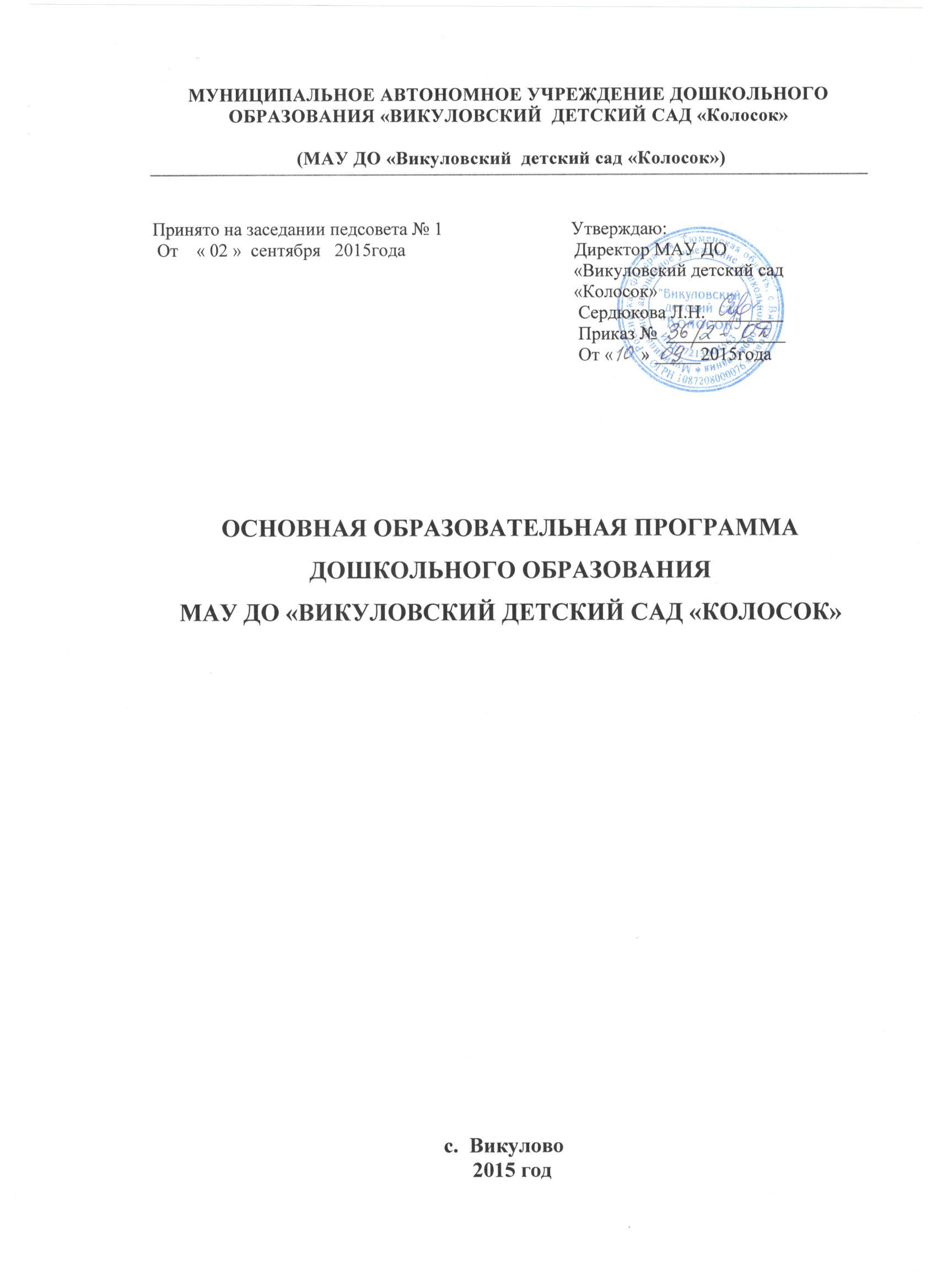 Содержание
Целевой раздел образовательной программыЧасть, формируемая участниками образовательных отношений1.1. Пояснительная записка.Основная  образовательная программа дошкольного образования (далее - Программа) является документом,  представляющим модель образовательного процесса муниципального автономного учреждения дошкольного образования «Викуловский детский сад «Колосок» села Викулово Тюменской области. Программа  обеспечивает разностороннее развитие детей в возрасте от 2 до 7 лет с учетом их возрастных и индивидуальных особенностей по основным направлениям – физическому, социально-коммуникативному, познавательному, речевому и художественно-эстетическому. Основная образовательная программа дошкольного образования составлена  в соответствии с:Федеральным государственным образовательным стандартом дошкольного образования (Приказ Минобрнауки России от 17.10.2013 №1155);Законом «Об образовании РФ» (от 29 декабря 2012 г. N 273-ФЗ); Приказом Министерства образования и науки РФ от 30 августа 2013 года №1014 г. Москва «Порядок организации и осуществления образовательной деятельности по основным общеобразовательным программам  – образовательным программам дошкольного образования»;Санитарно-эпидемиологическими правилами и нормативами СанПиН 2.4.1.3049-13 (от 15 мая 2013 г. N 26 г.); Уставом МАУ ДО «Викуловский  детский сад «Колосок»Образовательная программа дошкольного образования разработана самостоятельно и утверждена образовательным учреждением в соответствии с федеральным государственным образовательным стандартом дошкольного образования и с учетом соответствующей примерной основной образовательной программы дошкольного образования «Мозаика» (авторы-составители В.Ю.Белькович, Н.В.Гребёнкина, И.А.Кильдышева).Муниципальное  автономное учреждение дошкольного образования «Викуловский детский сад «Колосок» (в дальнейшем МАУ ДО «Викуловский детский сад «Колосок») расположен по адресу: Тюменская область, с. Викулово, ул.Кирова, д.3. , ул.Кузнецова, 35.В МАУ ДО «Викуловский детский сад «Колосок»    –11 групп общеразвивающей направленности (2-7 лет), которые комплектуются по одновозрастному принципу. Дошкольное учреждение  осуществляет свою деятельность на основании Лицензии Серия 72 Л 01 № 0001070 , регистрационный  № 026 от 17 фераля 2015г. выданной Департаментом по лицензированию, государственной аккредитации, надзору и контролю в сфере образования Тюменской    области бессрочно.Цель и задачи реализации программыЧасть, формируемая участниками образовательных отношенийЦелью программы является: расширение возможностей развития личностного потенциала и способностей каждого ребенка дошкольного возрастаПрограмма направлена на реализацию следующих задач:1)обеспечение условий здорового образа жизни и безопасности ребенка2)охраны и укрепления физического и психического здоровья детей, в том числе их эмоционального благополучия 3)обеспечения равных возможностей для полноценного развития каждого ребёнка в период дошкольного детства независимо от места проживания, пола, нации, языка, социального статуса, психофизиологических и других особенностей (в том числе ограниченных возможностей здоровья) 4)обеспечения преемственности целей, задач и содержания образования, реализуемых в рамках образовательных программ различных уровней (далее – преемственность основных образовательных программ дошкольного и начального общего образования) 5)создания благоприятных условий развития детей в соответствии с их возрастными и индивидуальными особенностями и склонностями, развития способностей и творческого потенциала каждого ребёнка как субъекта отношений с самим собой, другими детьми, взрослыми и миром 6) объединения обучения и воспитания в целостный образовательный процесс на основе духовно-нравственных и социокультурных ценностей и принятых в обществе правил и норм поведения в интересах человека, семьи, общества; 7) формирования общей культуры личности детей, в том числе ценностей здорового образа жизни, развития их социальных, нравственных, эстетических, интеллектуальных, физических качеств, инициативности, самостоятельности и ответственности ребёнка, формирования предпосылок учебной деятельности; 8) формирования социокультурной среды, соответствующей возрастным, индивидуальным, психологическим и физиологическим особенностям детей; 9) обеспечения психолого-педагогической поддержки семьи и повышения компетентности родителей (законных представителей) в вопросах развития и образования, охраны и укрепления здоровья детей.Основные принципы дошкольного образования:Часть, формируемая участниками образовательных отношений1) полноценное проживание ребенком всех этапов детства (младенческого, раннего и дошкольного возраста), обогащение (амплификация) детского развития;2) построение образовательной деятельности на основе индивидуальных особенностей каждого ребенка, при котором сам ребенок становится активным в выборе содержания своего образования, становится субъектом образования (далее - индивидуализация дошкольного образования);3) содействие и сотрудничество детей и взрослых, признание ребенка полноценным участником (субъектом) образовательных отношений;4) поддержка инициативы детей в различных видах деятельности;5) сотрудничество Организации с семьей;6) приобщение детей к социокультурным нормам, традициям семьи, общества и государства;7) формирование познавательных интересов и познавательных действий ребенка в различных видах деятельности;8) возрастная адекватность дошкольного образования (соответствие условий, требований, методов возрасту и особенностям развития);Принципы образовательной деятельности1. Принцип развивающего образования, в соответствии с которым главной целью дошкольного образования является развитие ребенка 2. Принцип научной обоснованности и практической применимости (содержание программы  соответствует основным положениям возрастной психологии и дошкольной педагогики) 3. Принцип интеграции содержания дошкольного образования. В основе — установление системных связей между образовательными задачами разных образовательных областей через их дополнение и взаимное обогащение.4. Комплексно-тематический принцип построения образовательного процесса Основные подходы к формированию Программыдеятельностный подход, предполагающий развитие ребенка в деятельности, включающей такие компоненты как самоцелеполагание, самопланирование, самоорганизация, самооценка, самоанализ; индивидуальный подход, предписывающий гибкое использование педагогами различных средств, форм и методов по отношению к каждому ребенку;личностно-ориентированный подход, который предусматривает организацию образовательного процесса на основе признания уникальности личности ребенка и создания условий для ее развития на основе изучения задатков, способностей, интересов, склонностей;возрастной подход, учитывающий, что психическое развитие на каждом возрастном этапе подчиняется определенным возрастным закономерностям, а также имеет свою специфику, отличную от другого возраста.Cредовой подход, ориентирующий на использование возможностей внутренней и внешней среды образовательного учреждения в воспитании и развитии личности ребенка.Планирование образовательной деятельности.В основе обязательной части – Примерная основная образовательная программа дошкольного образования «Мозаика».Часть, формируемая участниками образовательных отношений.Приложение №1. Комплексно – тематическое планирование.Значимые для разработки и реализации программы характеристики.Характеристики особенностей развития детей раннего и дошкольного возрастаВ основе обязательной части – Примерная основная образовательная программа дошкольного образования «Мозаика».Планируемые результаты освоения программы  Целевые ориентиры образования в младенческоми раннем возрасте.Целевые ориентиры на этапе завершениядошкольного образования.В основе обязательной части – Примерная основная образовательная программа дошкольного образования «Мозаика».               Показатели развития детей в соответствии с возрастомВ основе обязательной части – Примерная основная образовательная программа дошкольного образования «Мозаика».Ранний возраст (2-3 года)Младший дошкольный возраст. (3-4 года)Средний дошкольный возраст. (4-5 лет)Старший дошкольный возраст (5—6 лет)Подготовительная группа (6—7 лет)II. Содержательный раздел2.1, Цели и задачи образовательной деятельности в соответствии с направлениями развития ребенка в пяти образовательных областяхВ основе обязательной части – Примерная основная образовательная программа дошкольного образования «Мозаика».2,2, Содержание и методика реализации программы с учетом психолого – возрастных особенностей детей2.2.1. Группа раннего возраста (третий год жизни)(Содержание разделов «Социально коммуникативное развитие», «Познавательное развитие», «Речевое развитие» соответствуют примерной О.О.П. «Мозаика»)Образовательная область «Физическое развитие»Часть, формируемая участниками образовательных отношенийОвладение двигательной деятельностьюВ раннем возрасте своеобразие психофизического развития обусловлено овладением ходьбой. Новые приобретения — попытки бега, лазанье, прыжки с места. Детям этого возраста свойственна частая смена движений и поз, благодаря чему поочерёдно напрягаются и отдыхают различные группы мышц. В этом возрасте не отмечается существенных различий в двигательной активности девочек и мальчиков.Для достаточной двигательной активности необходимо создать целесообразную предметно-игровую среду. Предметы для занятия физкультурой, игровые предметы должны отвечать санитарно-гигиеническим, психолого-педагогическим, эргономическим, эстетическим требованиям. Задачи возраста:способствовать формированию естественных видов движений (ходьба, ползание, лазанье, попытки бега и подпрыгивания вверх и др.);развивать основные движения в играх, упражнениях и самостоятельной двигательной деятельности;умеренно стимулировать развитие физических качеств (гибкости, быстроты, силы);содействовать улучшению координации движений, повышению ритмичности их выполнения;обогащать двигательный опыт выполнением игровых действий с предметами и игрушками, разными по форме, величине, цвету, назначению;приучать к согласованным совместным действиям в подвижных играх, при выполнении упражнений и двигательных заданий. Движения развиваются на утренней гимнастике, занятиях по физической культуре, на прогулке, в подвижных играх, самостоятельной двигательной деятельности. Воспитатель использует приёмы, побуждающие ребёнка подражать взрослому и выполнять упражнения вместе с ним.При объяснении двигательных заданий воспитатель показывает, поясняет, образно рассказывает, помогает и страхует, подбадривает, хвалит, поддерживает у детей чувство удовольствия и уверенности в себе. Поощряются доброжелательность и дружелюбие в общении со сверстниками и взрослыми.Общеразвивающие упражненияДвижения головы: поднимание, опускание, повороты вправо, влево.Положения и движения рук вниз, вперёд, вверх, в стороны, за спину, поднимание вперёд, в стороны, опускание; сгибание и разгибание; скрещивание перед грудью; разведение в стороны; отведение назад за спину; размахивание вперёд-назад; хлопание в ладоши перед собой, над головой; сжимание и разжимание пальцев, захватывание пальцами мелких предметов.Положения и движения ног: ноги слегка расставлены, вместе; ходьба на месте, шаги вперёд, в сторону; сгибание и разгибание одной ноги в колене (стоя на другой); приподнимание на носки; выставление вперёд на пятку; шевеление пальцами, сгибание, разгибание стоп.Положения и движения туловища: стоя, сидя, лёжа; повороты вправо, влево; наклоны вперёд, в стороны, выпрямление; сгибание и разгибание ног, сидя на полу; приседание с опорой; поднимание и опускание ног и рук, лёжа на спине, переворачивание со спины на бок, живот и обратно.Общеразвивающие упражнения выполняются с мелкими предметами (погремушками, колечками, платочками), рядом с предметами (стул, скамейка) и на них.Упражнения в основных движенияхХодьба парами, по кругу взявшись за руки; в прямом направлении, меняя направление, в заданном направлении; «стайкой» за воспитателем; огибая предметы; приставными шагами вперёд, в стороны; по наклонной доске, приподнятой одним концом от пола на 10—20 см, схождение с неё; с перешагиванием через верёвку, палку, положенную на пол или приподнятую на высоту 5—15 см от пола; вхождение на ящик высотой 10—15 см, схождение с него; преодоление бугорков, канавок на участке.Бег за воспитателем и от него; в разных направлениях (не наталкиваясь друг на друга); между двумя линиями (не наступая на них); догонять катящиеся предметы; непрерывный — 30—40 с; медленный — до 80 мин.Прыжки на двух ногах на месте с лёгким продвижением вперёд; подпрыгивание до предмета, находящегося выше поднятых рук ребёнка; перепрыгивание через линию, верёвку, положенную на пол; через две параллельные линии, с места на двух ногах как можно дальше; спрыгивание с высоты 10—15 см.Ползание, лазанье: проползание заданного расстояния (пропол- зание на четвереньках 3—4 м); в вертикально стоящий обруч; под- ползание под верёвку, скамейку; перелезание через валик, бревно; влезание на стремянку (высота 1—1,5 м) и слезание с неё, подлеза- ние под препятствия высотой 30—40 см.Катание, бросание, ловля: скатывание мячей с горки; катание мячей, шаров в паре с воспитателем; двумя и одной рукой; бросание двумя руками снизу, от груди, из-за головы; ловля мяча, брошенного воспитателем; перебрасывание через ленту, натянутую на уровне груди ребёнка; бросание предметов (мешочки, шишки, мячи) в горизонтальную цель двумя руками, правой и левой (расстояние 1 м).основные движения и другие действия в игровых ситуацияхПодвижные игры, игровые упражнения, преимущественно связанные с ходьбой и бегом: «Идите (бегите) ко мне», «К куклам (мишке) в гости», «Собери колечки», «Догони меня», «Догони собачку», «Догони мяч (обруч)», «Принеси мяч», «Пройди по дорожке», «Пройди по мостику», «Пройди через ручеёк», «Пройди по тропинке», «Поднимай ноги выше», «Перешагни через палку», «Кто тише», «Поезд», «Воробышки и автомобиль», «Автомобиль», «Курочка-хохлатка», «Жуки» и др.Игры с подлезанием, ползанием: «Доползи до погремушки», «Проползи в воротца», «Перелезь через бревно», «Будь осторожен», «Котята», «Мишки идут по дороге», «Обезьянки» и др.Игры с катанием, бросанием, ловлей: «Скати с горочки», «Попади в воротца», «Передай мяч», Брось мяч», «Лови мяч», «Мяч в кругу», «Попади в корзину», «Сбей кеглю», «Целься вернее», «Кто дальше».Игры с подпрыгиванием, прыжками: «Подпрыгни до ладони», «Позвони в колокольчик», «Попрыгай, как мячик», «Пробеги-подпрыгни», «Поймай комара», «Через ручеёк», «Зайка беленький сидит», «Зайка серый умывается», «Мой весёлый, звонкий мяч», «По ровненькой дорожке», «Птички в гнёздышках».Игры на ориентировку в пространстве: «Где звенит?», «Найди предмет (мишку, игрушку, зайку)».Игры с пением и разнообразными движениями: «Заинька», «Поезд», «Флажок».Народные игры, забавы: «Прятки», «Жмурки».Упражнения в организационных действиях.Построения в круг, в пары, друг за другом подгруппами и всей группой с помощью воспитателя.овладение элементарными нормами и правилами здорового образа жизниВ раннем возрасте постепенно увеличивается подвижность нервных процессов, совершенствуется их уравновешенность, повышается функциональная работоспособность нервных клеток, увеличивается период активного бодрствования. Интенсивно созревают сенсорная и моторная зоны коры головного мозга, более отчётливо проявляется взаимосвязь физического и нервно-психического развития.Продолжается развитие всех органов и физиологических систем, совершенствуются их функции. Организм лучше приспосабливается к условиям окружающей среды. Задачи возраста:обеспечивать медико-педагогические условия, способствующие своевременному развитию всех физиологических структур и функций организма ребёнка;осуществлять целенаправленные мероприятия по охране и укреплению здоровья детей;обеспечивать условия для приобщения детей к выполнению гигиенических и закаливающих процедур, формировать культурно-гигиенические навыки;создавать атмосферу психологического комфорта и предупреждать утомление;обеспечивать выполнение физиологически целесообразного единого для всей группы режима дня.В течение года под руководством медицинского персонала, учитывая здоровье детей и местные условия, осуществлять комплекс закаливающих процедур с использованием природных факторов: воздуха, солнца, воды.Взрослый приучает детей находиться в помещении в облегчённой одежде. Обеспечивает длительность их пребывания на воздухе в соответствии с режимом дня.При проведении закаливающих мероприятий осуществлять дифференцированный подход к детям с учётом состояния их здоровья, принимая во внимание пожелания родителей.Продолжать учить детей под контролем взрослого, а затем самостоятельно мыть руки по мере загрязнения, перед едой, насухо вытирать лицо и руки личным полотенцем.Формировать навык пользования индивидуальными предметами (носовым платком, салфеткой, полотенцем, расчёской, горшком). Во время еды учить детей правильно держать ложку.Обучать детей порядку одевания и раздевания; в определённом порядке аккуратно складывать снятую одежду; правильно надевать одежду и обувь.Формировать представления о значении каждого органа для нормальной жизнедеятельности человека: глазки — смотреть, ушки слышать, носик — нюхать, ротик — пробовать (определять) на вкус; ручки — хватать, держать, ножки — стоять, прыгать, бегать; голова — думать, запоминать; туловище — наклоняться и поворачиваться в разные стороны.2.2.2. Младшая группа (четвертый год жизни)(Содержание разделов «Социально коммуникативное развитие», «Познавательное развитие», «Речевое развитие» соответствуют примерной О.О.П. «Мозаика»)Образовательная область «Физическое развитие»Часть, формируемая участниками образовательных отношенийовладение двигательной деятельностьюОсвоение ребёнком основных движений сопровождается развитием физических качеств. Сила и выносливость развиваются у ребёнка естественным путём в процессе двигательной активности. В различных видах деятельности необходимо обеспечить достаточный объём двигательной активности. Основная направленность физической подготовки детей четвёртого года жизни — развитие ловкости, гибкости, освоение новых движений, на фоне которых развивается быстрота и выносливость.Задачи возраста:развивать физические качества (скоростные, силовые, гибкость, выносливость и координацию);накапливать двигательный опыт детей (овладение основными движениями);формировать потребность в двигательной активности и физическом совершенствовании;обеспечивать необходимый объём двигательной активности детей;создавать условия для развития творчества и самостоятельности в приобретении двигательного опыта в разнообразной предметно-игровой среде.Становление основных необходимых в жизни движенийХодьбаСвободно ходить, сохранять правильную осанку, согласовывать движения рук и ног, формировать разнообразные виды ходьбы, привычку ходить, не опуская головы, не шаркая ногами. Проходить от 500 м, перешагивать через препятствия. Ходьба обычная, на носках, с высоким подниманием бедра, мелким и широким шагом, приставными шагами боком, перекатывая с пятки на носок. В колонне по одному, парами. В различных направлениях: по прямой, по кругу, змейкой (между предметами), врассыпную, по зигзагу. С выполнением заданий: с остановкой, приседанием, поворотом, сводя и разводя носки ног («утёнок», «медвежонок»), ходьба по следам, регулирующим длину шага и правильную постановку стопы. Ходьба с изменением скорости, по различным поверхностям. С сохранением равновесия: по прямой дорожке (ширина 15—20 см, длина 2—2,5 м), по доске, по бревну, по ребристой доске, с перешагиванием через предметы, по наклонной доске (высота 30—35 см). Преодолевать полосу из 3 препятствий.Игры: «Гномы и великаны», «Здравствуй! Догони!», «Шла коза по лесу», «У медведя во бору», «Вперёд быстрей иди, только не беги», «Перешагни», «Пройди и не упади», «С мамой на прогулку», «Найди погремушку», «Петрушка», «По ровненькой дорожке», «Хоровод».БегБеговые упражнения: бег обычный, на носках, с высоким подниманием колена, в колонну по одному, встречными колоннами, объединяясь в пары, тройки. Бег с изменением направления, по кругу, змейкой, врассыпную, зигзаг. С выполнением заданий: останавливаться, убегать от догоняющего, догонять убегающего, бежать по сигналу в указанное место, с преодолением препятствий. Бег в медленном темпе от 60 с до 2 мин, в быстром темпе 10 м, 20 м, 30 м. Бег на ловкость, челночный бег 3 х 5 м. Бег от 2 до 4 мин с изменением темпа. Бег по пересечённой местности. Бег по узкой дорожке. В игры включать задания-сигналы «беги», «лови», «стой», «замри» и др.; выполнять правила в подвижных играх.Подвижные игры с элементами бега: «Беги ко мне!», «Птички-птенчики!», «Мыши и кот», «Беги к флажку!», «Лохматый пёс», «Дождик и солнце», «Гуси-лебеди», «Птички в гнёздышках», «Здравствуй! Догони!», «Северный и южный ветра», «Летят самолёты», «Такси», «Догони мяч», «Куры в огороде», «Пчёлка и ласточка», «Поезд».Предметно-манипулятивная деятельность рукамиС мячом: научить энергично отталкивать мяч при катании друг другу, по прямой; при бросании вдаль, в цель. Научить ребёнка ловить мяч двумя руками одновременно. Метание на дальность правой и левой руками; в горизонтальную цель двумя руками: снизу, от груди правой и левой рукой (расстояние до центра мишени 1,5— 2 м); в вертикальную цель правой и левой рукой (высота центра мишени 1,2—1,4 м; расстояние 1—1,5 м); ловля мяча, брошенного воспитателем (от 100 см, далее увеличение расстояния индивидуально); бросание мяча вверх, вниз, ловля его 2—3 раза подряд; бросать мяч двумя руками от груди, из-за головы. Закатывание мяча, шарика в лунку.С другими предметами: разбрасывание и собирание мелких предметов; одной формы, но разных размеров, цвета, структуры; катание предметов (мяч, шарик, короткий цилиндр, колечко, косички и т.д.) друг другу, в воротца (50—60 см). Переносить предметы на теннисной ракетке. Передавать предметы из рук в руки и перебрасывать их на расстояние от 50 см. Выкладывать из плоских предметов дорожку, из модулей — пирамиду, дом; объёмными предметами наполнять корзины.С обручем: надевать на себя, перешагивать через него, переносить обруч в парах, ходить приставным шагом по обручу, лежащему на полу, упражняться в прокатывании обруча.Подвижные игры: «Резвый мешочек», «Мой весёлый, звонкий мяч», «Принеси игрушки кукле», «Кто дальше бросит», «Машины», «Кегельбан», «Лунки», «Полёт на Марс», «Поезд с арбузами», «Попади в ворота», «Мышки в кладовке», «Самый меткий», «Найди домик для шарика», «Назови своё имя», «Море, суша, пальма».Спортивные игры: «Дартс», «Боулинг».Ползание, лазанье, висыПолзание на четвереньках: по прямой (от 6 м), между предметами, вокруг них, по гимнастической скамейке.; по-пластунски, постановка кистей на опору: пальцами вперёд с углом разворота 10— 15 градусов.Подлезание: под препятствие (высота 50 см), не касаясь руками пола; пролезание в обруч, в несколько обручей.Лазанье: по лестнице-стремянке, по гимнастической стенке, по детским конструкциям, по верёвкам, по наклонной скамейке.Кратковременные висы (1—10 с) неоднократно в течение дня. Вис присев на низкой перекладине, вис на гимнастической лестнице.Преодоление полосы препятствий (подлезание, ползание и др.).Подвижные игры: «Наседка и цыплята», «Мыши в кладовой», «Кролики», «Найди клад», «Тише воды, ниже травы», «Сердитый медвежонок», «Пауки на охоте», «Сорви банан», «С горки на горку», «Через мостик», «Ладушки», «Шла коза».ПрыжкиУчить принимать правильное исходное положение, энергичному отталкиванию, приземлению при выполнении прыжков. Прыжки на двух ногах: на месте; с продвижением вперёд на 2—3 м; из кружка в кружок; вокруг предметов; между ними; с высоты (15—20 см); вверх с места, доставая предмет, подвешенный выше поднятой руки ребёнка; через линию; через 4—6 линий; через предметы (высота 5 см); в длину с места через две линии (расстояние между ними 25— 30 см), в длину с места на расстояние от 40 см. Прыжки на одной ноге: на месте, с продвижением вперёд, с ноги на ногу, подскоки. Техника безопасности.Подвижные игры: «Зазевавшаяся лошадка», «По ровненькой дорожке», «Зайцы в цирке», «Весёлый ипподром», «Воробушки и кот», «С кочки на кочку», «Попрыгунчик-лягушонок», «Поймай комара», «Заяц, ёлочки, мороз», «Журавли и лягушки», «Перепрыгни ручеёк».Строевые упражненияРазвивать умения двигаться не только рядом, но и вместе; строиться в колонну по одному, шеренгу, круг, парами, находить ориентиры при выполнении упражнений, своё место при построениях, среди других. Координировать движения, изменять направление при движении. Учить сохранять правильную осанку во всех положениях: сидя, стоя, в движении, при выполнении упражнений и равновесии.Математические понятия (линия, круг, две линии) приобретают образность. В игре строим детей в шеренгу, круг, колонны.Игры: «Надувайся пузырь», «Рассыпался горошек», «Шли солдаты», «Два весёлых ручейка», «На сено, на солому».Ритмическая гимнастикаРитмическая гимнастика направлена на активизацию сердечнососудистой, дыхательной, мышечной и других систем организма. Она воспитывает чувство ритма, формирует плавность и ритмичность движений. Для общеразвивающих упражнений рекомендуется подбирать знакомые детям песни, танцы — это повысит эмоциональный, положительный тонус, позволит ненавязчиво обучить правильному выполнению упражнения.Ритмические игры: «Витрина магазина», «В балетной школе», «Царь Горох», «Перелёт птиц». Танцевальные упражнения: «Танец маленьких утят», «Чунга-Чанга», «Два весёлых гуся», «В лесу родилась ёлочка», «Зимняя пляска».Общеразвивающие упражненияВремя проведения: 4 мин. Каждое упражнение повторять от 4 до 6 раз.Общеразвивающие упражнения заканчиваются бегом от 30 с в сентябре до 3 мин в мае.Упражнения для кистей рук, развития и укрепления мышц плечевого пояса: поднимать и опускать прямые руки вперёд, вверх, в стороны, вниз (одновременно, поочерёдно). Перекладывать предметы из одной руки в другую: перед собой, за спиной, над головой. Хлопать в ладоши: перед собой, за спиной, справа, слева.Вытягивать руки: вперёд, в стороны, поворачивать ладонями вверх, поднимать и опускать кисти, шевелить пальцами, пальчиковый театр теней.Упражнения для развития и укрепления мышц спины и гибкости позвоночника: «Ладони к пяткам», «Часики» — наклоны в стороны, «Насос» — наклон вперёд, «Достань пальчики ног» — наклон вперёд, «Лошадка» — стоя на коленях, сесть на пятки, «Крокодил» — стоя на четвереньках, сесть на пятки, лечь на живот, «Носорог» — стоя на четвереньках, сгибать руки в локтях. Передавать предметы друг другу над головой вперёд-назад, с поворотом в стороны. Из положения сидя: повороты в стороны за предметом, наклоны вперёд, сгибание и разгибание ног, «Медведь лапу сосёт». Из положения лёжа на животе: «Скорпион», «Змея», «Паучок».Упражнения для развития и укрепления брюшного пресса и ног, профилактика плоскостопия: подниматься на носки; поочерёдно ставить ногу на носок, вперёд, в сторону, назад. Приседание: держась за опору, без опоры, руки вперёд, в группировку. Махи ногами: поочерёдно с согнутыми коленями. Сидя, захватывать пальцами ног мешочки с песком, косички, платочки. Выполнять движения стопами ног по массажёрам. Ходить по палке, валику, верёвке приставными шагами (серединой ступни), по дорожке «колючий ёжик». Выполнять прыжок на двух ногах «Зайчик», прыжок «Лягушка»; стойку на одной ноге, поочерёдно — «Цапля». Упражнение «Сердитый медвежонок» — стоя на четвереньках, ладонями шагать к правой, левой пятке, не сдвигая колени.овладение элементарными нормами и правилами здорового образа жизниМладший дошкольный возраст — этап формирования идентичности и подражания, ребёнок начинает осознавать свои качества, возможности и своё состояние; приобщения ребёнка к здоровому образу жизни путём формирования элементарных навыков личной гигиены; освоения понятия охраны личного здоровья, здоровья окружающих, которое осуществляется на модели родительского отношения к здоровью, в процессе подражания им.Задачи возраста:формировать навыки здорового образа жизни, закреплять потребность в чистоте и аккуратности;формировать навыки культурного поведения; добиваться понимания детьми предъявляемых им требований;знакомить детей с факторами, влияющими на их здоровье;воспитывать потребность в оздоровительной активности.В младшем возрасте необходимые культурно-гигиенические навыки лучше всего усваиваются детьми в играх специально направленного содержания. Важно, чтобы эти игры были интересны, могли увлечь детей, активизировать их инициативу и творчество.Гигиеническое воспитание и обучение неразрывно связано с воспитанием культурного поведения.Формирование культурно-гигиенических навыков совпадает с основной линией психического развития в раннем возрасте — становлением орудийных и соотносящих действий. Первые предполагают овладение предметом-орудием, с помощью которого человек воздействует на другой предмет, например: ложкой ест суп, щёткой чистит зубы, полотенцем вытирает руки и т.д. С помощью соотносящих действий предметы приводятся в соответствующие пространственные положения: малыш закрывает и открывает коробочки, кладёт мыло в мыльницу, вешает полотенце за петельку на крючок, застёгивает пуговицы, зашнуровывает ботинки.Должны быть созданы соответствующие условия: в ванной (туалетной) комнате обязательно должны быть крючочки, полочки, расположенные на удобном для ребёнка уровне, на полотенцах должны быть петельки и т. д.В процессе гигиенического воспитания и обучения детей педагог сообщает им разнообразные сведения: о значении гигиенических навыков для здоровья, о последовательности гигиенических процедур в режиме дня. На основе литературных сюжетов («Мойдодыр», «Федорино горе» и др.), потешек, песенок можно разыгрывать маленькие сценки, распределив роли между детьми. Все сведения по гигиене прививаются детям в повседневной жизни в процессе разнообразных видов деятельности и отдыха, т.е. в каждом компоненте режима можно найти благоприятный момент для гигиенического воспитания.Средства воспитания культурно-гигиенических навыков и поддержки здоровья детейИгровой массаж. Закаливающее дыхание: «Поиграем с носиком». Массаж рук: «Поиграем ручками». Массаж ушек: «Поиграем с ушками». Закаливающий массаж подошв: «Поиграем с ножками». Обширное умывание: «Умывайка», «Босоножье».2.2.3. Средняя группа (пятый год жизни)Содержание разделов «Социально коммуникативное развитие», «Познавательное развитие», «Речевое развитие» соответствуют примерной О.О.П. «МозаикаОбразовательная область «Физическое развитие»Часть, формируемая участниками образовательных отношений овладение двигательной деятельностьюВ этом возрасте дети способны выделять отдельные элементы движений, что способствует их более детальному осознанию. В развитии основных движений детей происходят заметные качественные изменения, у детей возникает интерес к результатам движений, правильности их выполнения, появляется естественность, лёгкость, ритмичность. Потребность детей в движениях реализуется в подвижных играх, самостоятельной двигательной активности, специально организованных занятиях. В этом возрасте определяется ранняя талантливость детей к определённым спортивным дисциплинам. Задачи возраста:закреплять умения в основных видах движений и обогащать двигательный опыт ребёнка;развивать физические качества: быстроту, выносливость, ловкость и др.;формировать общие координационные способности;развивать адаптационные и функциональные возможности дошкольников за счёт всестороннего воздействия физических упражнений и естественных сил природы на развитие основных органов и систем их организма;развивать у детей организованность, самостоятельность, инициативность, умение концентрировать внимание, творчество, умение поддерживать дружеские взаимоотношения со сверстниками учить выполнять ведущую роль в подвижной игре, соблюдать и контролировать правила в подвижных играх.Упражнения в основных движенияхХодьбаУпражнять в ходьбе с согласованными движениями рук и ног. Упражнения в ходьбе со сменой направления движения, схождения и расхождения колонн, прохождение сквозь шеренги «гребёнка». Ходьба обычным шагом, на носках, на пятках, на наружных сторонах стоп. Ходьба мелким и широким шагом, сводя и разводя носки ног («утёнок», «медвежонок»), перекатывая с пятки на носок, в полуприседе. С поворотами, с заданиями (руки на поясе, к плечам, в стороны, за спину и т.д.). Ходьба по следам, регулирующим длину шага и правильную постановку стопы (угол разворота), по «скату крыши» и «жёлобу». Ходьба с перешагиванием через предметы (высота от 15 см, далее индивидуально), спиной вперёд (расстояние 2—3 м), со сменой темпа, с изменением скорости, высоко поднимая колени, приставными шагами в стороны, вперёд, назад; в чередовании с бегом, прыжками, изменением направления, темпа, со сменой направляющего, по рыхлому снегу, мокрым дорожкам, песку, траве. Ходьба в колонне по одному, парами, по прямой, по кругу, вдоль границ зала, змейкой, зигзаг, врассыпную. Ходьба, с сохранением равновесия: по доске, гимнастической скамейке, бревну, по линии, по верёвке (с перешагиванием через предметы, с мешочком на голове, с разным положением рук: на пояс, за голову), между линиями (расстояние от 10 см, далее индивидуально). Ходьба по наклонной доске вверх, вниз (ширина 15—20 см, высота от 30 см, далее индивидуально). Перешагивание через рейки лестницы, приподнятой от пола на высоту 20—25 см, через набивные мячи (поочерёдно через 5—6 мячей). Преодолевать полосу из трёх препятствий. Подвижные игры с элементами ходьбы (рекомендуется увеличить динамику игр).БегБегать легко, ритмично, энергично, отталкиваясь носком; закреплять умения бегать (появление фазы полёта в беге) с согласованными движениями рук и ног; бег обычный, на носках, с высоким подниманием колена, мелким и широким шагом, захлестывая голень. В колонне по одному, в колонне по два. В разных направлениях: по кругу, змейкой, врассыпную, зигзаг. Бег с изменением темпа: с ускорением, замедлением, с ловлей и увёртыванием, с преодолением препятствий, сохранением равновесия после внезапной остановки, со сменой ведущего, повторный бег. Непрерывный бег в медленном темпе в течение 1—1,5 мин; бег на расстояние 10—60 м со средней скоростью, быстрый бег на 30 м; челночный бег 3 х 5 м; 3 х 10 м, эстафетный бег. Бег с высокого старта. Бег по узкой дорожке (20 см). Игры с элементами бега: «Самолёты», «Колдуны», «Северный и южный ветер», «Птички и собачка», «Найди себе пару», «У медведя во бору», «Бездомный заяц», «Кот и мыши», «Горелки», эстафеты.Ползание, лазаниеПолзание на четвереньках по прямой до 10 м, между предметами, спиной вперёд, по наклонной доске, по скамейке, «сухое плавание»; ползать, опираясь на ладони и стопы, на локти и колени. Подлеза- ние под верёвку, дугу (высота 50 см) правым и левым боком, про- лезание в обруч, в несколько обручей, под скамейкой. Перелезание через бревно. Лазание по гимнастической стенке вверх-вниз, с одного пролёта на другой.Висы на гимнастической лестнице под наблюдением педагога и не более 3 с. Стоя спиной, к перекладинам выполнять прогибание вперёд-назад.Подвижные игры: «Парашютисты», «Охотники и обезьяны», «Белочки», «Учения пожарных».ПрыжкиПрыжки на двух ногах: на месте (от 20 прыжков); с продвижением вперёд на 2—3 м (от 7 до 10 прыжков); с поворотом кругом; ноги вместе, ноги врозь; через линию; через 4—6 линий (расстояние между которыми от 40 см); прыжки через предметы высотой от 5 см (3—4 предмета). С высоты от 20 см, на высоту от 15 см (далее индивидуально); из обруча в обруч, с кочки на кочку; через короткую скакалку на двух ногах и в шаге, с продвижением вперёд.Прыжки в длину с места (не менее 70 см), «слалом» (на двух ногах вправо, влево вдоль обозначенной линии).Прыжки на одной ноге: поочерёдно на правой и левой на месте, с продвижением вперёд от 4 прыжков (далее индивидуально).Полоса препятствий с чередованием прыжков, в длину, через предмет, с высоты, на высоту. Прыжок в длину с разбега, преодолевая естественное препятствие. Прыжки с короткой скакалкой (произвольно).Игры с элементами прыжков: «Зайцы и волк», «Цапля и лягушка», «Заячий чемпионат», «Лиса в курятнике», «Кузнечики», «Парашютисты»,Предметно-манипулятивная деятельность рукПрокатывание друг другу мячей, обручей, колец сидя ноги врозь, стоя напротив друг друга; между предметами (ворота, дуга). Прокатывание мячей по гимнастической скамейке; катание мяча по скамейке в парах; катание мяча по наклонной доске.Бросание мяча друг другу и ловля мяча (расстояние 1,5 м, далее индивидуально) двумя руками, не прижимая к груди: снизу, из-за головы. Перебрасывание мяча двумя руками и одной через препятствия (расстояние 2 м, далее индивидуально), из-за головы, стоя боком. Отбивание мяча о землю (пол) правой и левой руками (не менее 5 раз).Принимать правильное исходное положение при метании. Метание предметов на дальность (не менее 3,5 м девочки, 4 м мальчики); в горизонтальную цель (с расстояния 2—2,5 м); в вертикальную цель (с расстояния 1,5—2 м, высота центра мишени от 1,5 м и индивидуально, в зависимости от роста).Отбивание мяча от пола, земли, стены — поочерёдно правой и левой руками; бросать и ловить его кистями рук (не прижимая к груди). Разбрасывание и собирание мелких предметов (кто быстрее). Бросок набивного мяча (1 кг) вперёд (произвольно). Упражнение в сбивании предметов мячом, битой, булавой с расстояния от 2 м.Игры: «Подбрось-поймай», «Перестрелка», «Охотники и утки», «Разгрузка овощей», «Боулинг», «Городки», «Посадка и уборка овощей».Строевые упражненияСамостоятельное построение в колонну по одному, шеренгу, круг, два круга с соблюдением интервала и дистанции. Перестроение в колонну по два, по три на месте и в движении через середину зала по ориентирам.Повороты: направо, налево, кругом. Размыкание, смыкание на вытянутые руки. Двигаться в заданном направлении. Фигурная маршировка. Смена направления движения по сигналу. Рассчитываться на первый, второй с перестроением в две шеренги.Игры: «Внимание! Стой», «Летят самолёты. Идёт пехота», «Раз, два, три, замри!»РавновесиеХодьба между линиями (расстояние между ними 10—15 см), по линии, верёвке (диаметром 1,5—3 см), по доске, гимнастической скамейке, бревну (высота 20—25 см, ширина 10 см), по наклонной доске вверх и вниз (ширина 15—20 см, высота 30—35 см). Сохранение равновесия: стоя на носках, руки вверх; стоя на одной ноге, руки на поясе; в кружении в обе стороны, руки на поясе. Выполнять знакомые, разученные ранее упражнения и различные движения под музыку. Упражнения «Ласточка», «Цапля», стоя на полу.Общеразвивающие упражненияУчить правильно принимать исходные положения при выполнении общеразвивающих упражнений; время проведения 5 мин. Каждое упражнение повторять 5—6 раз. Упражнения заканчиваются бегом, от 40 с в сентябре до 4 мин в мае. Выполнять без предметов, с обручами, гантелями, флажками, косичками, кубиками. Выполнять упражнение стоя свободно, на ограниченной площади, на коленях, на четвереньках; сидя на гимнастических скамейках, на полу, на фитболах; лёжа на спине, животе. Парами.Упражнения для кистей рук, развития и укрепления мышцплечевого поясаПоднимать руки вперёд, вверх, в стороны (одновременно, поочерёдно). Отводить руки за спину из положений: руки вниз, руки на поясе, перед грудью. Махи руками вперёд-назад. Круговые движения руками, согнутыми в локтях. Руки за голову, в стороны, опустить через стороны — вверх, плотно прижимаясь к стене. Поднимать палку (предмет) вверх. Опускать за плечи. Сжимать, разжимать кисти рук, вращать кисти рук из исходного положения руки вперёд, в стороны. Сгибать руки в упоре стоя на коленях.Упражнения для развития мышц спины и гибкости позвоночникаПовороты в стороны «Шелкопряд»: руки на поясе, руки в стороны. Наклон вперёд, касаясь пальцев ног. Наклон вперёд «Дровосек», наклон вперёд, класть предметы: ноги врозь, ноги вместе. Наклоны в стороны, руки на пояс. Прокатывать мяч вокруг себя: сидя, стоя на коленях; перекладывание предметов из одной руки в другую под приподнятой ногой; поднимать ноги над полом из исходного положения сидя, лёжа. Перекат на спине «Дельфин»; переворот из положения лёжа на животе на спину без предметов и с предметами. Приподнимать вытянутые вперёд руки, плечи и голову, лёжа на животе.Упражнения: «Утюжок» — лёжа на спине; «Сердитый медвежонок» — на четвереньках; «Крокодил» — стоя на четвереньках; «Змея»; «Лошадка» — стоя на коленях; «Носорог» — стоя на четвереньках; «Лодочка» — в движении, ползание на четвереньках; «Каракатица»; «Слоник».Упражнения для укрепления мышц брюшного пресса и ногПодниматься на носки, выставлять ногу (поочерёдно): на пятку, на носок, притопы; полуприседания; приседания: руки на поясе, вытянув вперёд, в стороны; поднимать ноги: согнутые в колене; ходить по гимнастической палке (канату, верёвке), опираясь пальцами ног о пол, серединой стопы о палку (канату, верёвке); ходить по массажной дорожке «Колючий ёжик»; захватывать предметы и перекладывать с места на место пальцами ног; массажёры «Колибри».Статические упражнения: сохранение равновесия, стоя на носках, руки вверх, на одной ноге, руки на пояс.овладение элементарными нормами и правилами здорового образа жизниСредний возраст — этап конкретно-ситуативного представления о здоровье и эмоционального отношения к нему, время для формирования элементарных навыков здорового образа жизни.У детей данного возраста существенное значение в процессе освоения собственного «Я» играет развитие речи и мышления. Для успешного формирования и закрепления навыков гигиены на протяжении периода дошкольного детства целесообразно сочетать словесный и наглядный методы, с использованием материалов по гигиеническому воспитанию в детском саду, разнообразные сюжетные картинки, символы.В этом возрасте дети отличаются повышенной чувствительностью к мнениям окружающих; они эгоцентричны, желают быть в центре внимания; испытывают высокую потребность в эмоциональных контактах, поэтому очень важно в формировании внутренней картины здоровья у дошкольников отношение родителей и других взрослых к его здоровью, которая отражается на особенностях его поведения и самочувствии, на особенностях его представлений о собственном теле, внешнем облике.Кроме реального отражения своего «Я» дошкольникам свойственно его аффективное отражение, которое может проявляться в многочисленных фантазиях ребёнка. Искажённая оценка собственного облика и физического состояния, которая в дальнейшем может отразиться на его психофизическом развитии, может возникнуть при недостатке знаний о своём теле, своих физических возможностях, могут носить защитный характер, если ребёнок чувствует недостаток внимания к себе.Задачи возраста:закреплять потребность в чистоте и аккуратности, продолжатьформировать навыки культурного поведения;продолжать знакомить с факторами, влияющими на здоровье;развивать умение осознать и сформулировать свои ощущения,переживания, потребности, желания.Дети среднего возраста более осознанно должны относиться к выполнению правил личной гигиены:самостоятельно мыть руки с мылом, намыливая их до образования пены, и насухо их вытирать;пользоваться индивидуальным полотенцем;расчёской;стаканом для полоскания рта;следить, чтобы все вещи содержались в чистоте;быть всегда опрятными, замечать неполадки в своей одежде,самостоятельно или с помощью взрослых их устранять.Детям, которые дежурят по столовой, нужно не только уметь правильно накрыть стол и ставить посуду, но и твёрдо усвоить, что, перед тем как приступить к выполнению своих обязанностей, необходимо тщательно помыть руки с мылом, привести себя в порядок, причесаться.Необходимо вырабатывать внимание к своему внешнему виду (не ходить в обуви с развязанными шнурками, платье либо рубашке с расстёгнутыми пуговицами, в испачканной одежде). Если ребёнок не в состоянии сам справиться с небрежностью в своём туалете, он должен знать, что следует попросить об этом взрослого.Формировать привычку самостоятельно умываться, мыть руки с мылом перед едой, после пользования туалетом, по мере загрязнения.2.2.4. Старшая группа (шестой год жизни)(Содержание разделов «Социально коммуникативное развитие», «Познавательное развитие», «Речевое развитие» соответствуют примерной О.О.П. «Мозаика»)Образовательная область «Физическое развитие»Часть, формируемая участниками образовательных отношенийовладение двигательной деятельностьюНа шестом году жизни происходит качественный скачок в развитии двигательной сферы, появляется выразительность, плавность и точность движений. Дети лучше осваивают ритм движения, быстро переключаются с одного темпа на другой. Точнее оценивается пространственное расположение частей тела, предметов. Дети начинают замечать ошибки при выполнении отдельных движений, способны на элементарный анализ. Осваивают более тонкие движения в действии. Начинают понимать красоту, грациозность движений. Появляется интерес к достижению коллективных результатов. Но физическое и нервное напряжение не должно быть длительным. Новые упражнения должны сочетаться с известными.Растущие возможности детей обусловливают увеличение физиологической нагрузки на организм во время утренней гимнастики, занятий и других форм работы. Так, заметно возрастает продолжительность непрерывного бега в медленном темпе (до 1,5—2 мин), количество прыжков постепенно увеличивается до 50—55 подряд, они повторяются с небольшим перерывом 2—3 раза.Увеличиваются объём и интенсивность общеразвивающих упражнений. Наряду с упражнениями с гимнастическими палками, скакалками всё шире применяются упражнения на гимнастических снарядах (стенках, скамейках, а также у бревна, дерева и т.д.), парные и групповые упражнения с обручами, шестами, верёвками. При этом важно следить за точным соблюдением исходного положения, чётким выполнением промежуточных и конечных поз, соответствием выполнения движений заданному темпу.Задачи возраста:формировать у детей устойчивые привычки к систематическим занятиям физическими упражнениями, упражнениями по профилактике плоскостопия и формированию правильной осанки, утренней и дыхательной гимнастикой; потребность в ежедневной двигательной деятельности;содействовать повышению функциональных возможностей вегетативных органов, физиологических систем организма;целенаправленно развивать физические качества и координационные способности;содействовать постепенному освоению техники движений; формировать представления о разнообразных способах выполнения физических упражнений;контролировать и направлять двигательную активность воспитанников с учётом проявляемой ими индивидуальности;воспитывать положительные черты характера, нравственные и волевые качества (настойчивость, самостоятельность, смелость, честность, взаимопомощь, трудолюбие);содействовать разностороннему развитию личности ребёнка, формированию физических, умственных, нравственных, эстетических, духовных качеств;формировать умение устанавливать связь между сезонными явлениями природы и спортивно-игровой деятельностью;поддерживать интерес детей к различным видам физкультур- но-спортивной деятельности, знакомить с ведущими спортивными направлениями и видами спорта региона, сообщать им о событиях спортивной жизни региона, города (посёлка) и страны;продолжать учить детей самостоятельно организовывать подвижные игры с правилами, придумывать собственные игры, варианты игр, комбинировать движения, проводить экспериментально-исследовательскую работу по двигательным навыкам и умениям.Основные движенияХодьбаХодьба обычная, на носках с разным положением рук, на пятках, на наружных сторонах стоп, с высоким подниманием колена (бедра), широким и мелким шагом, приставным шагом вперёд и назад, гимнастическим шагом, перекатом с пятки на носок; в полуприседе, выпадами, с наклонами к ступне. Ходьба в колонне по одному, по двое, по трое, по четверо, в шеренге.Ходьба в разных направлениях: по кругу, по прямой с поворотами, змейкой, врассыпную, по лабиринтам, спиной вперёд. Ходьба в сочетании с другими видами движений.Ходьба по глубокому снегу след в след. Ходьба с передачей настроения и характера ходьбы: быстрый шаг, осторожный, по краю пропасти, через завалы, по высоким ступенькам, «страшно», «весело», «интересно», «неслышно». Фигурная маршировка. Преодоление подъёмов и спусков. Ходьба по ступенькам: на каждую, через одну; поднимаясь правым и левым боком; скрестным шагом; спиной вперёд.Ходьба на дистанции: 30, 100, 200, 500, 700, 1000 м с изменением скорости, в быстром темпе по естественному ландшафту (трава, песок, рыхлая земля (снег), гравий, галька, вода (лёд).БегОбычный бег, на носках, высоко поднимая колена, захлёстывая голень, семенящий. С изменением темпа и скорости. Непрерывный бег 2—3 мин. Челночный бег 3 х 10 м. Повторный бег в среднем темпе на 80—120 м; 30 м на время (от 7,5 с — мальчики, 8,5 с — девочки), 300 м на время (от 60—90 мин), змейкой, врассыпную, с препятствиями. Бег по наклонной доске вверх, вниз. Кроссовый бег. Бег по разным поверхностям. В гору, с горы, по ступенькам. Бег наперегонки, с ловлей, увёртываниями.Игры: «Салки», «Лиса и белка», «Осьминог», «Бежать, бежать, бежать, стой», «Круговая эстафета», «Эстафеты», «Третий лишний», «Догони», «Пятнашки в кругу», «Смена лидера», «Такси», «Волк и семеро козлят», «Бездомный заяц», «Здравствуй, догони!», «Рыбак и рыбки», «Воробьи-вороны», «Ловишки», «Уголки», «Парный бег», «Мышеловка», «Мы весёлые ребята», «Пустое место», «Встречные перебежки», «Затейники», «Караси и щука».ПрыжкиУчить прыгать в длину, в высоту с разбега, сочетая разбег с отталкиванием, приземляться в зависимости от вида прыжка, прыгать на мягкое покрытие через длинную скакалку, сохранять равновесие при приземлении. Прыжки на двух ногах на месте (по 30—40 прыжков за 3 подхода). Продвигаясь вперёд на двух ногах (от 10 прыжков на расстояние от 6 м) через 5—6 препятствий. На высоту с места на мягкое покрытие 20 см. Прыжки с высоты на точность приземления (30 см). В длину с места (от 80 см, далее индивидуально). Прыжок «слалом», продвигаясь вперёд и на месте. Прыжок в приседе. Длинные, короткие прыжки на двух ногах. Прыжки: на одной ноге на месте до 20 раз и продвигаясь вперёд до 5 м; перепрыгивая через предметы (высота 15—20 см — индивидуально) прямо и боком. Многоскоки (8 прыжков с ноги на ногу с продвижением вперёд от 10 м). Качалки. Прыжки разными способами: ноги скрестно, ноги врозь, одна нога вперёд, вторая назад. В длину с разбега (от 100 см, далее индивидуально). В высоту с разбега «перешагиванием» 40 см. Через короткую скакалку, вращая её перед собой 1 мин. Через длинную скакалку: качающуюся и неподвижную. Полоса препятствий, с выполнением различных прыжков: на двух ногах, поочередно на правой, левой, с ноги на ногу, подскоками, на высоту, с высоты, чередуя с ходьбой и бегом.Игры: «Классики», «Волк во рву», «Чемпионат лягушат», «Заячий чемпионат», «Кто дальше», «Удочка», «Не оставайся на полу», «С кочки на кочку», «Кто сделает меньше прыжков», «Заячий чемпионат».Ползание, лазание, равновесиеПолзание на четвереньках змейкой между предметами, в чередовании с ходьбой, бегом, переползание через препятствия; ползание на четвереньках, толкая мяч головой. Ползание по гимнастической скамейке на четвереньках, на низких четвереньках, на животе, подтягивая себя руками. Перелезание через несколько предметов подряд: бревно, скатка, скамейка. Пролезание в обруч разными способами. Лазание по гимнастической стенке высотой 2,5 м с изменением темпа, переход с одного пролёта на другой, пролезание межжду рейками. Выполнять комбинированные висы, соблюдая правила самостраховки. Выполнение гимнастических упражнений на гимнастической стенке: приседания, прогибание, смешанный вис боком, стоя на одной ноге, хватом одноимённой руки за перекладину. Спуск с гимнастической лестницы в висе, перехватыванием. Ходьба по узкой рейке, гимнастической скамейке, верёвке (диаметр 1,5—3 см), по наклонной доске прямо, приставными шагами на носках. Ходьба по гимнастической скамейке, с перешагиванием через предметы, приседанием, раскладыванием и собиранием предметов, прокатыванием мяча перед собой двумя руками, с мешочком песка на голове с различным положением рук. Ходьба по наклонной доске вверх, вниз на носках, боковым приставным шагом. Кружение парами, взявшись за руки. Кружение с закрытыми глазами. Выполнение: шага польки на гимнастической скамейке, поворот переступанием, упор стоя, на одном колене. Проползание в трубу, тоннель, ползание по-пластунски; в упоре на руках без помощи ног; в упоре на ступнях и кистях кверху животом вперёд, назад.Игры: «Парашютисты», «Флюгер на крыше», «Охотники и обезьяны», «Пропеллер», «Кто дольше простоит», «Кто скорее доберётся до флажка», «Медведь и пчёлы», «Пожарные на учении».Предметно-манипулятивная деятельность рукамиЗакреплять умение сочетать замах с броском при метании, добиваться активного движения кисти руки при броске. Учить подбрасывать и ловить мяч одной рукой, отбивать его правой и левой рукой на месте и выполнять дриблинг. Бросок мяча вверх. Удар об землю (пол). Ловля мяча кистями рук. Парные упражнения в бросании и ловле мяча до 15 бросков. Бросание через препятствия (сетка, куб, бревно) с использованием ситуации: препятствие на расстоянии, близко, в стороне. Метание на дальность — от 5 м девочки, от 8 м мальчики, далее индивидуально. В вертикальную цель — расстояние до центра мишени 3—4 м. В горизонтальную цель — расстояние до центра мишени 3—4 м. Захватывание предметов различными способами: кистью правой, левой руки, двумя руками, двумя пальцами, палочками, поддеванием на теннисную ракетку, лопатку. Сжимание, разжимание предметов. Разбрасывание и собирание предметов. Движение «сеятеля». Катание обруча, колец, колеса. Метание летающей тарелки. Перебрасывание обруча друг другу. Самостоятельные опыты и эксперименты при собирании мелких и крупных предметов, переносе одного и нескольких мячей, предметов разной формы. Конструирование из модулей, плоских предметов (обруч, скакалка, гимнастическая палка).Игры: «Охотники и утки», «Мяч капитану», «Мяч через сетку», «Штандер», «Колобок», «Разгрузка арбузов», «Опасный груз», «Перенеси не урони», «Охотники и зайцы», «Брось флажок», «Попади в обруч», «Сбей мяч», «Сбей кеглю», «Мяч водящему», «Школа мяча», «Серсо», «Метание валенка», «Рыбаки», эстафеты с предметами, дворовые игры с мячом.Общеразвивающие упражненияУчить быстро перестраиваться на месте и во время движения, равняться в колонне, шеренге, по кругу; выполнять упражнения ритмично, в указанном воспитателем темпе. Учить выполнять об- щеразвивающие упражнения из различных исходных положений, в разном темпе, ритме, с разными усилиями, амплитудой точно и красиво. Упражнения проводятся в течение 5 мин. Каждое упражнение в динамике от 6 до 12 повторений. Упражнения заканчиваются бегом от 1 мин в сентябре до 4,30 мин в мае. Выполняются без предметов и с предметами (обручи, гантели, скамейки, гимнастические палки, флажки, косички, мячи, кубики); стоя на месте, на ограниченной площади, в движении. Формировать потребность в ежедневной двигательной деятельности, воспитывать умение сохранять правильную осанку при выполнении упражнений; учить самостоятельно проводить общеразвивающие упражнения; закреплять умение соблюдать заданный темп; поддерживать интерес к физическим упражнениям как средству укрепления и сохранения здоровья; воспитывать целеустремлённую личность, заботящуюся о своём здоровье.Упражнения для кистей рук, развития и укрепления мышцплечевого поясаПоднять руки вверх, вперёд, в стороны, вставая на носки. Отставить ногу назад на носок. Поднять руки вверх из положения руки к плечам. Поднять и опустить плечи. Сгибание и разгибание рук к плечам и вперёд, в стороны. Рывки назад согнутыми в локтях руками. Рывки прямыми руками в горизонтальной и вертикальной плоскости. Круг руками вперёд и назад. Вращать обруч одной рукой: вокруг вертикальной оси, на предплечье перед собой, сбоку, на кисти руки перед собой. Вращать кистями рук. Сводить и разводить пальцы. Соединять поочередно все пальцы с большим.Упражнения и игры для развития мышц спины и гибкости позвоночникаНаклон головы вперёд, в стороны. Скручивание туловища в стороны, руки вверх, из положения руки на пояс/из-за головы, с предметом. Наклон вперёд руки вверх, в стороны. Упор сидя, поднять прямые ноги. «Складной ножик». Переносить прямые ноги через скамейку, сидя упор сзади. Сесть из положения лёжа на спине и снова лечь. «Лодочка» лёжа на животе. Из положения лёжа на спине — «плуг». Из упора присев — упор лёжа. Мах прямой ногой стоя.Мах ногой, согнутой в колене. «Крокодил». «Сердитый медвежонок». «Носорог». «Каракатица» в движении. «Слоник» в движении. «Улитка» в движении. «Лодочка» в движении. «Землемер» в движении. «Сухое плавание».Упражнения для развития и укрепления мышц брюшногопресса и ногПереступать на месте, не отрывая носки ног от пола. Шаг на месте, высоко поднимая бедро. Приседать с различным положением рук. Поднимать прямые ноги вперёд (махом). Выполнять выпад вперёд, в сторону с различным положением рук и совершая руками движения. Выполнять движение ногами вперёд, скрестно, в сторону на носок. Выполнять перекаты. Выполнять растяжку: «Барьерист», «Слоник». Выполнять прыжки: слалом, «Лягушка», «Заяц», «Кенгуру», «Мячик».Силовые упражнения для мальчиковОтжимы от скамейки (3—6 раз). Вис на перекладине (5 с). Вис, согнув ноги (3 с). Вис (5 с). «Пружинка» (4 раза). Отжимание от пола (3—5 раз). Спуск с гимнастической лестницы без помощи ног.Силовые упражнения для девочекОтжимание от скамейки (2—4 раза). Вис на перекладине (4 с). Вис углом (2 с). Вис, согнув ноги (от 1 до 5 с). «Пружинка» (3 раза). Подтягивание на низкой перекладине (3 раза).Статические упражненияПродолжать упражнять детей в статическом и динамическом равновесии, развивать координацию движений и ориентировку в пространстве. Сохранять равновесие, стоя на гимнастической скамейке на носках, приседая на носках; сохранять равновесие после бега и прыжков (приседая на носках, руки в стороны), стоя на одной ноге, руки на поясе; после кружения по одному, парами.овладение элементарными нормами и правилами здорового образа жизниСтарший дошкольный возраст — подготовка к этапу осознания и эмоционально-оценочного отношения к своему здоровью, время формирования представлений о факторах, влияющих на здоровье человека; формирование установки на здоровый образ жизни (самосознание, саморегуляцию).К началу шестого года жизни навыки и умения ребёнка становятся более совершенными.Ребёнок умеет аккуратно есть, пережёвывать пищу с закрытым ртом, пользоваться вилкой, салфеткой, выходя из-за стола после еды, говорить «спасибо».Умеет умываться с мылом, правильно чистить зубы, полоскать рот.Самостоятельно одевается и раздевается, аккуратно складывает одежду, поддерживает чистоту и порядок в комнате, в своём уголке.Выполняет поручения взрослых: поливает комнатные цветы, кормит рыб, помогает маме, бабушке нести сумку.Освоенные навыки ребёнок умеет перенести в игровую, воображаемую ситуацию: отражает бытовые действия, усвоенные гигиенические навыки.Ребёнок овладевает первым доступным видом трудовой деятельности — трудом по самообслуживанию.Проявляет самостоятельность в самообслуживании, опрятность (без напоминания моет руки, умеет пользоваться расчёской, носовым платком, при кашле, чиханье отворачивается).Совершенствуются навыки культурного поведения: ребёнок здоровается, прощается, обращается ко взрослым по имени и отчеству.Ребёнок может быть приучен к безопасному гигиеническому уходу за домашними животными. Задачи возраста:способствовать накоплению знаний о факторах, влияющих на здоровье человека;формировать позитивное отношение к гигиеническим навыкам, соотносить знания детей о культуре тела и психогигиене с реальными действиями в повседневной жизни;способствовать формированию представлений о душевной красоте и душевном здоровье человека;стимулировать ребёнка активно включаться в процесс физического развития.2.2.5. Подготовительная группа (седьмой год жизни)(Содержание разделов «Социально коммуникативное развитие», «Познавательное развитие», «Речевое развитие» соответствуют примерной О.О.П. «Мозаика»)Образовательная область «Физическое развитие»овладение двигательной деятельностьюНа седьмом году жизни движения ребёнка становятся более координированными и точными. Дети подготовительной группы могут без переутомления бежать в течение 5—15 мин. Вариативность в выполнении спортивных упражнений позволяет каждому ребёнку решать вопрос своего умения выполнить упражнение: от простого «могу не могу» до более сложного «как этому научиться». Теперь ребёнок формирует личностное отношение к заданию: он имеет возможность продемонстрировать себя умелым и удачливым, определить свой уровень успеха, закрепить его и сделать не случайным. Педагог поощряет самостоятельность ребёнка, создаёт условия, когда детская заинтересованность, предметная и социальная умелость становятся личным достоянием ребёнка, выраженным в желании заниматься физической культурой не только на занятии, но и в свободной деятельности как в группе, так и дома.Задачи возраста:формировать у детей потребность в ежедневной активной двигательной деятельности;воспитывать умения сохранять правильную осанку в различных видах деятельности, выполнять упражнения по профилактике плоскостопия, приёмы самомассажа;продолжать развивать физические качества: силу, быстроту, выносливость, ловкость, гибкость;совершенствовать технику основных движений, добиваясь естественности, лёгкости, точности, выразительности их выполнения;воспитывать выдержку, настойчивость, решительность, смелость, организованность, инициативность, самостоятельность, творчество, фантазию; формировать самодисциплину, целеустремлённость, упорство в достижении цели, уверенность в собственных силах;продолжать учить детей самостоятельно организовывать подвижные игры, придумывать собственные игры, варианты игр, комбинировать движения; учить справедливо и честно оценивать в игре своё поведение и поведение сверстников, проявлять дружескую взаимопомощь;способствовать развитию разносторонних спортивных навыков с целью дальнейшего успешного определения в специализации по видам спорта и развития таланта; поддерживать интерес к физической культуре и спорту, отдельным достижениям в области спорта;учить самостоятельно следить за состоянием физкультурного инвентаря, спортивной формы, активно участвовать в уходе за ними.Упражнения в основных движенияхХодьбаХодьба обычная. На носках с разным положением рук; на пятках; на наружных сторонах стоп. С высоким подниманием колена; широким и мелким шагом; приставным шагом вперёд и назад. Гимнастическим шагом; перекатом с пятки на носок. Закреплять умение соблюдать заданный темп в ходьбе. Ходьба по лабиринтам, выпадами, в приседе с различным разворотом ступней. Ходьба по глубокому снегу след в след. Ходьба спиной вперёд. Фигурная маршировка. Преодоление подъёмов и спусков разными шагами: упругим, медленным, широким, коротким, сравнивая, как лучше выполнять движение. Ходьба по ступенькам: на каждую, через одну; поднимаясь правым и левым боком; «скрестным» шагом; спиной вперёд. Передвигаться по лестнице, соблюдая требования: наступать на ступеньку всей стопой, спину держать прямо, живот втянуть, колено опорной ноги выпрямлять полностью, не смотреть под ноги. Ходьба по ступенькам с закрытыми глазами. Ходьба на дистанции: 30, 100, 200, 500, 700, 1000 м с изменением скорости. В быстром темпе по естественному ландшафту. Ходьба в колонне по одному, по два, по три, по четыре, в шеренге. Ходьба в разных направлениях: по кругу, прямо с поворотами, змейкой, врассыпную. Ходьба в сочетании с другими видами движений.Игры с элементами ходьбы (увеличить дистанцию, варьировать длину шага и скорость передвижения): «Фигурная ходьба», «Простая ходьба», «Пройди, не задень», «По дорожке», «Гусята», «Гонки в зоопарке», «Гномы и великаны», «Военный парад», «Мишка косолапый», игры на стихи А. Барто.БегБег обычный, на носках, высоко поднимая колено, сильно сгибая ноги назад, выбрасывая прямые ноги вперёд, мелким и широким шагом, семенящий бег. В заданном темпе.Бег в колонне по одному, по двое, из разных исходных положений, в разных направлениях, с различными заданиями, с преодолением препятствий. Бег со скакалкой, с мячом, по доске, бревну, в чередовании с ходьбой, прыжками, с изменением темпа. Непрерывный бег в течение 2—3 мин. Бег со средней скоростью на 80—120 м (2—3 раза) в чередовании с ходьбой; челночный бег 3—5 раз по 10 м. Бег на скорость: 30 м не менее 6,5—7,5 с к концу года. Кроссовый бег от 500 м. По разным поверхностям. Бег в гору, с горы, по ступенькам. Бег на ловкость на расстояние 20 м.ИгрыЭстафета с преодолением низких препятствий, со сменой места в шеренге, игра в салки «Осьминог», «Успей найти партнёра», игры «Туристы и палатки», «Хранители и добытчики», «Кролики и петухи», «Живая верёвочка», «На четыре — передай мяч», «Голова — хвост», «Такси», «Мяч капитану», «Встречные колонны», «Живые препятствия», «Колдуны», «Найди пару», «Пробеги в воротца», «Быстро возьми, быстро положи», «Перемени предмет», «Ловишка, бери ленту», «Совушка», «Чьё звено скорее соберется?», «Кто скорее докатит обруч до флажка?», «Жмурки», «Два Мороза», «Догони свою пару», «Краски», «Горелки», «Коршун и наседка».ПрыжкиПрыжки на двух ногах на месте и с продвижением вперёд: длинные, короткие прыжки; по 30 прыжков 3—4 раза в чередовании с ходьбой, с поворотом кругом; продвигаясь вперёд на 5—6 м с зажатым между ног мешочком с песком; через 6—8 набивных мячей последовательно через каждый. На одной ноге через линию. Прыжки через верёвку вперёд, назад, вправо и влево, на месте и с продвижением. Прыжки вверх из глубокого приседа. Прыжки в приседе — «мячик». Прыжки через короткую скакалку разными способами (на двух ногах, с ноги на ногу), прыжки через длинную скакалку по одному, парами, прыжки через большой обруч (как через скакалку). Прыжки на мягкое покрытие: в высоту с разбега (высота до 40 см); с высоты 40 см; в длину с места (около 100 см), в длину с разбега (180—190 см). Доставая предмет, подвешенный на 25—30 см выше поднятой руки ребёнка. Подпрыгивание на двух ногах, стоя на скамейке, продвигаясь вперёд и по наклонной плоскости. Многоскоки (8 прыжков с ноги на ногу с продвижением вперёд от 10 м). Подскоки. Прыжки на одной ноге через линию, «слалом», на месте и с продвижением вперёд. Преодолеть полосу препятствий, выполняя различные прыжки: на двух ногах, поочередно на правой, левой, с ноги на ногу, подскоками, на высоту, с высоты, чередуя с ходьбой и бегом. Прыжки в длину с места (не менее 100 см) и с разбега в разных ситуациях: через ров, лужу, бревно и т.д.Игры: «Классики», «Волк во рву», «Чемпионат лягушат», «Заячий чемпионат», «Кто дальше», «Ловишки», «Удочка», «Не оставайся на полу», «С кочки на кочку», «Кто сделает меньше прыжков», «Я знаю пять имён».Ползание,лазание, равновесиеПолзание на четвереньках по гимнастической скамейке, бревну; ползание на животе по гимнастической скамейке, подтягиваясь руками и отталкиваясь ногами. Проползание в трубу, тоннель. Ползание по-пластунски, в упоре на руках без помощи ног, в упоре на ступнях и кистях кверху животом вперёд, назад.Пролезание в обруч разными способами; подлезание под дугу, гимнастическую скамейку несколькими способами подряд (высота 35—50 см). Лазание по гимнастической стенке с изменением темпа, сохранением координации движений, использованием перекрёстного и одноимённого движения рук и ног, перелезание с пролёта на пролёт по диагонали. Гимнастические упражнения на стенке: приседания, прогибание, смешанный вис боком, стоя на одной ноге, хватом одноимённой руки за перекладину. Спуск с гимнастической лестницы в висе, перехватыванием.Выполнение приставного шага на гимнастической скамейке, поворот переступанием, равновесие в упоре стоя на одном колене. Ходьба по узкой рейке, верёвке (диаметр 1,5—3,0 см), по наклонной доске прямо, приставными шагами на носках. Ходьба по гимнастической скамейке, с перешагиванием через предметы, приседанием, раскладыванием и собиранием предметов, прокатыванием мяча перед собой двумя руками, с мешочком песка на голове с различным положением рук. Ходьба по наклонной доске вверх, вниз на носках, боковым приставным шагом. Кружение парами, взявшись за руки. Кружение с закрытыми глазами.Игры: «Парашютисты», «Флюгер на крыше», «Охотники и обезьяны», «Пропеллер», «Кто дольше простоит», «Кто скорее доберётся до флажка», «Медведь и пчёлы», «Пожарные на учении».Предметно-манипулятивная деятельность рукамиДобиваться активного движения кисти руки при броске, развивать глазомер, используя разные виды метания и катания. Перебрасывание мяча друг другу снизу, из-за головы (расстояние 3—4 м), из положения сидя, стоя, в движении, через сетку. Бросание мяча вверх, о землю, ловля его двумя руками (не менее 20 раз), одной рукой (не менее 10 раз), с хлопком, поворотами. Отбивание мяча правой и левой рукой поочерёдно на месте и в движении. Ведение мяча в разных направлениях. Перебрасывание набивных мячей. Метание на дальность (6—12 м) левой и правой рукой. Метание в цель из разных положений (стоя, сидя, стоя на коленях); метание в горизонтальную и вертикальную цель (с расстояния 4—5 м), метание в движущуюся цель. Ощупывание, захватывание предметов различными способами. Сжимание, разжимание предметов, называя их отличия. Разбрасывание и собирание предметов. Использование мяча как зонда для определения поверхности с закрытыми глазами. Катание обруча, колеса на перегонки. Метание летающей тарелки. Перебрасывание обруча, кольца друг другу. Обучение народным играм «Лапта», «Лунки», «12 палочек». Самостоятельные эксперименты, опыты при собирании мелких и крупных предметов, переносе малого и большого количества мячей, разных по форме предметов. Конструирование из предметов разной формы, объёма. Лепка снежков, шариков из сырого песка, снеговиков.Игры: «Охотники и утки», «Мяч капитану», «Мяч через сетку», «Штандер», «Колобок», «Разгрузка арбузов», «Опасный груз», «Перенеси не урони», игра в мяч о стенку, «Из круга вышибалы», эстафеты с предметами, «Охотники и зайцы», «Брось флажок», «Попади в обруч», «Сбей мяч», «Сбей кеглю», «Мяч водящему», «Школа мяча», «Серсо», «Ринго», «Снежки».Общеразвивающие упражненияУпражнения проводятся в течение 5 мин. Каждое упражнение в динамике от 6 до 12 повторений. Упражнения заканчиваются бегом от 1 мин в сентябре до 5 мин в мае. Выполнять упражнения без предметов и с предметами, используя обручи, гантели, скамейки, гимнастические палки, флажки, косички, мячи, кубики, эластичный бинт и т.д. Выполнять стоя на месте, стоя на ограниченной площади, в движении. Выполнять упражнения ритмично, в указанном темпе.Формировать потребность в ежедневной двигательной деятельности, воспитывать умение сохранять правильную осанку при выполнении упражнений. Учить самостоятельно проводить общеразвивающие упражнения. Закреплять умение соблюдать заданный темп. Поддерживать интерес к физическим упражнениям как средству укрепления и сохранения здоровья. Воспитывать целеустремлённую личность, заботящуюся о своём здоровье.Упражнения для рук и плечевого поясаПоднимать руки вверх, вперёд, в стороны, вставая на носки (из исходного положения стоя, пятки вместе, носки врозь), отставляя ногу назад на носок, прижимаясь к стенке; поднимать руки вверх из положения руки к плечам. Поднимать и опускать плечи; энергично разгибать согнутые в локтях руки (пальцы сжаты в кулаки) вперёд и в стороны; отводить локти назад (рывки 2—3 раза) и выпрямлять руки в стороны из положения руки перед грудью; выполнять круговые движения согнутыми в локтях руками (кисти у плеч). Вращать обруч одной рукой вокруг вертикальной оси, на предплечье и кисти руки перед собой и сбоку; вращать кистями рук. Разводить и сводить пальцы; поочерёдно соединять все пальцы с большим.Упражнения для развития и укрепления мышц спины, гибкости позвоночникаОпускать и поворачивать голову в стороны. Поворачивать туловище в стороны. Поднимая руки вверх — в стороны из положения руки к плечам (руки из-за головы), наклоняться вперёд. Подняв руки вверх, держа руки в стороны, в упоре сидя поднимать обе ноги (оттянув носки), удерживая ноги в этом положении; переносить прямые ноги через скамейку, сидя на ней в упоре сзади. Садиться из положения лёжа на спине (закрепив ноги) и снова ложиться. Прогибаться, лёжа на животе. Из положения лёжа на спине поднимать обе ноги одновременно, стараясь коснуться лежащего за головой предмета. Из упора присев переходить в упор на одной ноге, отводя другую ногу назад (носок опирается о пол). Поочерёдно поднимать ногу, согнутую в колене; стоя, держась за опору, поочерёдно поднимать прямую ногу. Из основной стойки выполнять упор присев, упор лёжа, упор присев и выход в основную стойку.Упражнения для развития и укрепления мышц брюшногопресса и ногВыставлять ногу вперёд на носок, скрестно: приседать, держа руки за головой; поочерёдно пружинисто сгибать ноги (стоя, ноги врозь); приседать из положения ноги врозь, перенося массу тела с одной ноги на другую, не поднимаясь. Выполнять выпад вперёд, в сторону; касаться носком выпрямленной ноги (мах вперёд) ладони вытянутой вперёд руки (одноимённой и разноимённой); свободно размахивать ногой вперёд-назад, держась за опору. Захватывать ступнями ног палку посередине и поворачивать её на полу. Выполнять растяжку: «барьерист», «слоник». Выполнять прыжки: слалом, «Лягушка», «Заяц», «Кенгуру», «Мячик».Статические упражненияСохранять равновесие, стоя на скамейке, кубе на носках, на одной ноге, закрыв глаз, балансируя на большом набивном мяче (вес 3 кг). Общеразвивающие упражнения, стоя на левой или правой ноге, ограниченной поверхности, и т.п. продолжать упражнять детей в статическом и динамическом равновесии, развивать координацию движений и ориентировку в пространстве.Силовые упражнения для мальчиковОтжимы от скамейки (3—6 раз). Вис на перекладине (5 с). Вис, согнув ноги (3 с). Вис завесом (5 с). «Пружинка» 4 раза. Отжимание от пола (3—5 раз).Силовые упражнения для девочекОтжимание от скамейки (2—4 раза). Вис на перекладине (4 с). Вис углом (2 с).Вис, согнув ноги (от 1 до 5 с), «Пружинка» (3 раза). Подтягивание на низкой перекладине (3 раза).Строевые упражненияПерестраиваться на месте и во время движения, равняться в колонне, шеренге, кругу.Самостоятельное построение в шеренгу по одному, круг, колонну по одному. Выполнять расчёт по порядку в группах из 10 человек. Перестроение из колонны по одному в колонны по два, по три, четыре в движении. Из одного круга в два и три круга. Расчёт на пер- вый-второй и перестроение из одной шеренги в две. Равнение в шеренге, колонне, кругу. Размыкание и смыкание приставным шагом. Повороты налево, направо, кругом на месте. Движение по диагонали. Уметь выполнять элементы фигурной маршировки без предметов и с флагштоками.Подвижные игрыУчить детей использовать в самостоятельной деятельности разнообразные по содержанию подвижные игры (в том числе с элементами соревнования), способствующие развитию психофизических качеств: ловкости, силы, быстроты, выносливости, гибкости, координации движений, умения ориентироваться в пространстве. Самостоятельно организовывать знакомые подвижные игры со сверстниками, справедливо оценивать свои результаты и результаты товарищей; придумывать варианты игр, комбинировать движения, проявляя творческие способности.овладение элементарными нормами и правилами здорового образа жизниЗадачи возраста:продолжать формировать культурно-гигиенические навыки: внимательно слушать и действовать по предложенному правилу либо плану;развивать у детей способность к анализу и синтезу, самоконтролю, самооценке при выполнении заданий по основам здорового образа жизни;формировать модели гигиенического поведения в типичных ситуациях (гигиенические навыки в режиме дня, во время приёма пищи, водных процедур дома, в детском саду, на улице или в общественном месте);вырабатывать у детей основы медицинских знаний и начальные навыки активного медицинского поведения в соответствующих жизненных ситуациях;совместно с родителями стимулировать развитие у детей самостоятельности и ответственности по отношению к своему здоровью и здоровью окружающих.Блок «Правила гигиены в режиме дня»Объяснить детям необходимость соблюдения режима дня, гигиенических правил и правильного питания.2.3. Вариативные формы, способы, методы и средства реализации программы с учетом возрастных и индивидуальных особенностей воспитанников2.3.1. Вариативные формы реализации программыЧасть, формируемая участниками образовательных отношений.1. Социально –коммуникативное развитиеПознавательное развитие Речевое развитиеЧтение художественной литературы4.Художественно – эстетическое развитиеМузыкальное развитиеФизическое развитие2.3.2. Способы, методы, средства реализации программыЧасть, формируемая участниками образовательных отношений.2.4. Инклюзивное образованиеЧасть, формируемая участниками образовательных отношений.Инклюзивное образование – это образование, способное обеспечивать адекватное обучение, воспитание, социализацию как детей с особенностями развития, так и обычных сверстников.Образование дошкольников с тяжелыми нарушениями речи (общим недоразвитием речи) с 3 до 7 лет осуществляется  на основе адаптированной примерной основной образовательной программы под редакцией Л.В.Лопатиной. Данная программа обеспечивает разностороннее развитие ребенка с речевыми расстройствами и подготовку его к школьному обучению. Но в связи с отсутствием в детском саду логопеда коррекция недостатков в речевом развитии осуществляется в логопункте .2.5. Педагогическая и психологическая диагностика личностных образовательных результатов детейЧасть, формируемая участниками образовательных отношений.В каждой возрастной группе поводится оценка индивидуального развития детей. Оценка проводится воспитателем в рамках педагогической диагностики. Результаты педагогической диагностики (мониторинга) могут использоваться исключительно для решения образовательных задач:индивидуализации образования (в том числе поддержкиребёнка, построения его образовательной траектории или профессиональной коррекции особенностей его развития);оптимизации работы с группой детей.Достижение детьми промежуточных результатов оценивается путём наблюдений, анализа детских работ, эпизодов из жизни группы, игр, тренингов, непосредственного общения, создания педагогических ситуаций, тестовых заданий, бесед с родителями. Требования к проведению диагностики:создание эмоционального комфорта ребёнка;индивидуальный подход к ребёнку, уважение его личности;учёт интересов и уровня развития ребёнка;отбор материалов для каждого ребёнка в зависимости от индивидуальной ситуации развития.Мониторинг проводится в конце учебногогода на основе заполнения диагностических листов, содержащих показатели освоения программы для каждого возраста.Интерпретация показателей.Показатель сформирован (достаточный уровень) — наблюдается в самостоятельной деятельности ребёнка, в совместной деятельности со взрослым.Показатель в стадии формирования (уровень, близкий к достаточному) — проявляется неустойчиво, чаще при создании специальных ситуаций, провоцирующих его проявление: ребёнок справляется с заданием с помощью наводящих вопросов взрослого, даёт аналогичные примеры.Оценки «достаточный уровень» и «близкий к достаточному» отражают состояние нормы развития и освоения Программы.Показатель не сформирован (недостаточный уровень) — не проявляется ни в одной из ситуаций, на все предложения взрослого ребёнок не даёт положительного ответа, не в состоянии выполнить задание самостоятельно.Преобладание оценок «достаточный уровень» свидетельствует об успешном освоении детьми требований основной образовательной программы дошкольного образования.Если по каким-то направлениям преобладают оценки «близкий к достаточному», следует усилить индивидуальную работу с ребёнком по данному направлению с учётом выявленных проблем в текущем и следующем году, а также взаимодействие с семьёй по реализации основной образовательной программы.Приложение №2. Диагностика освоения образовательной программы дошкольного образования.2.6. Способы и направления поддержки детской инициативы.В основе обязательной части – Примерная основная образовательная программа дошкольного образования «Мозаика».Часть, формируемая участниками образовательных отношений.3 - 4 года Приоритетная сфера инициативы – продуктивная деятельность Создавать условия для реализации собственных планов и замыслов каждого ребенка Рассказывать детям об их реальных, а также возможных в будущем достижениях Отмечать и публично поддерживать любые успехи детей Всемерно поощрять самостоятельность детей и расширять ее сферу Помогать ребенку найти способ реализации собственных поставленных целей Поддерживать стремление научиться делать что-то и радостное ощущение возрастающей умелости В ходе занятий и в повседневной жизни терпимо относиться к затруднениям ребенка, позволять ему действовать в своем темпе Не критиковать результаты деятельности детей, а также их самих. Использовать в роли носителей критики ТОЛЬКО игровые персонажи, для которых создавались эти продукты. Ограничить критику исключительно результатами продуктивной деятельности Учитывать индивидуальные особенности детей, стремиться найти подход к застенчивым, нерешительным, конфликтным, непопулярным детям Уважать и ценить каждого ребенка независимо от его достижений, достоинств и недостатков Создавать в группе положительный психологический микроклимат, в равной мере проявляя любовь и заботу ко всем детям: выражать радость при встрече, использовать ласку и теплое слово для выражения своего отношения к ребенку, проявлять деликатность и тактичность По указанию ребенка создавать для него изображения или лепку, другие изделия Содержать в открытом доступе изобразительные материалы Поощрять занятия изобразительной деятельностью, выражать одобрение любому результату труда ребенка 4 - 5 лет Приоритетная сфера инициативы – познание окружающего мира Поощрять желание ребенка строить первые собственные умозаключения, внимательно выслушивать все его рассуждения, проявлять уважение к его интеллектуальному труду Создавать условия и поддерживать театрализованную деятельность детей, их стремление переодеваться («рядиться») Обеспечить условия для музыкальной импровизации, пения и движений под популярную музыку Создать в группе возможность, используя мебель и ткани, создавать «дома», укрытия для игр Негативные оценки можно давать только поступкам ребенка и только «с глазу на глаз», а не на глазах у группы Недопустимо диктовать детям, как и во что они должны играть, навязывать им сюжеты игры. Развивающий потенциал игры определяется тем, что это самостоятельная, организуемая самими детьми деятельность Соблюдать условия участия взрослого в играх детей: дети сами приглашают взрослого в игру или добровольно соглашаются на его участие; сюжет и ход игры, а также роль, которую взрослый будет играть, определяют дети, а не педагог; характер исполнения роли также определяется детьми Привлекать детей к украшению группы к праздникам, обсуждая разные возможности и предложения Побуждать детей формировать и выражать собственную эстетическую оценку воспринимаемого, не навязывая им мнения взрослых Привлекать детей к планированию жизни группы на день Всегда предоставлять детям возможности для реализации их замысла 5 – 6 лет Приоритетная сфера инициативы – внеситуативно-личностное общение Создавать в группе положительный психологический микроклимат, в равной мере проявляя любовь и заботу ко всем детям: выражать радость при встрече; использовать ласку и теплое слово для выражения своего отношения к ребенку Уважать индивидуальные вкусы и привычки детей Поощрять желания создавать что-либо по собственному замыслу; обращать внимание детей на полезность будущего продукта для других или ту радость, которую он доставит кому-то (маме, бабушке, папе, другу) Создавать условия для разнообразной самостоятельной творческой деятельности детей При необходимости помогать детям в решении проблем организации игры Привлекать детей к планированию жизни группы на день и на более отдаленную перспективу Обсуждать выбор спектакля для постановки, песни, танца и т.п. Создавать условия и выделять время для самостоятельной творческой или познавательной деятельности детей по интересам Содержать в открытом доступе изобразительные материалы Поощрять занятия изобразительной деятельностью, выражать одобрение любому результату труда ребенка 6 – 7 лет Приоритетная сфера инициативы – научение Вводить адекватную оценку результата деятельности ребенка с одновременным признанием его усилий и указанием возможных путей и способов совершенствования продукта Спокойно реагировать на неуспех ребенка и предлагать несколько вариантов исправления работы: повторное исполнение спустя некоторое время, доделывание, совершенствование деталей и т.п. Рассказывать детям о трудностях, которые вы сами испытывали при обучении новым видам деятельности Создавать ситуации, позволяющие ребенку реализовать свою компетентность, обретая уважение и признание взрослых и сверстников Обращаться к детям с просьбой показать воспитателю и научить его тем индивидуальным достижениям, которые есть у каждого Поддерживать чувство гордости за свой труд и удовлетворения его результатами Создавать условия для разнообразной самостоятельной творческой деятельности детей При необходимости помогать детям в решении проблем при организации игры Привлекать детей к планированию жизни группы на день, неделю, месяц. Учитывать и реализовать их пожелания и предложения Создавать условия и выделять время для самостоятельной творческой или познавательной деятельности детей по интересам Устраивать выставки и красиво оформлять постоянную экспозицию работ Организовывать концерты для выступления детей и взрослых 2.7. Взаимодействие педагогического коллектива с семьями воспитанников.В основе обязательной части – Примерная основная образовательная программа дошкольного образования «Мозаика».Часть, формируемая участниками образовательных отношений.Признание приоритета семейного воспитания (Семейный кодекс, статья 63, пункт 1; Федеральный закон от 29 декабря 2012 г. № 273-ФЗ, статья 44, пункт 1) потребует совершенно иных отношений семьи и дошкольного учреждения. Эти отношения определяются понятиями «сотрудничество» и «взаимодействие». Сотрудничество – это общение «на равных», где никому не принадлежит привилегия указывать, контролировать, оценивать. Взаимодействие - способ организации совместной деятельности, которая осуществляется на основании социальной перцепции и с помощью общения. Цель:Установление сотруднических отношений с родителями в процессе развития и воспитания детей раннего и дошкольного возрастав условиях ДОУ и семьи; создание единого образовательного пространства.Основные принципы в работе с семьями воспитанников:- открытость детского сада для семьи; - сотрудничество педагогов и родителей в воспитании детей; - создание единой развивающей среды, обеспечивающей единые подходы к развитию личности в семье и детском коллективе. Функции работы образовательного учреждения с семьей:- ознакомление родителей с содержанием и методикой образовательного  процесса; - психолого-педагогическое просвещение; - вовлечение родителей в совместную с детьми и педагогами деятельность; - помощь семьям, испытывающим какие-либо трудности; - взаимодействие педагогов с общественными организациями родителей – родительскими комитетамиОсновные направления и формы взаимодействия с семьей                            III. Организационный разделЧасть, формируемая участниками образовательных отношений 3.1. Материально-техническое обеспечение программы3.2. Обеспеченность  методическими материалами и средствами обучения и воспитания  3.2.1. Методические материалыФизическое развитие:Социально-коммуникативное развитиеПознавательное развитиеРечевое развитиеХудожественно-эстетическое развитие  3.2.2. Материалы  и оборудования для игровой деятельностиАтрибуты для сюжетно - ролевых игрБаскетболБусы – шнуровкиВкладыши в ассортиментеГаражДомино в ассортиментеИгры настольные в ассортиментеИгры ходилкиКаталки в ассортиментеКоляска для куклыКонструктор «Лего» в ассортименте Конструктор «Техно» в ассортиментеКровать для куклыКубики с рисунком, узором - мозаикойКуклы в ассортиментеКукольный театр в ассортиментеЛогический кубЛото в ассортиментеМашинки в ассортименте Мебель для куклыМозаика в ассортиментеМозаика мягкаяМозаика напольнаяМозаика объемнаяМорской бойМузыкальные игрушки в ассортиментеНабор «Овощи» и «Фрукты»Набор для стиркиНабор дорожных знаковНабор посуды (столовая, чайная, кухонная)Набор солдатиковНеваляшкиПазлы в ассортиментеПирамиды в ассортиментеРазрезные картинки в ассортиментеРамки – вкладышиРезиновые игрушки и наборы в ассортиментыТематический набор «Дикие животные»Тематический набор «Домашние животные»ФутболШахматыШашкиШнуровки в ассортиментеЮла3.2.3. Материалы и оборудование для познавательно – исследовательской          деятельности   Головоломки в ассортиментеКонструктор геометрическийКонструктор деревянныйКонструктор металлическийКубики Никитина «Сложи узор»Логическая мозаикаЛогические блоки ДьенешаМатематический планшетМатрешкиНаборы букв на магнитеПлашки цветныеСчетчики  РадугаЦветные счетные палочки КюизенераДвухцветный квадрат Воскобовича3.2.4. Материалы и оборудование для продуктивной деятельностиАльбомы для рисования в ассортиментеАтрибуты для рисования Восковые мелкиГуашь и акварельные краскиДоска для аппликацииДоска для работы с пластилиномДоска для работы с пластилиномКисточкиНаборы для лепкиНожницыПалитраПластилинФломастеры  Цветная бумага в ассортиментеЦветной картон в ассортименте3.2.5. Материалы и оборудование для двигательной активностиАтрибуты для проведения утренней гимнастикиБаскетбольные кольца на верандах и в залеВелосипедыВорота для игры в футболГимнастическая стенкаГимнастические палкиКеглиМассажные коврикиМатыМягкие модулиМячи (баскетбольные, футбольные)Мячи прыгуныОбручиСамокатыСкакалкиСпортивное оборудование на детских площадках для поддержки двигательной активности в свободной деятельностиХоккей на траве 3.3. Распорядок и режим дня Часть, формируемая участниками образовательных отношений.Деятельность детского сада «Колосок» осуществляется:в 10,5  часовом режиме  с 7.30 до 18.00. Дежурные группы с 16.45. до 18.00Группы функционируют в режиме 5-дневной рабочей недели.Распорядок дняПримерный распорядок дня в первой младшей группе возраста Примерный распорядок дня во второй младшей группеПримерный распорядок дня в средней группеПримерный распорядок дня в  старшей,  подготовительной  группе3.4. Особенности традиционных  праздников, мероприятий. Часть, формируемая участниками образовательных отношений.IV. Краткая презентация основной образовательной программы дошкольного образования  МАУ ДО «Викуловский  Детский сад  «Колосок» Наименование разделаСтр.1.ЦЕЛЕВОЙ РАЗДЕЛ41.1.Пояснительная записка 41.1.1Цели и задачи реализации Программы51.1.2.Принципы и подходы к формированию Программы. Планирование образовательной деятельности51.1.3.Значимые для разработки и реализации Программы характеристики71.2.Планируемые результаты освоения Программы 92.СОДЕРЖАТЕЛЬНЫЙ РАЗДЕЛ232.1.Цели и задачи образовательной деятельности в соответствии с направлениями развития ребенка в пяти образовательных областях232.2.Содержание и методика реализации программы с учетом психолого – возрастных и индивидуальных особенностей детей 232.2.1.Группа раннего возраста (третий год жизни)232.2.2.Младшая группа (четвертый год жизни)262.2.3.Средняя группа (пятый год жизни)302.2.4.Старшая группа (шестой год жизни)342.2.5.Подготовительная группа (седьмой год жизни)392.3.Вариативные формы, способы, методы и средства реализации Программы с учетом возрастных и индивидуальных особенностей воспитанников442.4.Инклюзивное образование492.5.Педагогическая и психологическая диагностика личностных образовательных результатов детей492.6.Способы и направления поддержки детской инициативы502.7.Особенности взаимодействия педагогического коллектива с семьями воспитанников533ОРГАНИЗАЦИОННЫЙ РАЗДЕЛ553.1.Материально-техническое обеспечение Программы553.2.Обеспеченность методическими материалами и средствами обучения и воспитания573.3.Распорядок и режим дня643.4.Особенности традиционных событий, праздников, мероприятий694Краткая презентация73образовательные области и направления организации жизнедеятельности детейПоказатели развития ребёнкаПоказатели развития ребёнкаСОЦИАЛЬНО-КОММУНИКАТИВНОЕ РАЗВИТИЕСОЦИАЛЬНО-КОММУНИКАТИВНОЕ РАЗВИТИЕСОЦИАЛЬНО-КОММУНИКАТИВНОЕ РАЗВИТИЕОвладение коммуникативной деятельностью и элементарными общепринятыми нормами и правилами поведения в социумеОвладение коммуникативной деятельностью и элементарными общепринятыми нормами и правилами поведения в социумеМожет играть рядом, не мешать другим детям, подражать действиям сверстника.Эмоционально откликается на игру, предложенную взрослым, подражает его действиям, принимает игровую задачу.Самостоятельно выполняет игровые действия с предметами, осуществляет перенос действий с объекта на объект.Использует в игре замещение недостающего предмета.Общается в диалоге с воспитателем.В самостоятельной игре сопровождает речью свои действия. Следит за действиями героев кукольного театраОвладение элементарной трудовой деятельностьюОвладение элементарной трудовой деятельностьюВыполняет простейшие трудовые действия (с помощью педагогов).Наблюдает за трудовыми процессами воспитателя в уголке природыОвладение основами собственной безопасности и безопасности окружающего мираОвладение основами собственной безопасности и безопасности окружающего мираСоблюдает элементарные правила поведения в детском саду.Соблюдает элементарные правила взаимодействия с растениями и животными.Имеет элементарные представления о правилах дорожного движенияПОЗНАВАТЕЛЬНОЕ РАЗВИТИЕПОЗНАВАТЕЛЬНОЕ РАЗВИТИЕПОЗНАВАТЕЛЬНОЕ РАЗВИТИЕОвладение познавательно-исследовательской деятельностью. Развитие интересов детей, любознательности и познавательной мотивации. Развитие воображения и творческой активности. Формирование первичных представлений о себе, других людях, объектах окружающего мира.Сенсорное развитиеУзнаёт предметы по форме, цвету, величине.Группирует однородные предметы по одному из трёх признаков.Собирает цилиндрические пирамидки, составляет пирамидки разного цвета.Различает четыре цвета спектра. Предметная деятельностьПриближает к себе предметы различных форм с помощью палочки.Осваивает позиции исполнителя через идентификацию с образом театральных героев.Действует в образе-маске и соответственно образу организует движения, жест, слова.Осваивает мир реальной и фантастической природы.Фантазирует на основе трансформации образов природного и предметного мира.Владеет навыками коллективной работы (оценка своего и чужого исполнения, умение радоваться удаче другого, умение преодолевать скованность и зажим, нежелание выходить на сценическую площадку)Сенсорное развитиеУзнаёт предметы по форме, цвету, величине.Группирует однородные предметы по одному из трёх признаков.Собирает цилиндрические пирамидки, составляет пирамидки разного цвета.Различает четыре цвета спектра. Предметная деятельностьПриближает к себе предметы различных форм с помощью палочки.Осваивает позиции исполнителя через идентификацию с образом театральных героев.Действует в образе-маске и соответственно образу организует движения, жест, слова.Осваивает мир реальной и фантастической природы.Фантазирует на основе трансформации образов природного и предметного мира.Владеет навыками коллективной работы (оценка своего и чужого исполнения, умение радоваться удаче другого, умение преодолевать скованность и зажим, нежелание выходить на сценическую площадку)РЕЧЕВОЕ РАЗВИТИЕРЕЧЕВОЕ РАЗВИТИЕРЕЧЕВОЕ РАЗВИТИЕОвладение речью как средством общения и культуры.Обогащение активного словаря в процессе восприятия художественной литературыМожет поделиться информацией («Ворону видел»), пожаловаться на неудобство (замёрз, устал) и действия сверстника (отнимает).Сопровождает речью игровые и бытовые действия.Слушает небольшие рассказы без наглядного сопровождения.Слушает доступные по содержанию стихи, сказки, рассказы. При повторном чтении проговаривает слова, небольшие фразы.Рассматривает иллюстрации в знакомых книжках с помощью педагога.Может поделиться информацией («Ворону видел»), пожаловаться на неудобство (замёрз, устал) и действия сверстника (отнимает).Сопровождает речью игровые и бытовые действия.Слушает небольшие рассказы без наглядного сопровождения.Слушает доступные по содержанию стихи, сказки, рассказы. При повторном чтении проговаривает слова, небольшие фразы.Рассматривает иллюстрации в знакомых книжках с помощью педагога. ХУДОЖЕСТВЕННО- ЭСТЕТИЧЕСКОЕ РАЗВИТИЕ ХУДОЖЕСТВЕННО- ЭСТЕТИЧЕСКОЕ РАЗВИТИЕ ХУДОЖЕСТВЕННО- ЭСТЕТИЧЕСКОЕ РАЗВИТИЕРазвитие детей в процессе овладения изобразительной деятельностью.Развитие детей в процессе овладения музыкальной деятельностьюЗнает, что карандашами, фломастерами, красками и кистью можно рисовать.Различает красный, синий, зелёный, жёлтый, белый, чёрный цвета.Умеет раскатывать комок глины, пластилина прямыми и круговыми движениями кистей рук; отламывать от большого комка глины маленькие комочки, сплющивает их ладонями; соединять концы раскатанной палочки, плотно прижимая их друг к другу.Лепит несложные предметы; аккуратно пользуется глиной, пластилином.Узнаёт знакомые мелодии и различает высоту звуков (высокий — низкий). Вместе с воспитателем подпевает в песне музыкальные фразы.Двигается в соответствии с характером музыки, начинает движение с первыми звуками музыки.Умеет выполнять движения: притопывать ногой, хлопать в ладоши, поворачивать кисти рук.Называет музыкальные инструменты: погремушки, бубен.Знает, что карандашами, фломастерами, красками и кистью можно рисовать.Различает красный, синий, зелёный, жёлтый, белый, чёрный цвета.Умеет раскатывать комок глины, пластилина прямыми и круговыми движениями кистей рук; отламывать от большого комка глины маленькие комочки, сплющивает их ладонями; соединять концы раскатанной палочки, плотно прижимая их друг к другу.Лепит несложные предметы; аккуратно пользуется глиной, пластилином.Узнаёт знакомые мелодии и различает высоту звуков (высокий — низкий). Вместе с воспитателем подпевает в песне музыкальные фразы.Двигается в соответствии с характером музыки, начинает движение с первыми звуками музыки.Умеет выполнять движения: притопывать ногой, хлопать в ладоши, поворачивать кисти рук.Называет музыкальные инструменты: погремушки, бубен. ФИЗИЧЕСКОЕ РАЗВИТИЕ ФИЗИЧЕСКОЕ РАЗВИТИЕ ФИЗИЧЕСКОЕ РАЗВИТИЕОвладение двигательной деятельностью.Овладение элементарными нормами и правилами здорового образа жизни. Умеет ходить и бегать, не наталкиваясь на других детей.Может прыгать на двух ногах на месте, с продвижением вперёд и т.д.Умеет брать, держать, переносить, класть, бросать, катать мяч.Умеет ползать, подлезать под натянутую верёвку, перелезать через бревно, лежащее на полу.Воспроизводит простые движения по показу взрослого.Охотно выполняет движения имитационного характера.Участвует в несложных сюжетных подвижных играх, организованных взрослым.Получает удовольствие от процесса выполнения движений.Имеет хороший аппетит, глубокий сон, активное бодрствование, регулярный стул.Преобладают уравновешенный эмоциональный тонус, радостное настроение в коллективе сверстников.Умеет самостоятельно одеваться и раздеваться в определённой последовательности.Проявляет навыки опрятности (замечает непорядок в одежде, устраняет его при небольшой помощи взрослых).При небольшой помощи взрослого пользуется индивидуальными предметами (носовым платком, салфеткой, полотенцем, расчёской, горшком).Умеет самостоятельно есть. Умеет ходить и бегать, не наталкиваясь на других детей.Может прыгать на двух ногах на месте, с продвижением вперёд и т.д.Умеет брать, держать, переносить, класть, бросать, катать мяч.Умеет ползать, подлезать под натянутую верёвку, перелезать через бревно, лежащее на полу.Воспроизводит простые движения по показу взрослого.Охотно выполняет движения имитационного характера.Участвует в несложных сюжетных подвижных играх, организованных взрослым.Получает удовольствие от процесса выполнения движений.Имеет хороший аппетит, глубокий сон, активное бодрствование, регулярный стул.Преобладают уравновешенный эмоциональный тонус, радостное настроение в коллективе сверстников.Умеет самостоятельно одеваться и раздеваться в определённой последовательности.Проявляет навыки опрятности (замечает непорядок в одежде, устраняет его при небольшой помощи взрослых).При небольшой помощи взрослого пользуется индивидуальными предметами (носовым платком, салфеткой, полотенцем, расчёской, горшком).Умеет самостоятельно есть.образовательные области и направления организации жизнедеятельности детейПоказатели развития ребёнкаСОЦИАЛЬНО-КОММУНИКАТИВНОЕ РАЗВИТИЕСОЦИАЛЬНО-КОММУНИКАТИВНОЕ РАЗВИТИЕОвладение коммуникативной деятельностью и элементарными общепринятыми нормами и правилами поведения в социуме.Овладение элементарной трудовой деятельностью.Овладение основами собственной безопасности и безопасности окружающего мира.СамопознаниеОбъясняет, зачем нужны органы чувств и части тела.Замечает ярко выраженное настроение взрослых и детей (смеётся, плачет, радуется, сердится).Называет и употребляет в общении: свои имя, фамилию; имя родителей, воспитателя; членов семьи, указывая родственные связи и свою социальную роль (мама, папа, дедушка, бабушка, сын, дочь).Проявляет доброжелательность к сверстникам, оказывает помощь, умеет вместе играть и пользоваться игрушками и книжками.Соблюдает правила поведения в группе и на улице.Проявляет интерес к своей семье и родственным связям.Мир, в котором я живуНазывает своё имя, фамилию, возраст; название родного города, села; название группы, которую посещает.Выбирает и берёт на себя роль в сюжетно- ролевой игре.Взаимодействует и ладит со сверстниками.Обогащает игру посредством объединения отдельных действий в единую сюжетную линию.Владеет навыками самообслуживания.Соблюдает порядок и чистоту в группе и на участке детского сада (убирает на место за собой игрушки, помогает готовить материалы к занятиям, накрывает на стол).Знает в лицо своих родственников.Понимает, что чужой человек может быть опасным.Понимает, что нельзя подходить к открытому окну, выходить на балкон без сопровождения взрослого.Знает предметы, опасные для маленьких детей (ножи, ножницы, иголки, вилки, спички, зажигалки, лекарства).Отличает движущуюся машину от стоящей на месте.Называет сигналы светофора, знает, при каком сигнале можно переходить дорогу.ПОЗНАВАТЕЛЬНОЕ РАЗВИТИЕПОЗНАВАТЕЛЬНОЕ РАЗВИТИЕОвладение познавательно-исследовательской деятельностью.Развитие интересов детей, любознательности и познавательной мотивации. Развитие воображения и творческой активности. Формирование первичных представлений о себе, других людях, объектах окружающего мира.Сенсорное развитиеРазличает и выделяет в объектах и предметах семь цветов спектра.Ориентируется в плоскостных фигурах, подбирая формы по образцу.Различает пять геометрических форм и четыре фигуры.Осуществляет сенсорный анализ, выделяя ярко выраженные в предметах качества и свойства.     Собирает одноцветные и разноцветные пирамидки из 4—5 деталей. Познавательно-исследовательская деятельность.   Проявляет интерес к средствам и способам практических действий, экспериментированию с предметами и материалами.    Замечает существующие в окружающем мире простые закономерности и зависимости.Составляет описательные рассказы об объектах.    Проявляет активность в экспериментировании.   Конструирование  Конструирует несложные постройки из 2—3 деталей. Создаёт постройки «по сюжету» (дом, машина и т.д.).  Выполняет в сотворчестве со взрослым поделки из природного материала.  Мир живой и неживой природы  Проявляет участие в уходе за растениями.   Различает и называет конкретные виды деревьев, кустарников, травянистых растений,    животных разных групп.    Называет основное строение, признаки живого объекта, состояние по сезонам.  Выделяет причины изменения во внешнем виде растения (поникшие листочки, опавшие цветы).Определяет состояние живого объекта по сезонам.Участвует непосредственно в уходе за живыми объектами.Развитие элементарных математических представленийНаходит и группирует предметы по указанным свойствам.Составляет при помощи взрослого группы из однородных предметов и выделяет один предмет из группы.Выделяет и называет несколько свойств предметов путём сравнения и обобщения.Находит в окружающей обстановке один и много одинаковых предметов.Понимает и использует в речи слова: больше, чем..., короче, чем...; сначала, потом; вперёд, назад; направо, налево и др.Различает круг, квадрат, соотносит с предметами, имеющими углы и круглую форму.Понимает смысл обозначений: вверху — внизу, впереди — сзади, слева — справа, верхняя — нижняя полоска.Понимает смысл слов: утро, вечер, день, ночь.Выявляет самостоятельно отношения равенства и неравенства путём практического сравнения, зрительного восприятия.РЕЧЕВОЕ РАЗВИТИЕРЕЧЕВОЕ РАЗВИТИЕОвладение речью как средством общения и культуры.Обогащение активного словаря в процессе восприятия художественной литературы.Отвечает на разнообразные вопросы взрослого (в пределах ближайшего окружения).Проявляет желание и умение воспроизводить короткие стихи, рассказы.Проявляет активность в общении.Отбирает слова в зависимости от контекста или речевой ситуации.Оперирует антонимами, синонимами.Рассказывает содержание произведения с опорой на рисунки в книге, вопросы воспитателя.Называет произведение (в произвольном изложении), прослушав отрывок из него.Читает наизусть небольшое стихотворение.Самостоятельно рассказывает известную сказку по схеме-модели.Продолжает или заканчивает начатую взрослым сказку, рассказ.ХУДОЖЕСТВЕННО-ЭСТЕТИЧЕСКОЕ РАЗВИТИЕХУДОЖЕСТВЕННО-ЭСТЕТИЧЕСКОЕ РАЗВИТИЕРазвитие детей в процессе овладения изобразительной деятельностью.Развитие детей в процессе овладения музыкальной деятельностью.Проявляет эмоциональную отзывчивость при восприятии иллюстраций, произведений народного декоративно-прикладного искусства, игрушек, объектов и явлений природы.Радуется созданным ими индивидуальным и коллективным работам.В рисованииЗнает, называет и правильно использует изобразительные материалы.Знает и называет названия народных игрушек (матрёшка, дымковская игрушка).Изображает отдельные предметы, простые композиции и незамысловатые по содержанию сюжеты.Подбирает цвета, соответствующие изображаемым предметам.В лепкеЗнает свойства пластических материалов (глины, пластилина, пластической массы), понимает, как можно из них лепить.Умеет отделять от большого куска глины небольшие комочки, раскатывать их прямыми и круговыми движениями ладоней.Лепит различные предметы, состоящие из 1—3 частей, используя разнообразные приёмы лепки.ВаппликацииСоздаёт изображения предметов из готовых фигур, украшает заготовки из бумаги разной формы.Подбирает цвета, соответствующие изображаемым предметам и по собственному желанию.Аккуратно использует материалы.Слушает музыкальное произведение до конца.Узнаёт знакомые песни.Различает звуки по высоте (в пределах октавы).Замечает изменения в звучании (тихо — громко).Поёт, не отставая и не опережая других.Умеет выполнять танцевальные движения: кружиться в парах, притопывать, двигаться под музыку с предметами. ФИЗИЧЕСКОЕ РАЗВИТИЕ ФИЗИЧЕСКОЕ РАЗВИТИЕОвладение двигательной деятельностью Овладение элементарными нормами и правилами здорового образа жизни.Выполняет правильно все виды основных движений (ходьба, бег, прыжки, метание, лазанье).Умеет ходить прямо, свободно, не опуская головы в заданном направлении.Умеет ходить и бегать, сохраняя равновесие при ходьбе и беге по ограниченной плоскости.Умеет перестроиться в колонну, шеренгу, круг.Правильно принимает исходные положения, соблюдает направление движения тела и его частей.Чувствует ритм, изменяет положение тела в такт музыке или под счёт.Умеет ползать на четвереньках, лазать по лесенке-стремянке, гимнастической стенке произвольным способом (захват реек кистями рук: четыре пальца сверху, большой снизу; постановка серединой стопы ног на рейку).Энергично отталкивается в прыжках на двух ногах, выполняет прыжок в длину с места с мягким приземлением.Умеет катать мяч в заданном направлении, ловит мяч кистями рук, многократно ударяет им о пол и ловит его.Участвует в подвижных играх, инициативен, радуется своим успехам в физических упражнениях.Самостоятельно выполняет гигиенические процедуры (моет руки, лицо).Самостоятельно соблюдает элементарные правила поведения во время еды.Имеет элементарные представления о ценности здоровья, закаливании, необходимости соблюдения правил гигиены.образовательные области и направления организации жизнедеятельности детейПоказатели развития ребёнкаСОЦИАЛЬНО-КОММУНИКАТИВНОЕ РАЗВИТИЕСОЦИАЛЬНО-КОММУНИКАТИВНОЕ РАЗВИТИЕОвладение коммуникативной деятельностью и элементарными общепринятыми нормами и правилами поведения в социумеСамопознаниеЗнает о том, что за организмом необходимо ухаживать, чтобы быть здоровым.Устанавливает связь между совершаемым действием и состоянием организма, настроением, самочувствием.Понимает некоторые свои состояния, желания (скучно, грустно, весело, интересно).Соблюдает правила культуры поведения (здоровается, прощается, не вмешивается в разговор взрослых, вежливо выражает свою просьбу, благодарит за оказанную услугу).Идентифицирует свои действия с действиями других детей («Я так же быстро бегаю, как Женя»).Мир, в котором я живуЗнает название родного города, села, детского сада, своей группы.Проявляет самостоятельность в выборе игры и развитии замысла.Выполняет правила игры.Распределяет роли, выполняет игровые действия, поступает в соответствии с игровым замыслом.Ответственно относится к порученному заданию (доводит начатое до конца, стремится сделать хорошо).Создаёт игровое детское общество на основах партнёрства и уважительного отношения играющих друг к другу.Самостоятельно создаёт предметно-ролевую среду, используя полифункциональный материал, модули, игрушки-заместители.В театрализованных играх использует образные игрушки, бибабо и др.Овладение элементарной трудовой деятельностью. Владеет навыками самообслуживания, оказывает помощь сверстникам (одеваться, раздеваться, складывать вещи, убирать игрушки, приводить в порядок рабочее место).Принимает участие в общих делах — готовит сюрпризы для именинников, украшает группу к празднику, принимает участие в уборке группы или участка.Интересуется трудом взрослых, его содержанием.Трудится и играет вместе с другими детьми.Овладение основами собственной безопасности и безопасности окружающего мира.Соблюдает элементарные правила поведения в детском саду и на улице, транспорте.Понимает опасность общения с незнакомым человеком.Понимает, что своё имя, фамилию, адрес нужно сообщать не всегда и не всем, а в случае необходимости (если ребёнок потерялся).Чётко знает предметы, которыми детям пользоваться запрещено (спички, зажигалки, газовые и электрические плиты, утюги и др.).Понимает, что животные, даже те, которые живут в их доме, могут быть злыми и агрессивными, поэтому животных обижать и злить нельзя.Называет все сигналы светофора и рассказывает об их значении.Знает, что такое тротуар, для кого предназначен, что такое проезжая часть, для чего предназначена.Знает, где можно переходить проезжую часть.Узнаёт разные виды транспорта, умеет классифицировать городской транспорт.ПОЗНАВАТЕЛЬНОЕ РАЗВИТИЕПОЗНАВАТЕЛЬНОЕ РАЗВИТИЕ Овладение познавательно-исследовательской деятельностью. Развитие интересов детей, любознательности и познавательной мотивации. Развитие воображения и творческой активности. Формирование первичных представлений о себе, других людях, объектах окружающего мира. Сенсорное развитиеРазличает и использует в деятельности различные плоскостные формы (круг, полукруг, квадрат, треугольник, овал, прямоугольник), объёмные фигуры (куб, шар, по- лушар, кирпичик, пластина, призма, конус, цилиндр, полуцилиндр).Различает девять цветов (красный, оранжевый, жёлтый, зелёный, синий, фиолетовый, коричневый, чёрный, белый), их светлые и тёмные оттенки.Различает параметры величины, использует их для сравнения объектов. Познавательно-исследовател ьская деятел ьностьИспользует предметы в соответствии с их назначением.Экспериментирует с цветом, формой, величиной, получает новые цвета путём смешивания красок.Включается в наблюдения, в проведение опытов.КонструированиеКонструирует из строительного материала по собственному замыслу.Создаёт простейшие постройки для игры из конструктора.Проявляет творчество по созданию поделок из природного материала.Мир живой и неживой природыСравнивает предметы и явления природы по заданным свойствам.Осознанно относится к растениям и животным, осуществляет уход (под руководством взрослого или самостоятельно) за растениями уголка природы, огорода, цветника.Выделяет самостоятельно основания для сравнения живых объектов.Использует графические модели (календарь природы) для установления причинно- следственных зависимостей в природе (заяц приспосабливается к зиме, меняя окраску).Отражает в речи результаты наблюдений, сравнений.Развитие элементарных математических представленийРазличает, из каких частей составлена группа предметов, называет их характерные особенности (цвет, размер, назначение).Считает до 5 (количественный счёт), отвечает на вопрос «Сколько?».Сравнивает количество предметов на основе счёта, а также путём соотнесения предметов двух групп (составления пар).Сравнивает два предмета по величине на основе приложения их друг к другу или наложения.Знает характерные отличия круга, квадрата, треугольника, шара, куба.Определяет положение предметов в пространстве по отношению к себе; двигается в нужном направлении по сигналу.Определяет части суток.РЕЧЕВОЕ РАЗВИТИЕРЕЧЕВОЕ РАЗВИТИЕОвладение речью как средством общения и культуры. Выделяет первый звук в слове.Умеет производить звуковой анализ односложного трёхзвукового слова.Составляет описательные рассказы (по игрушке), сюжетные рассказы, сочиняет загадки.Эмоционально откликается на образное содержание литературных и фольклорных произведений.Проявляет инициативность, активность в общении.Обогащение активного словаря в процессе восприятия художественной литературы.Называет любимую сказку, читает наизусть стихотворение, считалку.Рассматривает иллюстрированные издания детских книг.Драматизирует (инсценирует) с помощью взрослого небольшие сказки (отрывки из сказок).При рассказывании сказки дополнять её собственными историями, выдерживая авторский сюжет.Придумывает условные обозначения к событиям истории. ХУДОЖЕСТВЕННО-ЭСТЕТИЧЕСКОЕ РАЗВИТИЕ ХУДОЖЕСТВЕННО-ЭСТЕТИЧЕСКОЕ РАЗВИТИЕРазвитие детей в процессе овладения изобразительной деятельностью. Выделяет выразительные свойства дымковской и филимоновской игрушки, проявляет интерес к книжным иллюстрациям.В рисованииИзображает предметы и явления, используя умение передавать их выразительно путём создания отчётливых форм, подбора цвета, аккуратного закрашивания, использования разных материалов: карандашей, красок (гуашь), фломастеров, цветных мелков и др.Передаёт несложный сюжет, объединяя в рисунке несколько предметов, располагая их на листе в соответствии с содержанием.Украшает силуэты игрушек элементами дымковской и филимоновской росписи.В лепкеСоздаёт образы разных предметов и игрушек, объединяет их в коллективную композицию.Использует всё многообразие усвоенных приёмов.В аппликации и конструированииПравильно держит ножницы и режет ими по прямой, по диагонали (квадрат и прямоугольник).Вырезает круг из квадрата, овал — из прямоугольника, плавно срезает и закругляет углы.Аккуратно наклеивает изображения предметов, состоящих из нескольких частей.Составляет узоры из растительных форм и геометрических фигур.Подбирает цвета в соответствии с цветом предметов или по собственному желанию.Развитие детей в процессе овладения музыкальной деятельностью.Может эмоционально отзываться на музыку различного характера в речевом, двигательном, инструментальном, изобразительном и других выражениях.Ориентируется в выборе деятельности для творческого самовыражения (пение, игра, танец и т.д.).Знает и называет музыкальные инструменты (барабан, бубен, колокольчик, бубенцы, треугольник, ложки, металлофон, ксилофон, блоктроммель, маракас, трещотка, рубель).Умеет выполнять танцевальные движения: пружинка, подскоки, движения парами по кругу, кружение в парах и по одному.Использует во всех видах деятельности «звучащие жесты» (цокание языком, хлопки в ладоши, шлепки по коленям, притопы ногами), ритмические и шумовые инструменты (колокольчик, треугольник, барабан, ложки, клавесы, штабшпили, шаркунки) в качестве ритмизации или сопровождения.Может петь протяжно, чётко произносить слова.Развитие детей в процессе овладения театрализованной деятельностью. Имеет представление о театре как ярком зрелищном искусстве.Имеет первоначальные навыки перевоплощения через освоение образов растительного, животного и предметного мира. ФИЗИЧЕСКОЕ РАЗВИТИЕ ФИЗИЧЕСКОЕ РАЗВИТИЕОвладение двигательной деятельностью. Ходит и бегает, согласуя движения рук и ног.Бегает, соблюдая правильную технику движений.Лазает по гимнастической стенке, выполняет переход на гимнастической лестнице с пролёта на пролёт вправо и влево.Ползает разными способами: опираясь на стопы и ладони, колени и ладони, на животе, подтягиваясь руками.Прыгает на высоту и с высоты.Принимает правильное исходное положение при метании. Метает предметы разными способами обеими руками. Отбивает мяч о землю не менее 5 раз подряд. Ловит мяч кистями рук с расстояния до 1,5 м.Строится в колонну, в круг, шеренгу, выполняет повороты на месте.Ориентируется в пространстве, находит левую и правую стороны.Развиты физические качества (скорость, гибкость, выносливость, сила, координация), улучшен индивидуальный результат в конце учебного года.Овладение элементарными нормами и правилами здорового образа жизни.Соблюдает элементарные правила гигиены.Полощет рот питьевой водой после приёма пищи.Следит за опрятностью одежды и обуви.Различает, что вредно, а что полезно для здоровья.образовательные области и направления организации жизнедеятельности детейПоказатели развития ребёнкаСОЦИАЛЬНО-КОММУНИКАТИВНОЕ РАЗВИТИЕСОЦИАЛЬНО-КОММУНИКАТИВНОЕ РАЗВИТИЕОвладение коммуникативной деятельностью и элементарными общепринятыми нормами и правилами поведения в социумеСамопознаниеНазывает фамилию, имя, отчество родителей, домашний адрес, родственные связи и свою социальную роль в них (тётя, дядя, внук, внучка, прабабушка, прадедушка, наш род).Оценивает, сравнивает свои поступки и поступки сверстников, выделяет особенности другого человека и самого себя.Понимает последствия своего поступка, его влияние на эмоциональное состояние других людей.Управляет своими чувствами (сдерживать слёзы, огорчение, гнев).Умеет дружить, оказывать помощь, делиться игрушками.Использует в речи вежливые выражения «добрый день», «до завтра», «извините», «пожалуйста», «не могли бы вы...», «будьте любезны» и т.д.Внимательно относится к противоположному полу. Мальчики умеют: подавать стул, в нужный момент оказывать помощь донести что-нибудь; девочки — оказывать помощь в соблюдении внешнего вида, уборке вещей и т.п. Умеет с благодарностью относиться к помощи и знакам внимания противоположного пола.Понимает, что причинами конфликта могут быть противоположные интересы, взгляды, суждения, чувства.Мир, в котором я живуПроявляет интерес к жизни народа в своём городе (селе), к настоящему и будущему.Называет свою страну, её столицу, область, областной центр, город (село), в котором живёт.Рассказывает о своей стране, области, областном центре, городе (селе).Знает стихи, поговорки, пословицы, отражающие любовь и заботу к близким, труд людей.Имеет представления: о человеческом обществе; об эмоциональном состоянии людей, личностных качествах, характере взаимоотношений.Называет наиболее известные достопримечательности города, села, названия нескольких улиц, носящих имена известных людей.Имеет представления о народных и государственных праздниках, государственных символах (флаг, герб, гимн).Выполняет правила поведения в общественных местах.Обогащает игру, используя собственный жизненный опыт, кругозор, знания о мире.Инициирует обобщение игровых действий в слове, перенос их во внутренний воображаемый план (игры-фантазии).Проявляет интерес к народной культуре, к культуре людей, живущих рядом (татары, народы Севера и т.д.).Овладение элементарной трудовой деятельностьюБережёт результаты труда, поддерживает порядок в группе и на участке детского сада.Протирает игрушки и учебные пособия, моет игрушки, строительный материал, ремонтирует книги, игрушки.Убирает постель после сна.Выполняет обязанности дежурных.Оценивает результаты своего труда.Планирует трудовую деятельность, отбирает необходимые материалы, делает несложные заготовки.Овладение основами собственной безопасности и безопасности окружающего мираПроявляет внимательность и наблюдательность к окружающим людям.Может сказать «нет» незнакомому взрослому, который уговаривает ребёнка пойти с ним, а также сверстникам, подросткам, которые пытаются втянуть ребёнка в опасную ситуацию.Понимает, насколько опасны колющие, режущие предметы.Понимает, что электрический ток помогает людям, но он может быть опасен, поэтому детям самостоятельно включать электроприборы нельзя, а также прикасаться к включённым.Понимает, что существуют пожароопасные предметы, неосторожное обращение с которыми может привести к пожару. Знает о последствиях пожара.Понимает, что лекарства, в том числе и витамины, в больших количествах очень опасны, поэтому принимать их самостоятельно нельзя.Соблюдает элементарные правила обращения с водой.Знает, где и как нужно переходить дорогу (переход «зебра», светофор, «островок безопасности»).Знает дорожные знаки: «Пешеходный переход», «Движение пешеходов запрещено», «Дети», «Остановка автобуса», «Пункт медицинской помощи», «Пункт питания», «Место стоянки», «Въезд запрещён».Соблюдает культуру поведения в транспорте.ПОЗНАВАТЕЛЬНОЕ РАЗВИТИЕПОЗНАВАТЕЛЬНОЕ РАЗВИТИЕОвладение познавательно-исследовательской деятельностью. Развитие интересов детей, любознательности и познавательной мотивации. Развитие воображения и творческой активности. Формирование первичных представлений о себе, других людях объектов окружающего мира.Развитие элементарных математических представленийСенсорное развитиеКомбинирует цвета, создаёт новые, находит определённые сочетания цветов для создания выразительного образа.Анализирует форму с разных сторон одного и того же объёмного объекта.Сравнивает предметы по параметрам величины.Группирует объекты по цвету, форме, величине.Познавательно-исследовательская деятельностьВладеет способами достижения цели, самостоятелен в выборе средств и материалов, необходимых для деятельности.Устанавливает причинно-следственные связи, делает первые обобщения своего практического опыта.Задаёт познавательные вопросы, с помощью взрослого выдвигает предположения, догадки.Ориентируется с помощью детей, взрослого по схеме, плану.Включается в проектно-исследователь- скую деятельность. Создаёт постройки и поделки по рисунку, схеме.Выдвигает гипотезы, проводит элементарные исследования.КонструированиеКонструирует из бумаги, коробочек и другого бросового материала кукольную мебель, транспорт и т.п.Преобразовывает образцы в соответствии с заданными условиями.Мир живой и неживой природыИспользует наблюдение как способ познания:способен принять цель наблюдения, ставить её самостоятельно.Сравнивает характерные и существенные признаки объектов природы с помощью предметных, обобщающих моделей.Составляет творческие рассказы, экологические сказки о наблюдаемых явлениях природы.Использует модель в качестве плана рассказа, доказательно строит суждение.Самостоятельно устанавливает причинно-следственные связи на основе понимания зависимости жизнедеятельности живых существ от условий среды их обитания. Считает в пределах 10.Образовывает числа в пределах 5—10 на наглядной основе.Пользуется количественными и порядковыми числительными (в пределах 10), отвечает на вопросы: «Сколько?», «Который по счёту?»Владеет способом уравнивания неравных групп предметов двумя способами (удаление и добавление единицы).Сравнивает предметы на глаз (по длине, ширине, высоте, толщине).Размещает предметы различной величины (до 7—10) в порядке возрастания, убывания их длины, ширины, высоты, толщины.Выражает словами местонахождения предмета по отношению к себе, другим предметам.Знает некоторые характерные особенности знакомых геометрических фигур (количество углов, сторон; равенство, неравенство сторон).Самостоятельно обследует и сравнивает геометрические фигуры, измеряет и сравнивает стороны.Понимает то, что квадрат и прямоугольник являются разновидностями четырёхугольника.Выявляет общие свойства пространственных геометрических фигур.Отражает в речи основания группировки, классификации, связи и зависимости полученных групп.Ориентируется во времени (части суток, их смена, текущий день недели).Называет текущий день недели.Ориентируется в окружающем пространстве, устанавливает последовательность различных событий.Овладение речью как средством общения и культурыРечевое развитиеУчаствует в коллективных разговорах, владеет нормами вежливого речевого общения.        Пересказывает литературное произведение без существенных пропусков.Понимает авторские средства выразительности, использует их в собственном рассказе.Использует осознанно слова, обозначающие видовые и родовые обобщения.Подбирает к существительному несколько прилагательных; заменяет слово другим словом со сходным значением.Имеет чистое и правильное звукопроиз- ношение.Осуществляет звуковой анализ слова (четырёх-, пятизвуковые слова).Выделяет ударный слог и ударный гласный звук в слове.Пользуется способами установления речевых контактов со взрослыми и детьми; уместно пользоваться интонацией, мимикой, жестами.Использует самостоятельно грамматические формы для точного выражения мыслей.Точно употребляет слово в зависимости от замысла, контекста или речевой ситуации.Понимает значения слов в переносном и иносказательном значении.Использует средства интонационной выразительности при чтении стихов, пересказе, собственном творческом рассказыванииОбогащение активного словаря в процессе восприятия художественной литературыЗнает 2—3 программных стихотворения, 2—3 считалки, 2—3 загадки.Называет жанр произведения.Драматизирует небольшие сказки, читает по ролям стихотворения.Называет любимого детского писателя, любимые сказки и рассказы.Придумывает загадки, сравнения к образам прочитанных произведений.Самостоятельно включается в игру-драматизациюРазвитие детей в процессе овладения изобразительной деятельностьюРазвитие детей в процессе овладения музыкальной деятельностьюХУДОЖЕСТВЕННО-ЭСТЕТИЧЕСКОЕ РАЗВИТИЕПроявляет интерес к произведениям изобразительного искусства (живопись, книжная графика, народное декоративно-прикладное искусство).Выделяет выразительные средства в разных видах искусства (форма, цвет, колорит, композиция).Знает особенности изобразительных материалов.В рисованииСоздаёт изображения предметов (по представлению, с натуры); сюжетные изображения (на темы окружающей жизни, явлений природы, литературных произведений и т.д.).Использует разнообразные композиционные решения, различные изобразительные материалы.Использует различные цвета и оттенки для создания выразительных образов.Выполняет узоры по мотивам народного декоративно-прикладного искусства; использует разнообразные приёмы и элементы для создания узора, подбирает цвета в соответствии с тем или иным видом декоративного искусства.В лепкеЛепит предметы разной формы, используя усвоенные ранее приёмы и способы.Создаёт небольшие сюжетные композиции, передавая пропорции, позы и движения фигур.Создаёт изображения по мотивам народных игрушек.В аппликации и конструированииИзображает предметы и создаёт несложные сюжетные композиции, используя разнообразные приёмы вырезывания, украшения, обрывания, складывания бумаги в разных направленияхНазывает элементарные музыкальные термины и использует их в собственной самостоятельной музыкальной деятельности в детском саду и дома.Оценивает, различает и высказывается о жанрах (песня, марш, танец).Определяет тембр музыкальных инструментов, различает их голоса в оркестровом исполнении, узнаёт детские музыкальные инструменты.Ориентируется в сфере спектра немузыкальных звуков, умеет выделять звук из окружающей действительности (голосов природы), анализирует звуковую реальность.Поёт с аккомпанементом, чётко проговаривая слова, без напряжения. Умеет одновременно начинать и заканчивать пение по показу педагога.Поёт без сопровождения «по цепочке» друг за другом пофразно.Владеет основными движениями, следит за положением головы, рук, умеет двигаться соответственно характеруОвладение двигательной деятельностьюОвладение элементарными нормами и правилами здорового образа жизниФИЗИЧЕСКОЕ РАЗВИТИЕБегает легко, сохраняя правильную осанку, темп, скорость, направление, координируя движения рук и ног.Прыгает на мягкое покрытие с высоты (20—40 см); мягко приземляется в обозначенное место. Прыгает в длину с места, с разбега, в высоту с разбега, прыгает через короткую и длинную скакалку разными способами.Выполняет упражнения на статическое и динамическое равновесие.Лазает по гимнастической стенке с изменением темпа.  бросает предметы в цель из разных исходных положений, попадает в вертикальную и горизонтальную цель с расстояния 3—5 м.Самостоятельно организовывает знакомые подвижные игры, придумывает с помощью воспитателя игры на заданные сюжеты.Знает исходные положения, последовательность выполнения общеразвивающих упражнений, выполняет чётко, ритмично, в заданном темпе, понимает их оздоровительное значение.Развиты физические качества (скорость, гибкость, общая выносливость, сила, координация), улучшен индивидуальный результат в конце учебного года.Продолжает развивать творчество в двигательной деятельности.В играх, соревновательных упражнениях проявляет настойчивость, оказывает взаимопомощьНазывает названия органов чувств, отдельных внутренних органов (сердце, лёгкие, желудок), объясняет их значимость для работы организма.Знает, что полезно, а что вредно для здоровья (зубов, носа, кожи).Умеет самостоятельно пользоваться зубной щёткой и пастой.Имеет привычку по вечерам ежедневно мыть ноги прохладной водой, тщательно вытирать их специальным индивидуальным выделенным полотенцем.Знает, что нижнее бельё, носки, гольфы или колготы должны меняться ежедневнообразовательные области и направления организации жизнедеятельности детейобразовательные области и направления организации жизнедеятельности детейПоказатели развития ребёнкаСОЦИАЛЬНО-КОММУНИКАТИВНОЕ РАЗВИТИЕСОЦИАЛЬНО-КОММУНИКАТИВНОЕ РАЗВИТИЕСОЦИАЛЬНО-КОММУНИКАТИВНОЕ РАЗВИТИЕОвладение коммуникативной деятельностью и элементарными общепринятыми нормами и правилами поведения в социумеОвладение элементарной трудовой деятельностьюОвладение основами собственной безопасности и безопасности окружающего мираСамопознаниеНаходит дорогу в детский сад, соблюдает правила дорожного движения, правила поведения на улице и в общественных местах.Называет фамилию, имя, отчество родителей, домашний адрес, родственные связи и свою социальную роль в них (тётя, дядя, племянница, племянник, внук, внучка, прабабушка, прадедушка, двоюродные брат, сестра, родословная, наш род).Устанавливает и объясняет причинные связи и зависимости:— различие между человеком и животным;между органами чувств и выполняемой им функцией;между возможными заболеваниями и отношением к своему организму.Находит различия между людьми.Управляет своим настроением, чувствами, сравнивает и оценивает свои и чужие поступки, понимает последствия своих поступков, их влияние на эмоциональное состояние людей.Умеет дружить, оказывает помощь, делится игрушками.Использует в речи вежливые выражения «добрый день», «до завтра», «извините», «не могли бы вы...», «будьте любезны» и т.д.Уважительно относится к себе, имеет чувство собственного достоинства; поддерживает уверенность в себе («Я могу!»). Умеет спокойно отстаивать своё мнение.Умеет слушать собеседника, не перебивая без надобности.Любит и уважает родителей и других членов семьи.Проявляет волевые качества: ограничивает свои желания, преодолевает препятствия, стоящие на пути достижения цели, подчиняется требованиям взрослых и выполняет установленные нормы поведения.Проявляет интерес к жизни детей в школе и их учебному процессу.Проявляет настойчивость в достижении поставленных целей.Мир, в котором я живуИмеет представления о мужественности и женственности, стереотипах мужского и женского поведения.Имеет представления о природе и труде людей родного края.Знает о том, что армия — защитница нашей Родины, что в годы Великой Отечественной войны солдаты отважно сражались и победили фашистских захватчиков.Имеет представления о родственных связях.Соблюдает нравственные нормы отношений с окружающими.Знает о том, что необходимо соблюдать «Декларацию прав ребёнка» взрослыми и детьми.Прислушивается к себе, к собственным переживаниям, эмоциональным состояниям.Договаривается с партнёрами по игре и распределяет роли.Использует знания об окружающем мире в играх.Обыгрывает проблемные ситуации в сю- жетно-ролевой игре.Считается с мнением других и справедливо решает конфликты и ссоры.Использует во взаимодействии с другими людьми коммуникативные умения и социальные навыки.Осознаёт себя гражданином РФ, уважительно и с гордостью относится к символике страны (флаг, герб, гимн), города, села.Проявляет интерес к своей культуре и культуре народов, живущих рядом.Самостоятельно организует театрализованные игры, выбирает сказку, стихотворение, песню для постановки. Готовит необходимые атрибуты и декорации к спектаклю. Распределяет ролиОрганизует своё рабочее место и приводит его в порядок по окончании работы.Осуществляет простые виды трудовой деятельности в природе, по уходу за растениями, на участке и в группе в соответствии с сезоном.Ухаживает за своими вещами (ставит на место обувь, моет, протирает и чистит её по мере загрязнения, своевременно сушит мокрые вещи).Выстраивает свою деятельность: ставит цель и удерживает её во время работы, определяет пути достижения задуманного, контролирует процесс деятельности, получает результат.Умеет самостоятельно наводить порядок в группе и на участке детского сада (очищать от мусора, листвы и снега, украшать к праздникам).Планирует трудовую деятельность и распределяет обязанности между детьми.Расширяет представления о труде взрослых, специфике профессий, связанных с местными условиями, с профессией и местом работы родителей.Бережёт результаты труда взрослых и сверстников, поддерживает порядок в группе и на участке детского садаОтличает друзей, знакомых и незнакомых.Предвидит возможность насильственного поведения со стороны незнакомого взрослого.Знает, что при возникновении подобной опасности надо громко кричать, призывая на помощь и привлекая внимание окружающих.Проявляет осторожность как на улице, так и находясь дома в отсутствие взрослых: не входить в подъезд одному (без родителей и знакомых взрослых), не открывать дверь чужому человеку.Понимает, какую опасность несут открытые окна, балконы, лифты, лестницы, нельзя самостоятельно открывать окно, заходить в лифт, выходить на балкон, устраивать игры у открытого окна, на лестнице и лестничной площадке.Чётко знает предметы, которыми детям можно пользоваться, но с осторожностью, а какими нельзя и почему.Знает, что опасные предметы должны храниться в специально отведённых местах.Понимает, что такое бытовая химия, газ, чем они опасны.Знает элементарные правила поведения при начинающемся пожаре: не бояться позвать на помощь, накинуть на источник возгорания тяжёлое одеяло.Знает номера телефонов экстренных служб 01, 02, 03, 04 (единый телефон Службы спасения 112), а также номера близких взрослых, умеет пользоваться этими номерами.Понимает, что существует проблема загрязнения окружающей среды, какое влияние это оказывает на человека и живую природу.Соблюдает элементарные требования взрослых: не пить некипячёную воду, мыть руки перед едой, употреблять в пищу только хорошо вымытые фрукты и овощи, для того чтобы уберечь себя от болезней, а иногда и спасти жизнь.Знает и называет некоторые ядовитые растения, ягоды.Называет съедобные и несъедобные грибы, понимает, что даже съедобные грибы нельзя употреблять в пищу в сыром виде.Соблюдает меры предосторожности в обращении с объектами природы, замечает некоторые сигналы опасности у животных, растений (шипы, колючки, звуки, рога и др.).Знает правила поведения на солнце, водоёмах в летний и зимний периоды времени.Знает некоторые дорожные знаки.Имеет представление о работе полицейского-регулировщика и его функциях.Знает, где и как правильно кататься на велосипедеСамопознаниеНаходит дорогу в детский сад, соблюдает правила дорожного движения, правила поведения на улице и в общественных местах.Называет фамилию, имя, отчество родителей, домашний адрес, родственные связи и свою социальную роль в них (тётя, дядя, племянница, племянник, внук, внучка, прабабушка, прадедушка, двоюродные брат, сестра, родословная, наш род).Устанавливает и объясняет причинные связи и зависимости:— различие между человеком и животным;между органами чувств и выполняемой им функцией;между возможными заболеваниями и отношением к своему организму.Находит различия между людьми.Управляет своим настроением, чувствами, сравнивает и оценивает свои и чужие поступки, понимает последствия своих поступков, их влияние на эмоциональное состояние людей.Умеет дружить, оказывает помощь, делится игрушками.Использует в речи вежливые выражения «добрый день», «до завтра», «извините», «не могли бы вы...», «будьте любезны» и т.д.Уважительно относится к себе, имеет чувство собственного достоинства; поддерживает уверенность в себе («Я могу!»). Умеет спокойно отстаивать своё мнение.Умеет слушать собеседника, не перебивая без надобности.Любит и уважает родителей и других членов семьи.Проявляет волевые качества: ограничивает свои желания, преодолевает препятствия, стоящие на пути достижения цели, подчиняется требованиям взрослых и выполняет установленные нормы поведения.Проявляет интерес к жизни детей в школе и их учебному процессу.Проявляет настойчивость в достижении поставленных целей.Мир, в котором я живуИмеет представления о мужественности и женственности, стереотипах мужского и женского поведения.Имеет представления о природе и труде людей родного края.Знает о том, что армия — защитница нашей Родины, что в годы Великой Отечественной войны солдаты отважно сражались и победили фашистских захватчиков.Имеет представления о родственных связях.Соблюдает нравственные нормы отношений с окружающими.Знает о том, что необходимо соблюдать «Декларацию прав ребёнка» взрослыми и детьми.Прислушивается к себе, к собственным переживаниям, эмоциональным состояниям.Договаривается с партнёрами по игре и распределяет роли.Использует знания об окружающем мире в играх.Обыгрывает проблемные ситуации в сю- жетно-ролевой игре.Считается с мнением других и справедливо решает конфликты и ссоры.Использует во взаимодействии с другими людьми коммуникативные умения и социальные навыки.Осознаёт себя гражданином РФ, уважительно и с гордостью относится к символике страны (флаг, герб, гимн), города, села.Проявляет интерес к своей культуре и культуре народов, живущих рядом.Самостоятельно организует театрализованные игры, выбирает сказку, стихотворение, песню для постановки. Готовит необходимые атрибуты и декорации к спектаклю. Распределяет ролиОрганизует своё рабочее место и приводит его в порядок по окончании работы.Осуществляет простые виды трудовой деятельности в природе, по уходу за растениями, на участке и в группе в соответствии с сезоном.Ухаживает за своими вещами (ставит на место обувь, моет, протирает и чистит её по мере загрязнения, своевременно сушит мокрые вещи).Выстраивает свою деятельность: ставит цель и удерживает её во время работы, определяет пути достижения задуманного, контролирует процесс деятельности, получает результат.Умеет самостоятельно наводить порядок в группе и на участке детского сада (очищать от мусора, листвы и снега, украшать к праздникам).Планирует трудовую деятельность и распределяет обязанности между детьми.Расширяет представления о труде взрослых, специфике профессий, связанных с местными условиями, с профессией и местом работы родителей.Бережёт результаты труда взрослых и сверстников, поддерживает порядок в группе и на участке детского садаОтличает друзей, знакомых и незнакомых.Предвидит возможность насильственного поведения со стороны незнакомого взрослого.Знает, что при возникновении подобной опасности надо громко кричать, призывая на помощь и привлекая внимание окружающих.Проявляет осторожность как на улице, так и находясь дома в отсутствие взрослых: не входить в подъезд одному (без родителей и знакомых взрослых), не открывать дверь чужому человеку.Понимает, какую опасность несут открытые окна, балконы, лифты, лестницы, нельзя самостоятельно открывать окно, заходить в лифт, выходить на балкон, устраивать игры у открытого окна, на лестнице и лестничной площадке.Чётко знает предметы, которыми детям можно пользоваться, но с осторожностью, а какими нельзя и почему.Знает, что опасные предметы должны храниться в специально отведённых местах.Понимает, что такое бытовая химия, газ, чем они опасны.Знает элементарные правила поведения при начинающемся пожаре: не бояться позвать на помощь, накинуть на источник возгорания тяжёлое одеяло.Знает номера телефонов экстренных служб 01, 02, 03, 04 (единый телефон Службы спасения 112), а также номера близких взрослых, умеет пользоваться этими номерами.Понимает, что существует проблема загрязнения окружающей среды, какое влияние это оказывает на человека и живую природу.Соблюдает элементарные требования взрослых: не пить некипячёную воду, мыть руки перед едой, употреблять в пищу только хорошо вымытые фрукты и овощи, для того чтобы уберечь себя от болезней, а иногда и спасти жизнь.Знает и называет некоторые ядовитые растения, ягоды.Называет съедобные и несъедобные грибы, понимает, что даже съедобные грибы нельзя употреблять в пищу в сыром виде.Соблюдает меры предосторожности в обращении с объектами природы, замечает некоторые сигналы опасности у животных, растений (шипы, колючки, звуки, рога и др.).Знает правила поведения на солнце, водоёмах в летний и зимний периоды времени.Знает некоторые дорожные знаки.Имеет представление о работе полицейского-регулировщика и его функциях.Знает, где и как правильно кататься на велосипедеОвладение познавательно-исследовательской деятельностью; развитие интересов детей, любознательности и познавательной мотивации; развитие воображения и творческой активности; формирование первичных представлений о себе, других людях, объектах окружающего мираПознавательное развитиеСенсорное развитиеСамостоятельно проводит анализ объектов: выделяет целое. Затем его части, детали.Самостоятельно изменяет конструкцию в высоту, ширину, длину, преобразовывает плоскостной материал в объёмные формы.Исследует и воспринимает природу с помощью всех органов чувств. Познавательно-исследовательская деятельностьВладеет способами познания (анализ, сравнение, классификация, сериация, суждение, обобщение, выводы).Классифицирует предметы по внешним и внутренним признакам (цвету, красочности, привлекательности, обыденности и необычности, форме, размеру, скорости передвижения).Пытается самостоятельно найти ответы на некоторые возникающие вопросы путём экспериментирования, проявляет творчество, высказывает догадки, выдвигает гипотезы, проверяет экспериментально; обсуждает результаты, делает умозаключения.Использует в процессе практического познания, экспериментирования специальные приборы, материалы (весы, термометр, лупа, линейка и т.п.).Включается в игры с использованием символов, знаков.КонструированиеСоздаёт макет знакомого помещения в уменьшенном масштабе, используя разнообразный материал.Создаёт постройку, конструкцию по заданному чертежу, комментируя последовательность действий.Придумывает свои знаки и символы и самостоятельно использует их в играх.Проводит под руководством взрослого (воспитателя, родителя) исследования о предметах, обобщает результаты, сообщает о них сверстникам.Видит конструкцию предмета и анализирует её с учётом практического назначения. Мир живой и неживой природыПланирует ход наблюдения, самостоятельно формулирует выводы.Классифицирует объекты и явления по существенным основаниям.Составляет творческие рассказы и сказки на природоведческие темы, используя речь- доказательство.Проявляет творческие находки в продуктивной деятельности.Участвует со взрослыми в доступных способах природоохранной деятельности.Проявляет эстетические переживания в процессе общения с природой.Выделяет противоречия в суждениях, использует разные способы проверки предположений.Моделирует частные и общие связи (взаимозависимости в природе).Применяет самостоятельно знания о природе при анализе новых ситуаций (в самостоятельных проектах и исследованиях). Развитие элементарных математических представленийОбъединяет самостоятельно различные группы предметов, имеющие общий признак, в единое множество и удаляет из множества отдельные его части.Находит части целого множества и целое по известным частям.Считает до 10 и дальше (количественный и порядковый счёт в пределах 20).Называет числа в прямом и обратном порядке до 10, начиная с любого числа натурального ряда.Соотносит цифру и количество предметов.Составляет и решает задачи в одно действие на сложение и вычитание, пользуясь цифрами и арифметическими знаками (+, —, =).Различает величины: длину, ширину, высоту, объём (вместимость), массу (вес предметов) и способы их измерения.Делит предметы на несколько равных частей, сравнивает целый предмет и его часть.Объединяет все предметы, которые можно использовать для измерения, в понятие «мерка».Различает и называет: отрезок, угол, круг (овал), многоугольники (треугольники, четырёхугольники, пятиугольники), шар, куб; проводит их сравнение.Выполняет практические работы с моделями правильных треугольников, четырёхугольников, пятиугольников, шестиугольников.Ориентируется в окружающем пространстве и на плоскости.Определяет временные отношения (день — неделя — месяц), время по часам с точностью до 1 ч.Знает состав чисел первого десятка (из отдельных единиц) и состав чисел первого пятка из двух меньших.Умеет получить каждое число первого десятка, прибавляя единицу к предыдущему и вычитая единицу из следующего за ним в ряду.Знает название текущего месяца года, последовательность всех дней недели, времён года.Классифицирует предметы по двум—че- тырём признакам одновременно.Выявляет связи и зависимости между величиной, количеством и внешними свойствами, производит их речевое выражение.Группирует цифры по схожести и по различию их структуры.Рассказывает про цифры, их структуру: на что похожи, из чего состоят, что обозначает цифра и т.п.Читает простую схему, способ и последовательность выполнения действий.Распознаёт плоскостные фигуры независимо от их пространственного положения, располагает на плоскости, упорядочивает по размерам, классифицирует, группирует по цвету, форме, размерам.Моделирует плоскостные геометрические фигуры; конструирует фигуры по словесному описанию и перечислению их характерных свойств; составляет тематические композиции из фигур по собственному замыслуПознавательное развитиеСенсорное развитиеСамостоятельно проводит анализ объектов: выделяет целое. Затем его части, детали.Самостоятельно изменяет конструкцию в высоту, ширину, длину, преобразовывает плоскостной материал в объёмные формы.Исследует и воспринимает природу с помощью всех органов чувств. Познавательно-исследовательская деятельностьВладеет способами познания (анализ, сравнение, классификация, сериация, суждение, обобщение, выводы).Классифицирует предметы по внешним и внутренним признакам (цвету, красочности, привлекательности, обыденности и необычности, форме, размеру, скорости передвижения).Пытается самостоятельно найти ответы на некоторые возникающие вопросы путём экспериментирования, проявляет творчество, высказывает догадки, выдвигает гипотезы, проверяет экспериментально; обсуждает результаты, делает умозаключения.Использует в процессе практического познания, экспериментирования специальные приборы, материалы (весы, термометр, лупа, линейка и т.п.).Включается в игры с использованием символов, знаков.КонструированиеСоздаёт макет знакомого помещения в уменьшенном масштабе, используя разнообразный материал.Создаёт постройку, конструкцию по заданному чертежу, комментируя последовательность действий.Придумывает свои знаки и символы и самостоятельно использует их в играх.Проводит под руководством взрослого (воспитателя, родителя) исследования о предметах, обобщает результаты, сообщает о них сверстникам.Видит конструкцию предмета и анализирует её с учётом практического назначения. Мир живой и неживой природыПланирует ход наблюдения, самостоятельно формулирует выводы.Классифицирует объекты и явления по существенным основаниям.Составляет творческие рассказы и сказки на природоведческие темы, используя речь- доказательство.Проявляет творческие находки в продуктивной деятельности.Участвует со взрослыми в доступных способах природоохранной деятельности.Проявляет эстетические переживания в процессе общения с природой.Выделяет противоречия в суждениях, использует разные способы проверки предположений.Моделирует частные и общие связи (взаимозависимости в природе).Применяет самостоятельно знания о природе при анализе новых ситуаций (в самостоятельных проектах и исследованиях). Развитие элементарных математических представленийОбъединяет самостоятельно различные группы предметов, имеющие общий признак, в единое множество и удаляет из множества отдельные его части.Находит части целого множества и целое по известным частям.Считает до 10 и дальше (количественный и порядковый счёт в пределах 20).Называет числа в прямом и обратном порядке до 10, начиная с любого числа натурального ряда.Соотносит цифру и количество предметов.Составляет и решает задачи в одно действие на сложение и вычитание, пользуясь цифрами и арифметическими знаками (+, —, =).Различает величины: длину, ширину, высоту, объём (вместимость), массу (вес предметов) и способы их измерения.Делит предметы на несколько равных частей, сравнивает целый предмет и его часть.Объединяет все предметы, которые можно использовать для измерения, в понятие «мерка».Различает и называет: отрезок, угол, круг (овал), многоугольники (треугольники, четырёхугольники, пятиугольники), шар, куб; проводит их сравнение.Выполняет практические работы с моделями правильных треугольников, четырёхугольников, пятиугольников, шестиугольников.Ориентируется в окружающем пространстве и на плоскости.Определяет временные отношения (день — неделя — месяц), время по часам с точностью до 1 ч.Знает состав чисел первого десятка (из отдельных единиц) и состав чисел первого пятка из двух меньших.Умеет получить каждое число первого десятка, прибавляя единицу к предыдущему и вычитая единицу из следующего за ним в ряду.Знает название текущего месяца года, последовательность всех дней недели, времён года.Классифицирует предметы по двум—че- тырём признакам одновременно.Выявляет связи и зависимости между величиной, количеством и внешними свойствами, производит их речевое выражение.Группирует цифры по схожести и по различию их структуры.Рассказывает про цифры, их структуру: на что похожи, из чего состоят, что обозначает цифра и т.п.Читает простую схему, способ и последовательность выполнения действий.Распознаёт плоскостные фигуры независимо от их пространственного положения, располагает на плоскости, упорядочивает по размерам, классифицирует, группирует по цвету, форме, размерам.Моделирует плоскостные геометрические фигуры; конструирует фигуры по словесному описанию и перечислению их характерных свойств; составляет тематические композиции из фигур по собственному замыслуОвладение речью как средством общения и культурыОбогащение активного словаря в процессе восприятия художественной литературыРазвитие детей в процессе овладения изобразительной деятельностьюРазвитие детей в процессе овладения музыкальной деятельностьюРечевое развитиеВступает в речевое общение различными способами: сообщает о своих впечатлениях, переживаниях; задаёт вопросы; побуждает партнёра по общению к совместной деятельности, действию.речевых и неречевых средств, владеет правилами ведения диалога.Высказывается простыми распространёнными предложениями, грамматически правильно строит сложные предложения.Строит связную речь без пауз, запинок, повторений, неточностей словоупотребления.Составляет предложения, делит предложения на слова.Использует обобщающие слова, антонимы, синонимы.Строит связный рассказ о предмете, по сюжетной картине.Использует речь для планирования действий.Пересказывает и драматизирует небольшие литературные произведения.Различает понятия «звук», «слог», «слово», «предложение»; называет в последовательности слова в предложении, звуки и слоги в словах.Владеет средствами звукового анализа слов, определят качественные характеристики звуков в слове (гласный — согласный, твёрдый — мягкий, ударный — безударный гласный, место звука в слове).Проявляет самостоятельность в сочинении сюжетных рассказов, различных историй с использованием в них образных выражений, эпитетов, сравнений.Различает на слух и правильно воспроизводит все звуковые единицы родного языкаРазличает жанры литературных произведений.Называет любимые сказки и рассказы.Знает 2—3 любимых стихотворения, 2—3 считалки, 2—3 загадки.Называет 2—3 авторов и 2—3 иллюстраторов книг.Выразительно читает стихотворение, пересказывает отрывок из сказки, рассказа.После рассматривания иллюстраций произведения отражает свой опыт в продуктивной деятельностиХудожественно – эстетическое развитиеЗнает разные виды изобразительного искусства: живопись, графика, скульптура, декоративно-прикладное и народное искусство.Называет основные выразительные средства.Высказывает эстетические суждения о произведениях искусства, эстетической развивающей среде.В рисованииСоздаёт индивидуальные и коллективные рисунки, декоративные предметные и сюжетные композиции на темы окружающей жизни, литературных произведений.Использует в рисовании разные материалы и способы создания изображения.В лепкеЛепит различные предметы, передавая их форму, пропорции, позы и движения фигур.Создаёт сюжетные композиции из 2—3 и более изображений.Выполняет декоративные композиции способами налепа и рельефа.Расписывает вылепленные изделия по мотивам народного искусства.В аппликации и конструированииСоздаёт изображения различных предметов, используя бумагу разной фактуры и усвоенные способы вырезания и обрывания.Создаёт сюжетные и декоративные композицииАнализирует звук на уровне образных ассоциаций, чувств, сопереживаний (раскрытие эмоционального содержания звука).Ориентируется в средствах выразительности музыки, изобразительного искусства, литературы, осваивает средства выразительности в собственной деятельности.Ориентируется в самостоятельном выборе средств передачи конкретного содержания отображаемой действительности в разных видах деятельности (пении, игре на музыкальных инструментах, двигательной игре, рисовании, лепке, конструировании, чтении, сочинении ролей (театрализации).Воплощает и передаёт содержание одного образа, одного чувства, одного настроения различными средствами.Оценивает и высказывается о жанрах (песня, марш, танец) и форме (1, 2, 3-част- ные, рондо) музыкальных произведений.Владеет основными движениями, двигается с правильной координацией рук и ног, легко, ритмично, соответственно характеру музыки Речевое развитиеВступает в речевое общение различными способами: сообщает о своих впечатлениях, переживаниях; задаёт вопросы; побуждает партнёра по общению к совместной деятельности, действию.речевых и неречевых средств, владеет правилами ведения диалога.Высказывается простыми распространёнными предложениями, грамматически правильно строит сложные предложения.Строит связную речь без пауз, запинок, повторений, неточностей словоупотребления.Составляет предложения, делит предложения на слова.Использует обобщающие слова, антонимы, синонимы.Строит связный рассказ о предмете, по сюжетной картине.Использует речь для планирования действий.Пересказывает и драматизирует небольшие литературные произведения.Различает понятия «звук», «слог», «слово», «предложение»; называет в последовательности слова в предложении, звуки и слоги в словах.Владеет средствами звукового анализа слов, определят качественные характеристики звуков в слове (гласный — согласный, твёрдый — мягкий, ударный — безударный гласный, место звука в слове).Проявляет самостоятельность в сочинении сюжетных рассказов, различных историй с использованием в них образных выражений, эпитетов, сравнений.Различает на слух и правильно воспроизводит все звуковые единицы родного языкаРазличает жанры литературных произведений.Называет любимые сказки и рассказы.Знает 2—3 любимых стихотворения, 2—3 считалки, 2—3 загадки.Называет 2—3 авторов и 2—3 иллюстраторов книг.Выразительно читает стихотворение, пересказывает отрывок из сказки, рассказа.После рассматривания иллюстраций произведения отражает свой опыт в продуктивной деятельностиХудожественно – эстетическое развитиеЗнает разные виды изобразительного искусства: живопись, графика, скульптура, декоративно-прикладное и народное искусство.Называет основные выразительные средства.Высказывает эстетические суждения о произведениях искусства, эстетической развивающей среде.В рисованииСоздаёт индивидуальные и коллективные рисунки, декоративные предметные и сюжетные композиции на темы окружающей жизни, литературных произведений.Использует в рисовании разные материалы и способы создания изображения.В лепкеЛепит различные предметы, передавая их форму, пропорции, позы и движения фигур.Создаёт сюжетные композиции из 2—3 и более изображений.Выполняет декоративные композиции способами налепа и рельефа.Расписывает вылепленные изделия по мотивам народного искусства.В аппликации и конструированииСоздаёт изображения различных предметов, используя бумагу разной фактуры и усвоенные способы вырезания и обрывания.Создаёт сюжетные и декоративные композицииАнализирует звук на уровне образных ассоциаций, чувств, сопереживаний (раскрытие эмоционального содержания звука).Ориентируется в средствах выразительности музыки, изобразительного искусства, литературы, осваивает средства выразительности в собственной деятельности.Ориентируется в самостоятельном выборе средств передачи конкретного содержания отображаемой действительности в разных видах деятельности (пении, игре на музыкальных инструментах, двигательной игре, рисовании, лепке, конструировании, чтении, сочинении ролей (театрализации).Воплощает и передаёт содержание одного образа, одного чувства, одного настроения различными средствами.Оценивает и высказывается о жанрах (песня, марш, танец) и форме (1, 2, 3-част- ные, рондо) музыкальных произведений.Владеет основными движениями, двигается с правильной координацией рук и ног, легко, ритмично, соответственно характеру музыки Овладение двигательной деятельностьюОвладение элементарными нормами и правилами здорового образа жизниФизическое развитиеВыполняет правильно все виды основных движений (ходьба, бег, прыжки, метание, лазанье).Бегает легко, сохраняя правильную осанку, скорость, направление, координируя движения рук и ног.Прыгает на мягкое покрытие с высоты до 40 см; мягко приземляется, прыгает в длину с места; прыгает через короткую и длинную скакалку разными способами.Перебрасывает набивные мячи, метает предметы правой и левой рукой.Выполняет физические упражнения из разных исходных положений чётко и ритмично, в заданном темпе, под музыку, по словесной инструкции.Умеет сохранять правильную осанку.Выполняет упражнение на равновесие: ступни на одной линии, руки в стороны.Лазает по гимнастической лестнице с изменением темпа.Участвует в весёлых стартах.Развиты физические качества (скорость, гибкость, выносливость, сила, координация), улучшен индивидуальный результат в конце учебного годаИмеет представление о строении человека.Знает некоторые особенности функционирования своего организма.Соблюдает правила ухода за органами чувств и своим организмом.Осознанно принимает ценности здорового образа жизни и осуществляет регуляцию своего поведения в соответствии с ними.Проявляет любознательность, произвольность, способность к творческому самовыражению в области охраны здоровья.Проявляет готовность к активному взаимодействию с окружающим миром по проблеме здоровьесбережения.Проявляет инициативность, самостоятельность, навыки сотрудничества в разных видах двигательной активностиФизическое развитиеВыполняет правильно все виды основных движений (ходьба, бег, прыжки, метание, лазанье).Бегает легко, сохраняя правильную осанку, скорость, направление, координируя движения рук и ног.Прыгает на мягкое покрытие с высоты до 40 см; мягко приземляется, прыгает в длину с места; прыгает через короткую и длинную скакалку разными способами.Перебрасывает набивные мячи, метает предметы правой и левой рукой.Выполняет физические упражнения из разных исходных положений чётко и ритмично, в заданном темпе, под музыку, по словесной инструкции.Умеет сохранять правильную осанку.Выполняет упражнение на равновесие: ступни на одной линии, руки в стороны.Лазает по гимнастической лестнице с изменением темпа.Участвует в весёлых стартах.Развиты физические качества (скорость, гибкость, выносливость, сила, координация), улучшен индивидуальный результат в конце учебного годаИмеет представление о строении человека.Знает некоторые особенности функционирования своего организма.Соблюдает правила ухода за органами чувств и своим организмом.Осознанно принимает ценности здорового образа жизни и осуществляет регуляцию своего поведения в соответствии с ними.Проявляет любознательность, произвольность, способность к творческому самовыражению в области охраны здоровья.Проявляет готовность к активному взаимодействию с окружающим миром по проблеме здоровьесбережения.Проявляет инициативность, самостоятельность, навыки сотрудничества в разных видах двигательной активности3-4 года4-5 лет5-6 лет6-7 летФормыРассказ. Рассматривание иллюстраций. Наблюдение. Объяснение, напоминание, упражнения.  Игровое упражнение. Игра: сюжетно-ролевая, режиссерская, дидактическая игра, игровые импровизации, игра-экспериментирование. Индивидуальная, совместная с воспитателем и совместная со сверстниками игра (парная, в малой группе).  Чтение. Беседа. Наблюдение. Педагогическая ситуация. Экскурсия.  Ситуативный разговор с детьми. Совместные действия. Целевые прогулки.  Просмотр и анализ мультфильмов, видеофильмов, телепередач. Наблюдение фрагментов конкретных видов труда. Создание коллекций. Организация жизненных и игровых ситуаций. Дежурства, коллективный труд, трудовые поручения.Рассказ. Рассматривание иллюстраций. Наблюдение. Объяснение, напоминание, упражнения.  Игровое упражнение. Игра: сюжетно-ролевая, режиссерская, дидактическая игра, игровые импровизации, игра-экспериментирование. Индивидуальная, совместная с воспитателем и совместная со сверстниками игра (парная, в малой группе).  Чтение. Беседа. Наблюдение. Педагогическая ситуация. Экскурсия.  Ситуативный разговор с детьми. Совместные действия. Целевые прогулки.  Просмотр и анализ мультфильмов, видеофильмов, телепередач. Наблюдение фрагментов конкретных видов труда. Создание коллекций. Организация жизненных и игровых ситуаций. Дежурства, коллективный труд, трудовые поручения.Рассказ. Рассматривание иллюстраций. Наблюдение. Объяснение, напоминание, упражнения.  Игровое упражнение. Игра: сюжетно-ролевая, режиссерская, дидактическая игра, игровые импровизации, игра-экспериментирование. Индивидуальная, совместная с воспитателем и совместная со сверстниками игра (парная, в малой группе).  Чтение. Беседа. Наблюдение. Педагогическая ситуация. Экскурсия.  Ситуативный разговор с детьми. Совместные действия. Целевые прогулки.  Просмотр и анализ мультфильмов, видеофильмов, телепередач. Наблюдение фрагментов конкретных видов труда. Создание коллекций. Организация жизненных и игровых ситуаций. Дежурства, коллективный труд, трудовые поручения.Рассказ. Рассматривание иллюстраций. Наблюдение. Объяснение, напоминание, упражнения.  Игровое упражнение. Игра: сюжетно-ролевая, режиссерская, дидактическая игра, игровые импровизации, игра-экспериментирование. Индивидуальная, совместная с воспитателем и совместная со сверстниками игра (парная, в малой группе).  Чтение. Беседа. Наблюдение. Педагогическая ситуация. Экскурсия.  Ситуативный разговор с детьми. Совместные действия. Целевые прогулки.  Просмотр и анализ мультфильмов, видеофильмов, телепередач. Наблюдение фрагментов конкретных видов труда. Создание коллекций. Организация жизненных и игровых ситуаций. Дежурства, коллективный труд, трудовые поручения.ФормыСитуация морального выбора. Реальные и условные, проблемные практические и проблемно-игровые ситуации. Совместные проекты.  Интегративная деятельность. Игра-фантазирование. Развивающая игра. Встречи  с  интересными  людьми профессии. Проектная  деятельность.Рассматривание предметов, инструментов, материалов. Организация детских мини-мастерских и студий. Проблемные обсуждения. Ситуация морального выбора. Реальные и условные, проблемные практические и проблемно-игровые ситуации. Совместные проекты.  Интегративная деятельность. Игра-фантазирование. Развивающая игра. Встречи  с  интересными  людьми профессии. Проектная  деятельность.Рассматривание предметов, инструментов, материалов. Организация детских мини-мастерских и студий. Проблемные обсуждения. 3-4 года4-5 лет5-6 лет6-7 летФормыРассматривание. Наблюдение. Рассказ. Беседа.Игра-экспериментирование.Исследовательская деятельность.	Конструирование. Развивающая игра. Экскурсия. Интегративная деятельность. Проблемная ситуацияСюжетно-ролевая игра. Ситуативный разговор. Рассматривание. Наблюдение. Рассказ. Беседа.Игра-экспериментирование.Исследовательская деятельность.	Конструирование. Развивающая игра. Экскурсия. Интегративная деятельность. Проблемная ситуацияСюжетно-ролевая игра. Ситуативный разговор. Рассматривание. Наблюдение. Рассказ. Беседа.Создание коллекций. Проектная деятельность. Исследовательская деятельность. Конструирование. Экспериментирование. Развивающая игра. Проблемная ситуация. Интегративная деятельность. Ведение «экологического дневника дошкольника». Сюжетно-ролевая игра. Развивающая игра. Выбор темы.  Подбор материал. Изготовление поделок, игрушек.  МоделированиеРассматривание. Наблюдение. Рассказ. Беседа.Создание коллекций. Проектная деятельность. Исследовательская деятельность. Конструирование. Экспериментирование. Развивающая игра. Проблемная ситуация. Интегративная деятельность. Ведение «экологического дневника дошкольника». Сюжетно-ролевая игра. Развивающая игра. Выбор темы.  Подбор материал. Изготовление поделок, игрушек.  Моделирование3-4 года4-5 лет5-6 лет6-7 летФормыЧтение. Беседа после чтения. Рассматривание. Игровая ситуация. Дидактическая игра. Интегративная деятельность. Ситуация общения в процессе закаливания, самообслуживания, гигиенических процедур, на прогулке. Словесная игра. Наблюдение на прогулке.  Интегративная деятельность. Игра. Беседа (в том числе в процессе наблюдения за объектами природы, трудом взрослых).Игра с разными видами театра. Словотворчество. Игровое общение. Чтение наизусть и отгадывание загадок. Подвижная игра с текстом.Чтение. Беседа после чтения. Рассматривание. Игровая ситуация. Дидактическая игра. Интегративная деятельность. Ситуация общения в процессе закаливания, самообслуживания, гигиенических процедур, на прогулке. Словесная игра. Наблюдение на прогулке.  Интегративная деятельность. Игра. Беседа (в том числе в процессе наблюдения за объектами природы, трудом взрослых).Игра с разными видами театра. Словотворчество. Игровое общение. Чтение наизусть и отгадывание загадок. Подвижная игра с текстом.Рассматривание. Чтение. Беседа после чтения. Игра. Проектная деятельность. Показ настольного театра с игрушками. Интегративная деятельность. Дидактическая игра. Наблюдение. Театрализованная игра. Режиссёрская игра. Разновозрастное общение. Решение проблемных ситуаций. Разговор с детьми. Наблюдение на прогулке. Игра на прогулке. Чтение на прогулке. Экскурсия. Разговор с детьми (о событиях из личного опыта, в процессе режимных моментов и др.) Разучивание стихов, чистоговорок, скороговорок, потешек, небылиц. Сочинение загадок. Сюжетно-ролевая игра. Проектная деятельность. Создание коллекций.Рассматривание. Чтение. Беседа после чтения. Игра. Проектная деятельность. Показ настольного театра с игрушками. Интегративная деятельность. Дидактическая игра. Наблюдение. Театрализованная игра. Режиссёрская игра. Разновозрастное общение. Решение проблемных ситуаций. Разговор с детьми. Наблюдение на прогулке. Игра на прогулке. Чтение на прогулке. Экскурсия. Разговор с детьми (о событиях из личного опыта, в процессе режимных моментов и др.) Разучивание стихов, чистоговорок, скороговорок, потешек, небылиц. Сочинение загадок. Сюжетно-ролевая игра. Проектная деятельность. Создание коллекций.3-4 года4-5 лет5-6 лет6-7 летФормыЧтение (рассказывание) взрослого, инсценирование, беседа. Рассматривание иллюстраций. Игра-драматизация. Участие в постановке мини-спектаклей. Вечера литературных развлечений. Дидактические игры. Театр. Продуктивная деятельность. Настольно-печатные игры.  Беседы.Чтение (рассказывание) взрослого, инсценирование, беседа. Рассматривание иллюстраций. Игра-драматизация. Участие в постановке мини-спектаклей. Вечера литературных развлечений. Дидактические игры. Театр. Продуктивная деятельность. Настольно-печатные игры.  Беседы.Чтение (рассказывание) взрослого, прослушивание записей и просмотр видеоматериалов. Беседа после чтения, чтение с продолжением, беседы о книгах. Метод проектов.  Вечера литературных развлечений, литературные праздники и театрализованные представления. Тематические выставки.  Рассматривание иллюстраций. Игра-драматизация, сюжетно-ролевая игра. Участие в постановке мини-спектаклей. Использование различных видов театра. Проблемная ситуация. Просмотр (прослушивание) записей исполнения литературных текстов самими детьми. Ознакомление с писателями и поэтами, художниками-иллюстраторами Чтение (рассказывание) взрослого, прослушивание записей и просмотр видеоматериалов. Беседа после чтения, чтение с продолжением, беседы о книгах. Метод проектов.  Вечера литературных развлечений, литературные праздники и театрализованные представления. Тематические выставки.  Рассматривание иллюстраций. Игра-драматизация, сюжетно-ролевая игра. Участие в постановке мини-спектаклей. Использование различных видов театра. Проблемная ситуация. Просмотр (прослушивание) записей исполнения литературных текстов самими детьми. Ознакомление с писателями и поэтами, художниками-иллюстраторами ФормыМоделирование основного содержания литературного текстаЧтение (рассказывание) взрослого, прослушивание записей и просмотр видеоматериалов. Беседа после чтения, чтение с продолжением, беседы о книгах. Метод проектов.  Вечера литературных развлечений, литературные праздники и театрализованные представления. Тематические выставки.  Рассматривание иллюстраций. Игра-драматизация, сюжетно-ролевая игра. Участие в постановке мини-спектаклей. Использование различных видов театра. Проблемная ситуация. Просмотр (прослушивание) записей исполнения литературных текстов самими детьми. Ознакомление с писателями и поэтами, художниками-иллюстраторами Чтение (рассказывание) взрослого, прослушивание записей и просмотр видеоматериалов. Беседа после чтения, чтение с продолжением, беседы о книгах. Метод проектов.  Вечера литературных развлечений, литературные праздники и театрализованные представления. Тематические выставки.  Рассматривание иллюстраций. Игра-драматизация, сюжетно-ролевая игра. Участие в постановке мини-спектаклей. Использование различных видов театра. Проблемная ситуация. Просмотр (прослушивание) записей исполнения литературных текстов самими детьми. Ознакомление с писателями и поэтами, художниками-иллюстраторами 3-4 года4-5 лет5-6 лет6-7 летФормыИзготовление украшений для группового помещения к праздникам, предметов для игры, сувениров и для личного пользования. Организация выставок работ народных мастеров и произведений декоративно-прикладного искусства.Изготовление украшений для группового помещения к праздникам, предметов для игры, сувениров и для личного пользования. Организация выставок работ народных мастеров и произведений декоративно-прикладного искусства.Изготовление украшений для группового помещения к праздникам, предметов для игры, сувениров, предметов для познавательно-исследовательской деятельности. Украшение предметов для личного пользования.Создание макетов, коллекций и их оформление.Рассматривание, обсуждение, эстетическая оценка. Разговор. Чтение. Экскурсии. Творческое экспериментирование. Ситуации индивидуального и коллективного творчества. Использование современных информационных технологий. Упражнения и игры, развивающие эстетические, сенсорные и творческие способности. Использование синтеза искусства и интеграции видов деятельностиДетские игровые проекты.Организация выставок работ народных мастеров и произведений декоративно-прикладного искусства.Рассматривание предметов, узоров в работах народных мастеров и произведениях декоративно-прикладного искусства, произведений книжной графики, иллюстраций, произведений искусства, репродукций с произведений живописи и книжной графики.Организация выставок книг с иллюстрациями художников, репродукций произведений живописи и книжной графики, тематических выставок.Изготовление украшений для группового помещения к праздникам, предметов для игры, сувениров, предметов для познавательно-исследовательской деятельности. Украшение предметов для личного пользования.Создание макетов, коллекций и их оформление.Рассматривание, обсуждение, эстетическая оценка. Разговор. Чтение. Экскурсии. Творческое экспериментирование. Ситуации индивидуального и коллективного творчества. Использование современных информационных технологий. Упражнения и игры, развивающие эстетические, сенсорные и творческие способности. Использование синтеза искусства и интеграции видов деятельностиДетские игровые проекты.Организация выставок работ народных мастеров и произведений декоративно-прикладного искусства.Рассматривание предметов, узоров в работах народных мастеров и произведениях декоративно-прикладного искусства, произведений книжной графики, иллюстраций, произведений искусства, репродукций с произведений живописи и книжной графики.Организация выставок книг с иллюстрациями художников, репродукций произведений живописи и книжной графики, тематических выставок.ФормыУпражнения и игры, способствующие:- освоению детьми свойств изобразительных материалов и правил использования инструментов;- развитию мелкой моторики;- на развитие умений создавать простые формы;- развитию умений связывать элементы рисунка с предметами окружения;- формированию сенсорного опыта.Приемы сотворчества. Нетрадиционные техники и материалы. Рассматривание игрушек, предметов быта, книг.Экспериментирование с изобразительными материалами. Игровые приемы. Рассматривание, обсуждение, обыгрывание. Настольно-печатные игры. Игры и упражнения, направленные на развитие творческих и эстетических способностей. Создание ситуации упражняемости. Использование синтеза искусства и интеграции видов деятельности. Упражнения и игры, способствующие обогащению сенсорного опыта.Изготовление украшений для группового помещения к праздникам, предметов для игры, сувениров, предметов для познавательно-исследовательской деятельности. Украшение предметов для личного пользования.Создание макетов, коллекций и их оформление.Рассматривание, обсуждение, эстетическая оценка. Разговор. Чтение. Экскурсии. Творческое экспериментирование. Ситуации индивидуального и коллективного творчества. Использование современных информационных технологий. Упражнения и игры, развивающие эстетические, сенсорные и творческие способности. Использование синтеза искусства и интеграции видов деятельностиДетские игровые проекты.Организация выставок работ народных мастеров и произведений декоративно-прикладного искусства.Рассматривание предметов, узоров в работах народных мастеров и произведениях декоративно-прикладного искусства, произведений книжной графики, иллюстраций, произведений искусства, репродукций с произведений живописи и книжной графики.Организация выставок книг с иллюстрациями художников, репродукций произведений живописи и книжной графики, тематических выставок.Изготовление украшений для группового помещения к праздникам, предметов для игры, сувениров, предметов для познавательно-исследовательской деятельности. Украшение предметов для личного пользования.Создание макетов, коллекций и их оформление.Рассматривание, обсуждение, эстетическая оценка. Разговор. Чтение. Экскурсии. Творческое экспериментирование. Ситуации индивидуального и коллективного творчества. Использование современных информационных технологий. Упражнения и игры, развивающие эстетические, сенсорные и творческие способности. Использование синтеза искусства и интеграции видов деятельностиДетские игровые проекты.Организация выставок работ народных мастеров и произведений декоративно-прикладного искусства.Рассматривание предметов, узоров в работах народных мастеров и произведениях декоративно-прикладного искусства, произведений книжной графики, иллюстраций, произведений искусства, репродукций с произведений живописи и книжной графики.Организация выставок книг с иллюстрациями художников, репродукций произведений живописи и книжной графики, тематических выставок.3-4 года4-5 лет5-6 лет6-7 летФормыСлушание соответствующей возрасту народной, классической, детской музыки. Музыкально-дидактическая игра.Слушание соответствующей возрасту народной, классической, детской музыки. Музыкально-дидактическая игра.Слушание соответствующей возрасту народной, классической, детской музыки. Музыкально-дидактическая игра.Слушание соответствующей возрасту народной, классической, детской музыки. Музыкально-дидактическая игра.ФормыЭкспериментирование со звуками. Шумовой оркестр. Разучивание музыкальных игр и танцев. Совместное пениеИмпровизацияМузыкальная подвижная игра. Игра дидактическая, пение, озвучивание сказок, инсценирование песен, концерты. Музыкально-дид. игры. Игры в «праздники», «концерт». Импровизация танцевальных движений в образах животных. Концерты-импровизации. Игра на шумовых музыкальных инструментах Беседа интегративного характера. Совместное и индивидуальноемузыкальное исполнение.Муз. упражнение.Попевка. Распевка.Двигательный, пластический, танцевальный этюдТворческое задание.Концерт-импровизацияМузыкальная подвижная игра. Игра дидактическая, пение, озвучивание сказок, инсценирование песен, концерты. Игры в «праздники», «концерт».  Игра на шумовых музыкальных инструментах Беседа (интегративного характера, элементарного музыковедческого содержания). Интегративная деятельностьСовместное и индивидуальное музыкальное исполнение.Музыкальное упражнение. Попевка. Распевка.Двигательный, пластический, танцевальный этюд.Танец. Творческое задание. Концерт-импровизация.Музыкальная сюжетная игра. Музыкальная подвижная игра.Игра дидактическая, пение, озвучивание сказок, инсценирование песен, концерты. Музыкально-дид. игры. Экспериментирование со звуками, используя музыкальные игрушки и шумовые инструменты. Игры в «праздники», «концерт». Импровизация танцевальных движений в образах животных. Концерты-импровизации. Игра на шумовых музыкальных инструментах. Аккомпанемент в пении, танце и др. Детский ансамбль, оркестр.Беседа (интегративного характера, элементарного музыковедческого содержания). Интегративная деятельностьСовместное и индивидуальное музыкальное исполнение.Музыкальное упражнение. Попевка. Распевка.Двигательный, пластический, танцевальный этюд.Танец. Творческое задание. Концерт-импровизация.Музыкальная сюжетная игра. Музыкальная подвижная игра.Игра дидактическая, пение, озвучивание сказок, инсценирование песен, концерты. Музыкально-дид. игры. Экспериментирование со звуками, используя музыкальные игрушки и шумовые инструменты. Игры в «праздники», «концерт». Импровизация танцевальных движений в образах животных. Концерты-импровизации. Игра на шумовых музыкальных инструментах. Аккомпанемент в пении, танце и др. Детский ансамбль, оркестр.ФормыИгровая беседа с элементами движений. Рассматривание. Интегративная деятельность. Совместная деятельность взрослого и детей тематического характера. Дидактическая игра. Подвижная игра. Просмотр видеофильмов, компьютерных презентаций. Упражнения и игры для развития быстроты движений, скоростно-силовых качеств, развития силы, выносливости, гибкости, ловкости. Спортивные упражнения: катание на санках, лыжах, велосипеде.Игровая беседа с элементами движений. Рассматривание. Интегративная деятельность. Совместная деятельность взрослого и детей тематического характера. Дидактическая игра. Подвижная игра. Просмотр видеофильмов, компьютерных презентаций. Упражнения и игры для развития быстроты движений, скоростно-силовых качеств, развития силы, выносливости, гибкости, ловкости. Спортивные упражнения: катание на санках, лыжах, велосипеде.Игровая беседа с элементами движений. Рассматривание. Интегративная деятельность. Совместная деятельность взрослого и детей тематического характера. Дидактическая игра. Подвижная игра. Просмотр видеофильмов, компьютерных презентаций. Упражнения и игры для развития быстроты движений, скоростно-силовых качеств, развития силы, выносливости, гибкости, ловкости. Спортивные упражнения: катание на санках, лыжах, велосипеде.ФормыСпециальные подводящие упражнения. Спортивные и физкультурные досуги. Спортивные состязания. ЭкспериментированиеСпециальные подводящие упражнения. Спортивные и физкультурные досуги. Спортивные состязания. ЭкспериментированиеФормыЭлементы спортивных игр: городки, баскетбол, футбол. Элементы спортивных игр: городки, баскетбол, футболСпособыНепосредственно образовательная деятельностьОбразовательная деятельность, осуществляемая в ходе режимных моментовСамостоятельная деятельность детейМетодыНаглядные (наблюдения, демонстрация наглядных пособий (предметов, репродукций, диафильмов, слайдов, видеозаписей, компьютерных программ).Словесные (рассказ педагога, беседа, чтение художественной литературы, рассказы детей (пересказ сказок, рассказы по картинам, о предметах, из детского опыта, творческие рассказы)Практические (упражнения, опыты и экспериментирование, моделирование)Игровые (дидактическая игра, воображаемая ситуация)СредстваНатуральные объекты: объекты растительного и животного мира, реальные предметы (объекты);изобразительная наглядность (объемные изображения); игрушки: сюжетные (образные) игрушки; дидактические игрушки; настольные и печатные игры; игрушки – забавы; технические игрушки; дидактический материал (раздаточный материал);технические средства обучения;дидактические средства обучения (диапозитивы, диафильмы, магнитофонная запись, озвученные диафильмы и слайды, видеозаписи, телепередачи, кинопособия);художественные средства (произведения искусства и иные достижения культуры);средства наглядности (плоскостная наглядность): картины, репродукции картин известных художников, книжная графика, предметные картинки; фотографии, предметно-схематические модели; графические модели -графики, схемыНаправления работыФормы взаимодействияЗнакомство с семьейВстречи – знакомстваПосещение семьиАнкетированиеИнформирование родителейИнформационные листы о теме недели, ее содержанииЕжедневные мини – отчеты «Чем сегодня занимались»Информационные листы с домашними заданиями по теме неделиОрганизация выставок детского творчестваСоздание памятокСайт ДОУДни открытых дверейКонсультации (групповые, индивидуальные)Родительские собранияПедагогическое просвещениеОрганизация Школы для родителей будущих первоклассниковТематические родительские собранияМастер – классыРолевое проигрываниеОформление стендовСовместная деятельностьКонкурсыСпортивные соревнованияУчастие в проектной деятельностиФорум родительской общественностипомещениеобеспечениеГрупповые комнатыСтенки и шкафы для игрушекОборудование для сюжетно-ролевых игрФизкультурные уголки Уголки театраОборудование для учебной зоныМагнитные доскиМольбертыКнижные уголкиМягкая мебельУголок дежурствСтол для воспитателя    Шкафы для хранения пособий и методической литературы    Ноутбук    Детские стульчики и шкафы    КроватиРаздевальные комнатыРаздевальные шкафыСтенды для родителейПолочки для детских работСкамейкиМузыкальный (спортивный) залДетские стульчикиМузыкальный центрНаборы дисковМультимедийная установкаШирма для показа кукольного театраСпортивное оборудование и инвентарьDVDПианиноБаянТелевизорМагнитофонМетодический кабинетШкафы для хранения методической литературы и пособийРабочий столПринтер черно - белыйДемонстрационный материал для занятий с детьмиМетодические и дидактические пособияПодборки периодических изданийПринтер цветнойМетодические материалы Материалы по работе с кадрамиМетодическая литератураПлакаты и наборы дидактических наглядных материалов  Кабинет музыкального руководителяПисьменный столКсероксШкафы для хранения методической литературы и пособийИгрушки и пособия по музыкальному воспитаниюМетодическая литератураСценарии праздников и развлеченийНоутбукДетские музыкальные инструментыКабинет директораРабочий и компьютерный столКомпьютер с выходом в ИнтернетПринтерРаздевальный шкафШкафы для хранения документации и справочной литературыКоридоры и лестничные площадкиСтенды для родителейИнформационный стенд для педагоговИнформационный стенд для родителейПрограммно-методическое обеспечениеПрограммно-методическое обеспечениеПензулаева Л.И.  Физкультурные занятия в детском саду (2 млад. гр.)– М.: Мозаика-синтез, 2009. Пензулаева Л.И. Физкультурные занятия в детском саду (средняя. гр.)– М.: Мозаика-синтез, 2009.Пензулаева Л.И. Физкультурные занятия в детском саду (старшая гр.). – М.: Мозаика-синтез, 2009.Пензулаева Л.И. Физкультурные занятия в детском саду ( подготов. гр.) – М.: Мозаика-синтез, 2009.Харченко Т.Е. Утренняя гимнастика в детском саду. – М.: Мозаика-синтез,2011.Харченко Т.Е. Спортивные праздники в детском саду. – М.: Мозаика-синтез,2011.Меремьянина О.Р. Комплексное планирование прогулок с детьми 2,5 - 7 лет. - Волгоград: Учитель, 2014.Чевычелова Е.А. Зрительная гимнастика для детей. - Волгоград: Учитель, 2013.детей в ДОУ»Перечень программ и технологий, пособийТ.Ф.Саулина «Три сигнала светофора» М., Просвещение 1989.Т.Ф.Саулина «Ознакомление дошкольников с правилами дорожного движения» «Мозаика-Синтез», М., 2013Т.П.Горнышева «ОБЖ для дошкольников» «Детство-Пресс», 2012Н.Н.Авдеева, О.Л.Князева, Р.Б.Стеркина «Безопасность», «Детство-Пресс, 2002И.А.Лыкова, В.А.Шипунова «Опасные предметы, существа, явления», «Цветной мир», М., 2013И.А.Лыкова, В.А.Шипунова «Огонь – друг, огонь - враг», «Цветной мир», М., 2013И.А.Лыкова, В.А.Шипунова «Дорожная азбука», «Цветной мир», М., 2013Т.А.Шорыгина «Беседы о правилах дорожного движения», ТЦ «Сфера», М., 2009Т.А.Шорыгина «Беседы о правилах пожарной безопасности», ТЦ «Сфера», М., 2009«Организация освоения образовательной области «Безопасность» с детьми 2-7 лет. «Учитель», 2013Т.П.Горнышева «Как научить детей ПДД»Буре Р., Островская Л. Воспитатель и дети. М.1979Бондаренко А.К. Дидактические игры в детском саду. – М.: Просвещение, 1991.Петрова В.И., Стульник Т.Д. Этические беседы  с детьми 4-7 лел .М.:- Мозаика-Синтез, 2009Губанова Н.Ф. Развитие игровой деятельности. Система работы в первой            младшей группе детского сада. - М.: Мозаика-Синтез, 2009Т.А. Шорыгина «Беседы о хорошем и плохом поведении»Пособия по игровой деятельности:Антипина Е.А. «Театрализованная деятельность в детском саду»Короткова Н., Кириллов И. Макет как элемент предметной среды для сюжетной игры старших дошкольников. Дошкольное воспитание.1997.№6, стр.9Николаева С. Игра и экологическое воспитание. Дошкольное воспитание.1994, №12, стр.37«Игры с правилами в детском саду» «Учпедгиз», М.1962Е.А.Флёрина «Игра и игрушка», М., Просвещение, 1973Еремеева В.Д., Хризман Т.П. «Мальчики и девочки – два разных мира» , изд. «Пускарара», 1998«Игрушки и пособия для детского сада», М., Просвещение 1987Н.А. Карпухина «Программные разработки ОО «Социализация» в 1-й мл. группеН.Г.Зеленова, Л.Е.Осипова «Мы живём в России» ср. гр.Н.Ф. Губанова «Игровая деятельность в детском саду»Нравственно-трудовое воспитание детей  в детском саду./ Под редакцией Р.С. Буре. – М.: Просвещение, 1987.  Учите детей трудиться. / Р.С. Буре, Г.Н. Година. – М., 1983.   Воспитание нравственных чувств у старших дошкольников. Главы: «Воспитание положительного отношения к труду» Година Г.Н., «Усвоение правил как средство воспитания положительного отношения к труду» Шатова А.Д. / Под ред. Виноградовой А.М. – М.: Просвещение, 1989. Э.К.Гульянц «Учите детей мастерить»М., Просвещение 1979Э.К.Гульянц «Учите детей мастерить» М., Просвещение 1984Т.А. Маркова «Воспитание трудолюбия у дошкольников» М., Просвещение 1991М.А.Васильева «Трудовое воспитание дошкольников» М., Просвещение 1984«Удивительные прищепки» Изд. «Аркаим» 2004Перечень программ, технологий, пособий Помораева  И.А., Позина В.А./ Занятия по формированию элементарных математических представлений во второй младшей группе детского сада – М .:М Мозаика-Синтез 2010Помораева  И.А., Позина В.А./ Занятия по формированию элементарных математических представлений в средней группе детского сада – М .:М Мозаика-Синтез 2010Помораева  И.А., Позина В.А./ Занятия по формированию элементарных математических представлений в старшей  группе детского сада – М .:М Мозаика-Синтез 2010Метлина Л.С. Занятия по математике в детском саду -М.: Просвещение, 1982Чего на свете не бывает?: Занимательные игры для детей с 3 до 6 лет / Под ред. О.М. Дьяченко. – М.: Просвещение, 1991.Соломенникова О.А. Занятия по формированию элементарных экологических представлений в первой младшей группе детского сада – М .:М Мозаика-Синтез 2010Т.Н. Вострухина, Л.А. Кондрыкинская «Знакомим с окружающим миром детей 3-5 лет», Т.Ц. Сфеар, М., 2011Е.В. Морудова «Ознакомление дошкольников с окружающим миром. Экспериментирование»СП «Детство-Пресс, 2011В.А.Зебзева «Развитие элеменатрных естественно-научных представлений и экологической культуры детей», ТЦ «Сфера», 2009Е.С.Дёмина «Развитие элементарных математических представлений», ООО ТЦ «Сфера», 2009Г.Г.Колос «Сенсорная комната в ДОУ», «Аркти», М., 2007«Как много интересного вокруг», Иваново – 2010И.А.Лыкова, Н.А.Рыжова «Интеграция эстетического и экологического образования в детском саду», «Цветной мир», М., 2012Н.С.Голицына «Комплексно-тематическое планирование образовательной деятельности в детском саду. Подготовительная группа»Н.С.Голицына «Комплексно-тематическое планирование образовательной деятельности в детском саду. 2-я младшая группа»«Планирование внеучебной деятельности с детьми в режиме дня. Средняя группа» под ред. ТимофеевойН.Г.Карпухина «Программные разработки образовательной области «Познание» в 1-й младшей группеИ.В.Кравченко, Т.И.Долгова «Прогулки в детском саду. Младшая и средняя группы»И.В.Кравченко, Т.И.Долгова «Прогулки в детском саду. Подготовительная группа»Р.И.Жуковская, Н.Ф.Виноградова, С.А.Козлова «Родной край», М., Просвещение, 1990М.М.Марковская «Уголок природы в детском саду», М., Просвещение, 1989Е.В.Субботский «Ребёнок открывает мир», М., Просвещение, 1991Востриков С. и др. «Наш любимый край», ВВ, 1990Т.Д.Рихтерман «Формирование представлений о времени у детей дошкольного возраста», М., Просвещение, 1991«Развивающие игры для детей», М., «Физкультура и спорт» «ГОМО», 1990«Развитие логической памяти у детей», М., «Педагогика», 1976З.М. Богуславская, Е.О.Смирнова «Развивающие игры для детей младшего дошкольного возраста», М., Просвещение,1991В.И.Петрова, Т.Д.Стиульник «Этические беседы с детьми 4-7 лет», Мозаика-Синтез, 2008М.Б.Зацепина «Воспитанипе и обучениево 2-й младшей группе детского сада», Мозаика-Синтез, 2008С.Н.Теплюк «Занятия на прогулке с малышами», Мозаика-Синтез, М., 2006Н.С.Голицына «Комплексно-тематическое планирование занятий 2-я младшая группа», М., «Скрипторий-2003», 2012Т.М.Бондаренко «Организация НОД в подготовительной группе «Познание»»«Дидактические игры и занятия с детьми раннего возраста», М., Просвещение, 1987«Планирование образовательной деятельности с дошкольниками в режиме дня. 1-я младшая группа» под ред. Л.Л.Тимофеевой, ООО «Центр педагогического образования», 2013Перечень пособий и технологийФ.А.Сохин «Развитие речи детей дошкольного возраста», М., Просвещение, 1979Е.И.Тихеева «Развитие речи детей», М., Просвещение, 1981«Методика развития речи детей дошкольного возраста», М., Просвещение, 1984Максаков А.И. Воспитание звуковой культуры речи у детей дошкольного возраста. – М.: 1987.Максаков А.И., Тумакова Г.А. Учите, играя. – М.: Просвещение, 1983.Тумакова Г.А. Ознакомление дошкольников со звучащим словом. – М.: Просвещение, 1991.Г.С. Швайко / Игры и игровые упражнения для развития речи - М.: Просвещение, 1988Программные разработки образовательных областей «Чтение художественной литературы» и «Коммуникация» в ср. гр. детского сада» Н.А. Карпухина.Программные разработки образовательных областей «Чтение художественной литературы» и «Коммуникация» в 1-й мл. гр. детского сада» Н.А. Карпухина.Программные разработки образовательных областей «Чтение художественной литературы» и «Коммуникация» во 2-й мл. гр. детского сада» Н.А. Карпухина.Д.Н.Ушаков, С.Е.Крючков «Орфографический словарь»П.А.Грушников «Орфографический словарик», М., Просвещение, 1978И.Л.Гейченко, О.Г.Исавина «Пословицы и поговорки детям дошкольного возраста», «Детство_Пресс», 2012Е.А.Савельева «Пальчиковые и жестовые игры в стихах для дошкольников», «Детство-Пресс», 2011Л.В.Рыжова «Методика работы со сказкой», «Детство-Пресс», 2012Т.М.Бондаренко «Организация НОД в подготовительной группе «Коммуникация», «Чтение художественной литературы»Т.А.Куликовская «Тренинги по сказкам»Программные разработки ОО «Чтение художественной литературы» и «Коммуникация» в средней группе» Н.А.КарпухинаПрограммные разработки ОО «Чтение художественной литературы» и «Коммуникация» в 1-й младшей группе» Н.А.КарпухинаЕ.А.Савельева «Весёлые ладошки» стихотворные игры для детей 2-3 лет, ТЦ «Сфера», М., 2012Е.Е.Гербова «Занятия по развитию речи во 2-й младшей группе»Хрестоматия для дошкольников 2-4 лет / Н.П.Ильчук -М. АСТ 1999Хрестоматия для дошкольников  4-5 лет / Н.П.Ильчук -М. АСТ 1999Книга для чтения  в детском саду и дома 5-7 лет / Сост.В.В.Гербова, Н.П.Ильчук и др.-М. Оникс, 2011И. Л. Гейченко и О.Т. Исавнина «Пословицы и поговрки детям дошкольного возраста»Т.А. Куликовская «Тренинги по сказкам»Программные разработки образовательных областей «Чтение художественной литературы»и «Коммуникация», Н.А.Карпухина, 1-я мл.гр., ср. гр.Т.М.Бондаренко «Организация НОД в подготовительной группе. «Коммуникация» и «Чтение художественной литературы»Ф.А.Сохин «Развитие речи детей дошкольного возраста», М., Просвещение, 1979Е.И.Тихеева «Развитие речи детей», М., Просвещение, 1981«Методика развития речи детей дошкольного возраста», М., Просвещение, 1984Максаков А.И. Воспитание звуковой культуры речи у детей дошкольного возраста. – М.: 1987.Максаков А.И., Тумакова Г.А. Учите, играя. – М.: Просвещение, 1983.Тумакова Г.А. Ознакомление дошкольников со звучащим словом. – М.: Просвещение, 1991.Г.С. Швайко / Игры и игровые упражнения для развития речи - М.: Просвещение, 1988Программные разработки образовательных областей «Чтение художественной литературы» и «Коммуникация» в ср. гр. детского сада» Н.А. Карпухина.Программные разработки образовательных областей «Чтение художественной литературы» и «Коммуникация» в 1-й мл. гр. детского сада» Н.А. Карпухина.Программные разработки образовательных областей «Чтение художественной литературы» и «Коммуникация» во 2-й мл. гр. детского сада» Н.А. Карпухина.Д.Н.Ушаков, С.Е.Крючков «Орфографический словарь»П.А.Грушников «Орфографический словарик», М., Просвещение, 1978И.Л.Гейченко, О.Г.Исавина «Пословицы и поговорки детям дошкольного возраста», «Детство_Пресс», 2012Е.А.Савельева «Пальчиковые и жестовые игры в стихах для дошкольников», «Детство-Пресс», 2011Л.В.Рыжова «Методика работы со сказкой», «Детство-Пресс», 2012Т.М.Бондаренко «Организация НОД в подготовительной группе «Коммуникация», «Чтение художественной литературы»Т.А.Куликовская «Тренинги по сказкам»Программные разработки ОО «Чтение художественной литературы» и «Коммуникация» в средней группе» Н.А.КарпухинаПрограммные разработки ОО «Чтение художественной литературы» и «Коммуникация» в 1-й младшей группе» Н.А.КарпухинаЕ.А.Савельева «Весёлые ладошки» стихотворные игры для детей 2-3 лет, ТЦ «Сфера», М., 2012Е.Е.Гербова «Занятия по развитию речи во 2-й младшей группе»Хрестоматия для дошкольников 2-4 лет / Н.П.Ильчук -М. АСТ 1999Хрестоматия для дошкольников  4-5 лет / Н.П.Ильчук -М. АСТ 1999Книга для чтения  в детском саду и дома 5-7 лет / Сост.В.В.Гербова, Н.П.Ильчук и др.-М. Оникс, 2011И. Л. Гейченко и О.Т. Исавнина «Пословицы и поговрки детям дошкольного возраста»Т.А. Куликовская «Тренинги по сказкам»Программные разработки образовательных областей «Чтение художественной литературы»и «Коммуникация», Н.А.Карпухина, 1-я мл.гр., ср. гр.Т.М.Бондаренко «Организация НОД в подготовительной группе. «Коммуникация» и «Чтение художественной литературы»Перечень программ,  технологий,пособийКомарова Т.С. Изобразительная деятельность в детском саду. — М.: Мозаика-Синтез, 2010.Комарова Т.С. Занятия по изобразительной деятельности во второй младшей группе детского сада. Конспекты занятий.- Мозаика-Синтез, 2009Комарова Т.С. Занятия по изобразительной деятельности средней группе детского сада. Конспекты занятий - Мозаика-Синтез, 2009 Комарова Т.С. Занятия по изобразительной деятельности в старшей группе детского сада. Конспекты занятий.- Мозаика-Синтез, 2009Н.П.Сакулина «Рисование в дошкольном детстве», М., Просвещение, 1ё985Н.Б.Холезова «Народная пластика и декоративная лепка», М., Просвещение, 1984Н.Б.Холезова, Н.А.Курочкина, ТВ.Пантюхина «Лепка в детском саду», М., Просвещение, 1986«Эстетическое воспитание в детском саду», М., Просвещение, 1985Т.М.Бондаренко «Организация НОД в подготовительной группе. Образовательная область «Художественное творчество»»Г.Н.Давыдова «Детсткий дизайн. Поделки из бросового материала»Т.С.Комарова ««Художественное творчество». Система работы во 2-й младшей группе детского сада»Наглядно-дидактические пособия Серия «Мир в картинках»Филимоновская народная игрушка. — М.: Мозаика-Синтез, 2005-2010. Городецкая роспись по дереву. — М.: Мозаика-Синтез, 2005-2010. Полхов-Майдан. —  М.: Мозаика-Синтез, 2005-2010. Каргополь — народная игрушка. — М.: Мозаика-Синтез, 2005-2010. Дымковская игрушка. — М.: Мозаика-Синтез, 2005-2010. Хохлома. — М.: Мозаика-Синтез, 2005-2010. Гжель. — М.: Мозаика-Синтез, 2005-2010.Перечень программ,  технологий, пособийВид деятельности10,5 час. Приём детей(общение с родителями, игры малой подвижности, чтение художественной литературы)с 7.30Утренняя разминка (гимнастика)с 8.15Завтрак (формирование культурно-гигиенических навыков)с 8.30Организация игровой, познавательной, продуктивной деятельности с детьмис 8.45Прогулка(подвижные игры, экспериментирование и игры с природным материалом)с 9.30Возвращение с прогулки (формирование навыков самообслуживания)с 11.30Обед (формирование культурно-гигиенических навыков, культуры приёма пищи)с 11.45Подготовка ко сну, сон (дневной отдых)(перед сном: чтение, слушание аудиозаписей)с 12.00Постепенный подъем(закаливающие процедуры, разминка, спокойные игры)с 15.00Полдник  (формирование культурно-гигиенических навыков)с15.30Организация игровой, физкультурно-оздоровительной, творческой деятельности с детьмис 15.45Прогулка(подвижные игры, продуктивная деятельность с природным материалом)с 16.20Группа продленного дняс 16.45Игры по выбору, чтение художественной литературы и уход домойдо 18.00Вид деятельности10,5 час. Приём детей(общение с родителями, игры малой подвижности, настольно-печатные развивающие игры, хозяйственно-бытовой труд)с 7.30Утренняя разминка (гимнастика)с 8.15Завтрак (формирование культурно-гигиенических навыков)с 8.30Организация игровой, познавательной, продуктивной, творческой деятельности с детьмис 9.00Прогулка(подвижные и спортивные игры, трудовая деятельность, экспериментирование и игры с природным материалом)с 10.00Возвращение с прогулки (формирование навыков самообслуживания)с 12.10Обед (формирование культурно-гигиенических навыков, культуры приёма пищи)с 12.20Подготовка ко сну, сон (дневной отдых)(перед сном: чтение, слушание аудиозаписей)с 13.00Пробуждение(закаливающие процедуры, разминка, спокойные игры)с 15.00Полдник (формирование культурно-гигиенических навыков)с15.30Организация игровой, физкультурно-оздоровительной, творческой деятельности с детьмис 15.45Прогулка(подвижные и спортивные игры, трудовая деятельность, продуктивная деятельность с природным материалом)с 16.20Группа продленного дняс 16.45Игры по выбору и уход домойдо 18.00Вид деятельности10,5 час. Приём детей(общение с родителями, игры малой подвижности, настольно-печатные развивающие игры, хозяйственно-бытовой труд)с 7.30Утренняя разминка (гимнастика)с 8.15Завтрак (формирование культурно-гигиенических навыков)с 8.30Организация игровой, познавательной, продуктивной, творческой деятельности с детьмис 9.00Прогулка(подвижные и спортивные игры, трудовая деятельность, экспериментирование и игры с природным материалом)с 10.00Возвращение с прогулки (формирование навыков самообслуживания)с 12.20Обед (формирование культурно-гигиенических навыков, культуры приёма пищи)с 12.30Подготовка ко сну, сон (дневной отдых)(перед сном: чтение, слушание аудиозаписей)с 13.00Пробуждение(закаливающие процедуры, разминка, спокойные игры)с 15.00Полдник (формирование культурно-гигиенических навыков)с15.30Организация игровой, физкультурно-оздоровительной, творческой деятельности с детьмис 15.45Прогулка(подвижные и спортивные игры, трудовая деятельность, продуктивная деятельность с природным материалом)с 16.20Группа продленного дняс 16.45Игры по выбору и уход домойдо 18.00Вид деятельности10,5 час. Приём детей(общение с родителями, игры малой подвижности, настольно-печатные развивающие игры, хозяйственно-бытовой труд)с 7.30Утренняя разминка (гимнастика)с 8.15Завтрак (формирование культурно-гигиенических навыков)с 8.30Организация игровой, познавательной, продуктивной, творческой деятельности с детьмис 9.00Прогулка(подвижные и спортивные игры, трудовая деятельность, экспериментирование и игры с природным материалом)с 10.00Возвращение с прогулки (формирование навыков самообслуживания)с 12.30Обед (формирование культурно-гигиенических навыков, культуры приёма пищи)с 12.40Подготовка ко сну, сон (дневной отдых)(перед сном: чтение, слушание аудиозаписей)с 13.00Пробуждение(закаливающие процедуры, разминка, спокойные игры)с 15.00Полдник (формирование культурно-гигиенических навыков)с15.30Организация игровой, физкультурно-оздоровительной, творческой деятельности с детьмис 15.45Прогулка(подвижные и спортивные игры, трудовая деятельность, продуктивная деятельность с природным материалом)с 16.20Группа продленного дняс 16.45Игры по выбору и уход домойдо 18.00МесяцПраздникЗадачиГруппасентябрь«День знаний» Обобщить знания детей о празднике «День знаний», воспитывать эмоциональную отзывчивость,устанавливать взаимопонимание и взаимоуважение между педагогами и детьми во время организации мероприятия.подг.гр.октябрь1.«Концерт для ветеранов педагогического труда».2. Праздники «Пусть осень жизни будет золотой»3.«Осенние праздники»  2. Воспитывать  любовь и уважение к близким людям, учить выражать свою благодарность людям старшего поколения, оказывать им внимание и посильную помощь.3.Приобщение детей к познанию красоты осенней природы, проявленной средствами музыкальной выразительности. Способствовать возникновению ощущения радости и удовлетворения от действий под музыку. Обогащение художественных представлений об осени.старшая гр.,подг.гр.все возрастные группыноябрь«День матери» Воспитывать уважительное отношение к мамам, способствовать созданию положительных эмоциональных переживаний детей и родителей от совместного празднования мероприятия.старшая и подг. гр.декабрь«Новогодние праздники» Вызвать интерес к предстоящему празднику. Создать праздничное новогоднее настроение.Учить детей выразительно исполнять музыкальные, танцевальные, стихотворные номера на сцене.Развивать творческие способности, коммуникативные навыки.Совершенствовать умение играть роли, уверенно держать себя на сцене.все возрастные группыянварь«Прощание с елочкой»Способствовать развитию творческого потенциала детей. Создавать праздничную атмосферу, благоприятный эмоциональный настрой, незабываемые впечатления от прощания с елочкой. Все возрастные группыфевраль«День защитника Отечества». Воспитывать любовь к Родине, к ближним, уважение и чувство гордости за Российскую армию, стремление быть защитниками Отечества. Продолжать пропаганду здорового образа жизни.средняя,старшая,подгот.грмартПраздник «8 марта» Воспитание у дошкольников чувства любви и уважения к старшему поколению: матери, бабушке. Учить эмоционально и выразительно передавать характеры персонажей. Развивать артистические способности детей через разные виды театрализованной деятельности (инсценировки, пение, подвижные игры, танцы). Воспитывать чувства доброты, любви, нежности к маме и бабушке. 2 млсредняя,старшая,подгот.грапрельРазвлечение «День смеха»Развивать внимание, координацию движений, быстроту, ловкость в подвижных играх.Способствовать формированию дружеских взаимоотношений.Создавать бодрое настроение и эмоциональный подъём детям.старшая и подгот. гр.майМитинг «День Победы». Воспитывать уважение к защитникам Отечества, памяти павших бойцов, ветеранам ВОВ;-способствовать формированию чувства гордости за свой народ, его боевые заслуги;развивать духовно- нравственный и интеллектуальный потенциал художественно-эстетическими средствами, музыкальной культурой.старшая и подгот. гр.май«День семьи»Воспитание любви и уважения к родным и близким, знание своей фамилии, имени и отчества родителей.- воспитывать у детей любовь и уважение к членам своей семьи, желание высказывать свои чувства близким людям.- формировать представление о семье, как о людях, которые живут вместе;воспитывать желание заботиться о близких развивать чувство гордости за свою семьювсе возрастные группыиюньРазвлечение «Праздник Лета»Развитие инициативы и находчивости, взаимовыручки, командного духа.Сплочение детей путем организации их досуга, для улучшения психологической обстановки, повышения уровня развития.все возрастные группыиюльРазвлечение «День Нептуна»Повторить полученные знания о свойствах воды, воспитывать бережное отношение к воде, как основному природному ресурсу.Развивать интерес к игре и чувство удовольствия, радости, сопровождающие ее.все возрастные группыавгуст«Выпускной праздник» Создание положительного и эмоционального фона для будущих первоклассников;
дать возможность детям показать навыки, умения, знания полученные в процессеобучения и воспитания ДОУПодг.гр.